САНКТ-ПЕТЕРБУРГСКИЙ ГОСУДАРСТВЕННЫЙ УНИВЕРСИТЕТВысшая школа журналистики и массовых коммуникацийНа правах рукописиДАЗДОРОВА Елена ВикторовнаТЕЛЕВИЗИОННОЕ ВЕЩАНИЕ В РЕГИОНАХ: СОВРЕМЕННЫЕ ТЕНДЕНЦИИ И ПРОБЛЕМЫ (НА ПРИМЕРЕ САНКТ-ПЕТЕРБУРГА, ЛЕНИНГРАДСКОЙ ОБЛАСТИ И РЕСПУБЛИКИ БУРЯТИЯ)ВЫПУСКНАЯ КВАЛИФИКАЦИОННАЯ РАБОТАпо направлению «Журналистика»Научно-исследовательская работаНаучный руководитель:старший преподаватель Пожлакова И. В.Кафедра телерадиожурналистикиОчная форма обученияВх. №	от			Секретарь  				Санкт-Петербург2018ВведениеВ настоящий момент структура российского телевидения представлена вертикалью «федеральные телеканалы – региональные телеканалы – городские или муниципальные телеканалы, вещающие не на весь субъект, а на один населенный пункт». В этом ряду региональное телевещание  занимает важнейшее место, во-первых, удовлетворяя потребность в информации жителей конкретных субъектов России, во-вторых, связывая регионы и федеральный центр, объединяя их в единое информационное пространство. Важность регионального телевидения для большинства медиаисследователей остается несомненной. Так, Д. В. Терновская отмечает: «Существование местных СМИ является одним из условий успешного функционирования государства в целом. Общество может оценивать действия правительства только в том случае, если последствия этих действий касаются конкретного города, поселка, деревни. Без отлаженной системы региональных СМИ мы не можем говорить о перспективном культурном, экономическом, политическом развитии как отдельных субъектов Российской Федерации, так и всей страны». Между тем региональное телевидение постоянно сталкивается с множеством проблем. В 1990-е годы они были связаны с децентрализацией СМИ и переходом многих из них на коммерческий путь развития. За более чем два десятка лет медиарынок сформировал два основных варианта развития для телекомпаний в регионах – государственное или частное учредительство. «Сегодня мы можем говорить об особенностях информационных приоритетов региональных программ в зависимости от формы собственности», – считает исследователь И. А. Куксин. Частные или государственные структуры, отдельные СМИ или функционирующие в составе объединения придерживаются разной информационной, маркетинговой, кадровой, финансовой политики, что не может не отразиться на итоговом продукте. Кроме того, актуальным для телеканалов является вопрос извлечения прибыли и монетизации контента. В настоящем исследовании мы будем анализировать деятельность  трех телеканалов, каждый из которых придерживается своей вещательной политики, в трех субъектах страны. Цифровизация телевизионного вещания, изменение условий сетевого партнерства и борьба за выживание на рынке заставляют телекомпании искать новые варианты и формы развития. В данной работе исследуется тенденция к объединению СМИ – формированию новых медиахолдингов на фоне распада уже существующих. Эти процессы обуславливают актуальность данной работы.Новизна исследования состоит в сравнительном анализе функционирования телеканала «78» (Санкт-Петербург), «Ленинградской областной телекомпании» (Ленинградская область) и телекомпании «Ариг Ус» (республика Бурятия). Автора интересуют факторы, определяющие направление развития в каждом конкретном случае. Среди них есть общие для большинства субъектов России, а также типичные лишь для конкретного региона. Анализ позволяет выявить основные тенденции и проблемы телевещания как в каждом из регионов, так и в России в целом. С работой «Ленинградской областной телекомпании» автор знаком непосредственно, потому как является ее сотрудником с мая 2017 года по настоящий момент.Целью данной работы стало выявление и типологизация основных направлений развития телевещания в регионах, а также сложностей, с которыми сталкиваются разные по структуре телекомпании.Для достижения поставленной цели необходимо решить следующие задачи:- выявить отличия и сходства в политике исследуемых региональных телекомпаний;- выполнить сравнительный анализ вещания телеканалов Санкт-Петербурга, Ленинградской области и республики Бурятия;- продемонстрировать связь между политикой телекомпании и производимым ею контентом.Степень разработанности темы определяется срезом литературы о региональном телевидении. Так, О. А. Еременко рассматривает специфику телевещания в регионах в аспекте взаимодействия с властными структурами, рекламодателями, партнерами по медиабизнесу. Большое внимание исследователь уделяет особенностям работы парламентских репортеров. Н. В. Зверева в свою очередь предлагает практические советы корреспондентам из регионов, которые, на наш взгляд, представляют ценность для всех телевизионных журналистов. Редакционная политика занимает таких авторов как В. А. Овчинников, В. Н. Романова, Е. В. Швец. Л. Н. Кислая излагает теоретические основы изучения редакционной политики, а также пишет о ее проявлении в работе районных изданий. Е. Л. Вартанова, И. В. Богданова, Р. Ю. Каратаев, А. А. Ефанов уделяют внимание изменениям в функционировании медиа, связанным с переходом на цифровое вещание. Однако комплексный анализ положения региональных каналов в изменяющейся медиареальности, учитывающий организационный, экономический и творческий факторы, можно встретить не так часто. Объектом данного исследования стали санкт-петербургский телеканал «78», функционирующий в составе частного холдинга национального уровня – Мультимедийного информационного центра (МИЦ) «Известия», негосударственный медиахолдинг регионального уровня «Ариг Ус» в республике Бурятия, а также «Ленинградская областная телекомпания» («47 канал»), учрежденная Правительством Ленинградской области. Для исследования были выбраны именно эти медиа, потому как они представляют три разные модели развития регионального телевидения в современной России. Кроме того, регионы их вещания значительно отличаются друг от друга. Санкт-Петербург – город-мегаполис, насыщенный событиями разного рода и особой историей. Ленинградская область – субъект, территориально близкий к городу федерального значения, но тем не менее с отличными от «петербургских» интересами аудитории. Республика Бурятия – удаленный от центра регион со своей структурой телевизионного вещания. Таким образом, анализ данных телеканалов необходим для более полного раскрытия темы и понимания положения регионального телевидения в стране в целом. Предметом изучения являются трансформации регионального телевидения в аспекте перехода на цифровое вещание.Научно-теоретическую базу исследования составляют работы отечественных авторов в области журналистики и в частности регионального телевещания. Автор данной работы во многом опирался на заключения О. А. Еременко, Н. В. Зверевой, В. Л. Цвика, М. А. Бережной, И. А. Куксина, Е. Л. Вартановой, Е. П. Коломийца, И. В. Богдановой, С. Н. Ильченко и других авторов. В качестве эмпирической базы работы использованы 59 выпусков новостных программ за октябрь 2017 года и март 2018 года, а также в общей сложности 28 аналитических и художественно-публицистических проектов исследуемых каналов. В ходе исследования были использованы качественные и количественные общенаучные методы, такие как прямое и включенное наблюдение, глубинное интервью с представителями медиаиндустрии, контент-анализ, индуктивные и дедуктивные заключения, описательный метод.Структура ВКР состоит из введения, двух глав и заключения. В первой главе «Вещательная политика регионального телеканала как определяющий фактор развития СМИ» рассмотрены теоретические аспекты редакционной политики телекомпаний в регионах, выделены общие тенденции и проблемы. Вторая глава «Сравнительный анализ телекомпаний Санкт-Петербурга, Бурятии и Ленинградской области» представлена анализом новостного вещания и выводами о взаимозависимости политики телекомпании и ее контента. Дипломная работа также дополнена приложениями, среди которых глубинные интервью автора исследования с представителями телеканалов, расшифровки авторских информационных сюжетов и сравнительные таблицы.Глава 1. Вещательная политика регионального телеканала как определяющий фактор развития СМИФункционирование любого СМИ на медиарынке зависит от множества факторов. В конечном счете результат работы определяется не только творческим потенциалом и возможностями журналистов, целями и задачами редакции, но и формой собственности, учредителем, способами финансирования и извлечения прибыли, корпоративными отношениями и отношениями прессы со своей аудиторией. В. Н. Романова отмечает, что «все СМИ работают на рынке с очень сложной структурой, где надо учитывать интересы трех сторон – рынок производителей контента (авторов), рынок рекламодателей и рынок конечных потребителей (читателей, слушателей, зрителей)». Исследователь говорит об особой значимости экономической составляющей в работе СМИ и выделяет три принципа редакционного менеджмента. Во-первых, принцип прибыльности, во-вторых, принцип обеспечения конкурентоспособности и затем принцип экономической достаточности, то есть «стремление менеджеров редакции к достижению своих целей с использованием наименьших средств, сил и энергии». Специалисты называют весь комплекс творческих и иных (не связанных с генерацией каких бы то ни было творческих идей) установок редакционной политикой. В случае телевизионных медиа эксперты говорят о вещательной политике. Практика показывает, что она может быть представлена небольшим сводом указаний, которым следуют журналисты конкретного СМИ, а может излагаться на десятках страниц. Соответственно редакционную политику оформляют документально, но иногда она действует в коллективе в виде негласных правил. В первом случае каждый вновь пришедший работник, как правило, обязан ознакомиться с документами, во втором – усвоить эти правила в процессе работы и общения с коллегами. Так, В.  А. Овчинников, исходя из опыта работы в региональном СМИ, выделяет несколько блоков, из которых формируется редакционная политика. Среди них блок личностный, где фиксируется общий уровень развития персонала, его сильные и слабые стороны, мотивационный блок, содержащий обоснование миссии и уникальности издания, а также технологический блок, рассказывающий о технологии и последовательности работы в редакции каждого ее сотрудника. Автор рассматривает политику СМИ именно как комплекс официальных документов, представляющих собой «совокупность норм, правил и традиций, письменно закрепляющих уникальные особенности конкретного печатного СМИ, его аудитории и рекламодателя». Наиболее точное определение категории «редакционная политика», на наш взгляд, дает Л. Н. Кислая: «это комплекс коммуникаций редакции с аудиторией, властью, учредителями, конкурентами и т.д., которые проявляются в форме не только информационной, но и организационной, рекламной, финансовой, кадровой работы. Таким образом, редакционная политика характеризует контент издания, образ действий коллектива и технологию принятия редакционных решений». Исходя из вышесказанного, отметим, что редакционная политика – обширное понятие, которое включает в себя информационную, программную, финансовую, кадровую, маркетинговую политику телеканала. Формирование рабочих установок редакции зависит от общей социально-политической и экономической ситуации в стране и регионе, положения средств массовой информации в обществе, нормативной базы, касающейся СМИ, отношения потенциальной аудитории к медиа и его имиджевых характеристик. Эти факторы бывают различными в разных субъектах страны, поэтому при изучении политики телеканала нужно принимать во внимание особенности региона вещания. Этой позиции придерживается и Е. В. Швец: «При проведении редакционной политики коллектив должен учитывать условия функционирования, приспосабливаться к объективно существующим факторам. Среди них важнейшее значение имеют события, происходящие в стране в целом, а также в регионе, в котором выходит данное СМИ».В 2010 году в России в городах с населением более 10 тысяч человек, в общей сложности работал 921 муниципальный и региональный телеканал. И. В. Богданова классифицирует все телекомпании в регионах по следующим параметрам: охват вещания, тип программирования (самопрограммируемый или сетевой партнер федерального канала), тип финансирования, тип канала вещания (или среды распространения: эфирное, кабельное, спутниковое), инвестиционная привлекательность и готовность к вещанию в формате DVB-T2 (стандарт эфирного цифрового вещания). К этим критериям можно добавить техническую оснащенность (например, наличие студий, возможности снимать в формате HD) и тематическую направленность (общественно-политические и нишевые каналы). И все же один из самых главных факторов, который определяет вещательную политику канала, по нашему мнению, – это тип собственника. Это либо государственные структуры, либо частные лица. Как раз об этом и пойдет речь в первом разделе главы.§1.1 Региональное телевещание: организационный и финансовый аспектыВлияние государства на деятельность финансируемого им канала неизбежно. Мнение о том, что государственные СМИ находятся в более зависимом положении, чем частные, прочно устоялось среди профессионалов медиарынка. Так, Б. Н. Киршин характеризует официальную прессу «беспроблемностью и благодушным тоном материалов,  избирательностью в выборе героев публикаций, игнорированием критических сигналов читателей». Однако на наш взгляд, это касается далеко не всех государственных медиа. Среди них есть и те, которые в своих материалах критикуют власть, если считают это обоснованным. Кроме того, собственник оказывает воздействие не только на государственные, но и на частные СМИ. О. А. Еременко полагает, что в регионах нередко преобладает несколько искаженное отношение власти и к государственным, и к частным медиа: «Руководители городских администраций видят в местном телевидении прежде всего нечто вроде дополнительной информационно-аналитической службы, а также отдела по работе с общественностью, но никак не контролера и критика своих действий». На наш взгляд, региональное телевидение в любом случае выполняет все перечисленные выше функции и в праве делиться результатами своих наблюдений с властными структурами. Но это, безусловно, второстепенно по отношению к миссии «сторожевого пса», которую могут выполнять не только формально независимые от власти, но и официальные медиа. Наряду с этим, преимущество государственных СМИ может заключаться в доступе к информации. По мнению И. А. Куксина, «до сих пор главным источником информации для телекомпаний остаются официальные структуры, органы местной и региональной власти». В такой ситуации доступ официальных медиа к источникам и ньюсмейкерам может быть облегчен. И если финансирование государственного телевидения осуществляется в основном за счет прямых вливаний из бюджета региона или субсидирования, остальные телеканалы выживают за счет рекламы.  В то же время, по данным из Отраслевого доклада Федерального агентства по печати и массовым коммуникациям, «доля телевидения на рекламном рынке в последние годы – на фоне бурного роста рекламы в Интернете – сокращается. Однако в 2016 году этот процесс замедлился. По итогам 2016 года на телевидение приходилось 42% всех рекламных бюджетов российских медиа». Тем не менее в этом же году объем телевизионной рекламы в регионах рос медленнее, чем на общенациональном рынке. Все это приводит к экономическим трудностям. Возможно также и увеличение количества рекламных материалов в эфире регионального телевидения, проникновение рекламы в несвойственные ей форматы, например, программы новостей.И. А. Куксин упоминает о других источниках финансирования телеканалов: «В то же время во многих регионах распространена практика заключения договора о так называемом информационном обслуживании. Чаще всего этим пользуются организации и предприятия, у которых нет возможности административно воздействовать на руководство телекомпании и имеющие солидные финансовые возможности». О. А. Еременко отмечает, что такое сотрудничество частные телеканалы могут осуществлять и с властью: «государственные дотации под выполнение социальных заказов, спонсорская помощь как национальных, так и иностранных инвесторов, имеющих свой интерес в конкретном регионе, взаимовыгодное сотрудничество с местной администрацией. Но все это дополнительные возможности, которые телекомпания может использовать, а может пренебречь ими. Реклама же является универсальным источником стабильного дохода, величина которого зависит только от деятельности самой телекомпании». Рекламодатели охотнее идут на сотрудничество с региональным каналом, если он вещает «на одной кнопке» с каким-либо федеральным СМИ. Сетевое партнерство остается актуальным, правда, как считают специалисты, ненадолго.Сетевое партнерство: взаимодействие региональных и национальных каналов вне единых холдинговых структурСетевое партнерство – для региональных каналов сейчас вопрос актуальный и во многом болезненный. Причины этого в том числе связаны  с реализацией Федеральной целевой программы «Развитие телерадиовещания в РФ на 2009-2018 годы».  По данным из Отраслевого доклада Федерального агентства по печати и массовым коммуникациям, данная целевая программа – это «крупнейший инфраструктурный проект, которым охвачены все 85 субъектов Российской Федерации. Ожидаемый конечный результат реализации Программы – обеспечение цифровым эфирным телевизионным вещанием первого мультиплекса 98,4% населения России». Сроки отключения аналогового вещания, а точнее прекращения его финансирования государством, отодвигались не раз. Сегодня Федеральное агентство по печати и массовым коммуникациям планирует финальную стадию перехода на цифровое вещание в России к концу 2018-го – началу 2019-го года. В настоящее время сформирован и утвержден состав первого и второго мультиплексов, каждый из них состоит из десяти телеканалов. За каждым из них закреплена своя кнопка (от 1 до 20). Во всех средах вещания (эфирное, кабельное или спутниковое телевидение) эти каналы  распространяются бесплатно. Среди 20-ти каналов, попавших в мультиплексы, есть сетевые партнеры региональных телеканалов. Как пишет сценарист и режиссер Родион Чемонин, «региональные партнеры идут сейчас вместе с сетевыми на тех самых 11-13-19 “кнопках” (а кое-где есть еще и 3-я, и 5-я, и 7-я, и 10-я), при том что – если следовать формальной букве закона – этого быть не должно, так как на соответствующих позициях должны транслироваться программы федеральных вещателей в “чистом” виде, а не по партнерской лицензии». Поэтому для многих федеральных каналов продолжение сотрудничества с прежними региональными партнерами становится невыгодным. Заметим, что от перехода на цифровое вещание и как следствие разрыва с сетевым партнером из каналов в регионах точно не пострадают местные филиалы Всероссийской государственной телевизионной и радиовещательной компании (ВГТРК). В качестве региональных вставок на каналах «Россия 1»  и «Россия-24» они включаются в первый мультиплекс.У других региональных каналов в сложившейся ситуации есть несколько вариантов: новые условия сотрудничества с текущим партнером, поиск другого партнера или переход на самостоятельное вещание. Генеральный директор Национальной ассоциации телевещателей в интервью газете «Новые известия» приводит в пример ситуацию с телеканалом «ТНТ»: «”ТНТ” разрывает свои сетевые партнерства и взамен предлагает  ”Супер” или ”ТНТ 4”, если компания не может перейти на самопрограммирование, они их берут. Но с другой стороны, надо понимать, что ты не сможешь на ”Супере” зарабатывать те же деньги, которые годами зарабатывал на “ТНТ”. Поэтому, конечно, это история рабочая, но не равноценная». По данным на 2013 год, менее 6% региональных телеканалов в России обеспечивают себя собственным контентом для вещания от 18 до 24 часов в сутки, остальные выживают за счет взаимодействия с общенациональными партнерами. О. А. Еременко выделяет три модели сотрудничества московских и региональных компаний: - прямая ретрансляция, когда региональный канал ретранслирует сигнал партнера в полном или почти полном объеме;- более гибкая модель, когда московский канал занимает не весь местный эфир, а региональный партнер обязан транслировать отдельные телевизионные блоки;- самая демократичная модель, когда пакет программ из Москвы ретранслируется в удобное для местного партнера время. По словам исследователя, «степень либеральности модели сотрудничества, предлагаемой общероссийскими каналами, безусловно, важна, но для эффективного партнерства необходимо совпадение концептуальных установок телекомпаний». То есть в общем виде редакционные политики национального и регионального каналов, вещающих на одной кнопке, должны быть схожи. Отметим, что отказ от сетевого партнерства и переход на самостоятельное программирование, с условием сохранения любимых зрителем «местных» передач, может обернуться для региональных вещателей неожиданной потерей аудитории. При совместном вещании общенационального и регионального канала часть зрителей местных программ – люди, которые остались у экрана телевизора после программы московского вещателя. Теперь же этот эффект исчезнет, и аудиторию локальным телекомпаниям придется завоевывать лишь за счет собственного контента и без сетевого партнера. Успех телепроектов показывают доля и рейтинги. Однако для большинства региональных телеканалов регулярные медиаизмерения невозможны. Медиаизмерения – ориентир для региональных вещателейПонятие медиаизмерений было законодательно закреплено только в 2016 году, тогда же в законе «О средствах массовой информации» появилась соответствующая глава, регулирующая этот вид деятельности.  Под исследованием объема зрительской аудитории телеканалов (телепрограмм, телепередач) понимается систематический сбор, запись, систематизация и анализ данных, относящихся к зрительским предпочтениям при просмотре телеканалов, а также передача полученных результатов исследований. В настоящее время монополистом на российском рынке медиаизмерений является компания Mediascope. Она проводит исследования в 29 городах России – столицах субъектов, включая города федерального значения Москву и Санкт-Петербург. Под измерения попадает аудитория городов с населением более 400 тысяч человек в регионах европейской части России, а также южных субъектах федерации. Нами была составлена карта, отражающая существующее положение дел.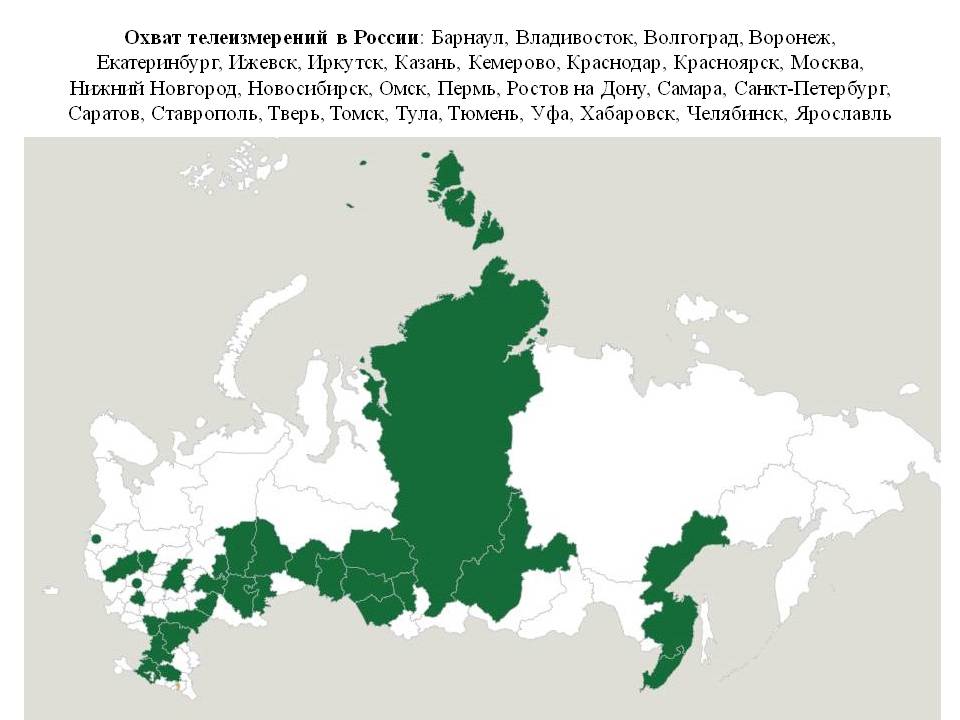 Стоит отметить, что компания Mediascope предлагает свои услуги и городам, которые не входят в основной список исследований. Для этого существует отдельный проект TV Mosaic, однако он не предполагает регулярных замеров аудитории, это разовый анализ. Данные предоставляются лишь дважды в год. Участие в таких проектах влечет за собой существенные затраты телекомпаний. Таким образом, большая часть регионов (особенно северных, таких как Якутия, Магаданская и Чукотская области, Ямало-Ненецкий и Ханты-Мансийский автономные округа, республика Коми, Архангельская область и другие) остается неохваченной медиаизмерителем в основном проекте исследований, и телекомпаниям там остается ориентироваться на обратную связь в интернет-среде или во время прямых эфиров. В то же время по данным исследования медиаселлера «Страна-онлайн», чем дальше регион находится от центральной части страны, тем больше внимания жители уделяют местным телеканалам. Так, в Центральном федеральном округе регулярно смотрят региональные каналы 33%, в Сибирском – 48%, а в Дальневосточном 53% жителей. Кроме того, для взаимодействия с рекламодателями телекомпаниям необходимо знать не только количественные характеристики, но и часто демографический состав реальной аудитории. Профессор кафедры рекламы и связей с общественностью факультета журналистики Московского государственного университета Л. Н. Федотова обращает внимание на то, что «иногда для рекламодателя оказывается привлекательной передача, имеющая сравнительно малый рейтинг, но состоящая из лиц, по своим демографическим характеристикам нужных ему в качестве будущих покупателей его продукции. Естественно, что он поместит рекламу именно в эту передачу». Исследователь и журналист с большим опытом работы на региональном телевидении Н. В. Зверева полагает, что измерения рейтингов необходимы каждому каналу и предлагает альтернативные официальным компаниям-измерителям источники информации об эффективности работы СМИ: «Если в вашем городе нет возможности использования современных технологий выявления зрительских предпочтений, то всегда можно использовать простейшие и дешевые способы узнать долю и рейтинг любой программы путем опроса, анкетирования, проведения фокус-группы». Тем не менее, эти варианты тоже требуют определенных как финансовых, так и трудовых затрат, которые телекомпания не всегда готова компенсировать. Отсутствие телеизмерений – одна из самых острых проблем регионального телевидения. Подталкиваемые организационными трудностями и проблемами извлечения прибыли, медиа ищут новые формы существования. Одна из них – объединение СМИ в издательские дома и медиахолдинги. Подробнее на этом остановимся в следующем параграфе.§1.2 Медиахолдинг как основа взаимодействия телевизионных и других СМИПервые медиахолдинги на российском рынке появились в 1990-е годы (издательский дом «Коммерсантъ», «Газпром-Медиа Холдинг»), что было связано со значительными изменениями в политике и экономике государства и возможностью создания частных бизнес-структур. До середины 2000-х годов СМИ приспосабливались к новой реальности, пытались наладить работу в рыночных условиях, вновь завоевать свою аудиторию и приумножить ее. «Лишь через некоторое время, набив себе синяки и шишки, сумев предотвратить банкротство и накопив первичный опыт выживания на формировавшемся медиарынке, – пишет историк и журналист С. М. Гуревич, – руководители сохранившихся на нем редакций начали искать новые возможности расширения своей целевой аудитории и укрепления своей финансовой базы». Поэтому еще один всплеск образования медиахолдингов произошел во второй половине 2000-х годов. Примером служит создание в 2008 году одного из крупнейших игроков современного российского рынка – «Национальной Медиа Группы» («НМГ»). Кстати, этот холдинг федерального уровня включает в себя и региональные СМИ. Например, петербургский канал «78», который входит в подотчетное «Национальной Медиа Группе» образование – Мультимедийный информационный центр «Известия» (МИЦ «Известия»). Подробнее о МИЦ и «НМГ» мы поговорим чуть позже. Зародившееся на национальном уровне стремление массмедиа объединиться распространилось и в региональной журналистике в частности. Работе холдинга «Ариг Ус» в нестоличном субъекте России – Бурятии – посвящен отдельный параграф второй главы данного исследования. Для того, чтобы выжить и оставаться самостоятельными и конкурентоспособными, медиа всех уровней ищут партнеров и либо создают объединение вокруг себя, либо предпочитают примкнуть к уже существующим. Одиночные игроки, как правило, удерживаются на плаву в силу специфичной и регулярной финансовой поддержки – государственного субсидирования. В остальных случаях «низкий уровень платежеспособности массового потребителя, неконтролируемый рост затрат, связанных с производством и реализации продукции, не обеспечивает уровень рентабельности, достаточной для воспроизводства и развития», – уверяет кандидат филологических наук В. С. Кулев. А. А. Фатеева определяет медиахолдинги как крупные информационно-издательские объединения и телекоммуникационные корпорации. По своей структуре медиахолдинг представляет собой «организованную систему взаимодействующих между собой компаний с единым управляющим центром». Таким образом, в составе объединения всегда есть некий лидер, который определяет основные направления деятельности всех членов холдинга и имеет право влиять на их политику, а взамен берет на себя все вопросы финансирования, организации и управления активами. Отметим, что существующие холдинги значительно отличаются друг от друга. Исследователи классифицируют их по типу собственника и финансирования:- государственные;- частные;- появившиеся в результате государственно-частного партнерства;- с участием иностранного капитала.В настоящий момент доля негосударственного владения активами СМИ растет. Существуют холдинги, включающие в себя медиа лишь одного типа (телевидение, печать или онлайн-издания). Е. Ю. Зинин говорит о внутриотраслевой концентрации СМИ в таких объединениях. Интеграция в них может быть горизонтальной (все рядовые медиа равны) или вертикальной (в холдинге есть четкая иерархия, центральное СМИ и остальные ему подчиняющиеся). Однако для индустрии средств массовой информации более характерен другой вариант – кросс-отраслевая концентрация, объединения, в которые входят медиа разных типов: печатная периодика,  радиостанции, телевизионные каналы и различные мультимедийные платформы. В таких конгламератах связь между активами может быть посредственной, а может быть и самой тесной. В этом случае, по выражению Е. Ю. Зинина, имеет место диагональная интеграция. Суть ее в том, что уменьшение затрат и увеличение прибыли медиакомпании «может достигаться за счет “переупаковки” контента в новый продукт, который может быть через другой медиаканал доставлен новой аудитории (в частности, интервью какой-либо знаменитости, данное радиостанции, может быть напечатано газетой, что не влечет дополнительных затрат со стороны его автора или издателя газеты, если она принадлежит той же корпорации, что и радиостанция)».Примечательно, что исследователи разделяют понятия холдинга и издательского дома (ИД). Эти категории следует различать хотя бы потому, что менеджмент медиахолдинга ввиду вхождения в него разных видов СМИ гораздо сложнее и требует от руководителя больше управленческих навыков. Издательским домом называют группу активов, состоящих исключительно из печатных СМИ и их онлайн-версий. Существуют издательские дома, входящие в состав более крупных структур – медиахолдингов. Например, издательский дом «Коммерсантъ», выпускающий несколько печатных периодических изданий, владеющий их онлайн-версиями и новостными порталами. Владельцем всех активов издательского дома является общество с ограниченной ответственностью (ООО) «Коммерсантъ-холдинг». Под его эгидой также работает радиостанция «Коммерсантъ-FM», а до 2012 года вещал и родственный телеканал «Коммерсантъ-ТВ», закрытый из-за своей убыточности. Отношение медиаисследователей к процессам консолидации СМИ нельзя назвать однозначным. В этой тенденции видят начало монополизации рынка и угрозу конкуренции, а также сосредоточения основного капитала в руках нескольких заинтересованных лиц и последующего контроля ими крупнейших СМИ.  В частности такого мнения придерживается Б. Я. Мисонжников: «В настоящее время все сколько-нибудь влиятельные массмедиа включены в систему с жесткой ценностной иерархией, обладающую не только конкретным местом и статусом в общественно-политической структуре, но и выполняющую определенные задачи, выгодные довольно узкому кругу лиц. Наивно было бы думать, что их позиция всегда бескорыстна и соотносима с целями и задачами общества». С другой стороны, консолидация с другими СМИ может быть наиболее подходящим, а в некоторых случаях и единственным способом выжить для неуспешного и убыточного телеканала или печатного издания. «Холдинговые медиакомпании могут служить достойными ориентирами процесса модернизации региональных СМИ в стране, – считает Ю. П. Пургин. – Коммерциализация в этом контексте играет исключительно положительную роль». По нашему мнению, функционирование в составе холдинга и взаимодействие с партнерами может улучшить не только финансовую ситуацию, но и привнести свежие идеи в творческий аспект работы медиа. И мы готовы проиллюстрировать это во второй главе.Современный российский рынок аудиовизуальных СМИ представлен несколькими крупными холдингами. Всероссийская государственная телевизионная и радиовещательная компания (ВГТРК) на 100% принадлежит Правительству Российской Федерации. В состав компании входит множество активов, среди которых телеканалы «Россия-1» и «Россия-24», «Россия-К», несколько цифровых телеканалов, «Радио России», «Радио Маяк», «Вести FM». Государственно-частное партнерство представляет «Газпром-Медиа Холдинг». В его владении два десятка информационных, развлекательных и спортивных телеканалов, десяток радиостанций и три печатных издания. Среди самых заметных активов холдинга телеканалы «ТНТ», «НТВ», «Пятница!», группа каналов «Матч», радиостанции «Эхо Москвы», «Детское радио». С вхождением другого холдинга – «ПрофМедиа» – в состав «Газпром-Медиа» активы последнего пополнились телеканалами «MTV-Russia», «ТВ-3», а также радио «Energy», «Авторадио» и «Юмор FM». «Газпром-Медиа Холдинг» является дочерней компанией «Газпромбанка». Его крупнейшие акционеры – это «Газпром», который в свою очередь на 50% принадлежит государству, и банк «Россия». «Национальная Медиа Группа» – еще один значительный конгломерат. Холдинг был создан в 2008 году за счет объединения медиаактивов банка «Россия», страховой группы «Согаз», «Сургутнефтегаза» и генерального директора публичного акционерного общества (ПАО) «Северсталь» Алексея Мордашова. В феврале 2018 года «Национальная Медиа Группа» отметила свое десятилетие. За это время в ее состав вошли компании нескольких категорий, в том числе: контент и кинопроизводство («Art Pictures Distribution», «Art Pictures Vision»), эфирное и платное телевидение («Пятый канал», «РЕН ТВ», «78» канал, 25% акций «Первого канала») и цифровые и информационные ресурсы (газета «Известия», информационный портал и телеканал «iz.ru», газета «Metro Петербург»). В июне 2017 года из действующих активов холдинга сложилась новая медиаструктура – Мультимедийный информационный центр «Известия», который можно назвать примером кросс-отраслевой концентрации. В МИЦ вошли «Пятый канал», «РЕН ТВ», газета «Известия», портал и телеканал «iz.ru», позже к ним присоединился новый городской канал Санкт-Петербурга «78». Анализ его вещательной политики представлен отдельным параграфом данного исследования.Примером консолидации СМИ разных типов  является и медиахолдинг «РБК» Михаила Прохорова. В 2013 году руководство объединило печатную, телевизионную и онлайн-редакции. Холдинг специализируется на сборе, обработке и интерпретации деловой информации. Основой для работы всех его структур является информационное агентство, которое собирает данные в России и за рубежом, формирует ленты новостей политики, экономики, финансов, готовит тематические статьи и аналитические материалы. В. С. Кулев делит структуры холдинга «РБК» на три группы в зависимости от платформы, на которой они осуществляют деятельность. Во-первых, это интернет: все онлайн-ресурсы, сайты газет и информагентства. Во-вторых, телевидение, представленное каналом деловой информации «РБК». И наконец, печать – ежедневная газета «РБК», одноименный ежемесячный журнал, журнал о личных финансах «Наши деньги». Попытки создать холдинг с диагональной интеграцией предпринимались и на северо-западе России. Например, «Балтийская медиа-группа», созданная в 2003 году Олегом Рудновым. Конгломерат объединял медиа разных типов: «Радио Балтика» и радиостанцию «Нева FM», телеканал «100ТВ», информационное агентство «БалтИнфо», а также газеты «Невское время», «Вечерний Петербург», «Смена». Между входящими в холдинг СМИ пытались наладить активное взаимодействие, в частности проводились общие пресс-конференции и встречи с медийными персонами, которые затем освещались во всех медиа, входящих в «Балтийскую медиа-группу». Более того, в 2007 году в ночном эфире телеканала «100ТВ» запустили проект «FM ТВ», суть которого заключалась в видеотрансляции в прямом эфире того, как происходит работа радиостанции «Балтика». По словам С. Н. Ильченко, «интеракция радио и телевидения порождает весьма своеобразный коммуникационный эффект, потенциал которого и возможности воздействия на аудиторию пока еще не определены до конца, а потому и не используются с максимальной эффективностью». В 2015 году холдинг перешел под управление Арама Габреляна, немногим позже СМИ прекратили полноценную работу. МИЦ «Известия», созданный спустя два года, а именно его информационная служба в северо-западном регионе, на наш взгляд, призван заменить фактически распавшуюся «Балтийскую медиа-группу». Однако взаимодействие между структурами МИЦ гораздо более тесное, прежде всего за счет единой информационной службы, поставляющей новости во все СМИ холдинга. Подробнее об этом речь пойдет ниже. Функционирование в структуре медиахолдинга для регионального СМИ имеет ряд несомненных преимуществ. Холдинг представляет собой объединение как технологических достижений входящих в него компаний, так и колоссального опыта людей, работающих в этих структурах. Взаимодействие стимулирует создание новых совместных проектов и усовершенствования действующих. У разных типов медиа есть свои сильные стороны, и если эти СМИ объединены в холдинг, за счет партнеров они становятся более конкурентоспособными. Например, «преимущество интернет-СМИ перед газетами – скорость: корреспонденту сайта важно как можно скорее поставить новость на сайт, у него нет времени для глубокого анализа события. У газеты или журнала преимущество в глубине и качестве материала (за счет того, что у корреспондента печатного СМИ имеется больший запас времени). Соответственно, газетный контент, предоставленный интернет-ресурсу, создает дополнительную ценность для его аудитории. При этом заметим, что в рамках одной медиакомпании авторские права на контент передаются, как правило, бесплатно. Газета ничего не теряет от этого, так как передает ровно такую часть своего полного содержания, чтобы заинтересовать аудиторию своим продуктом, создавая стимул ознакомиться со всем содержанием в печатной версии. А интернет-портал выигрывает». Кроме того, в медиахолдинге есть возможность перераспределения доходов. Часть общих средств может идти на развитие пока неприбыльной start-up-компании, это инвестиции, которые при умелом руководстве приведут к успеху не только нового бизнеса, но и всего холдинга в будущем. Отметим также и тот факт, что «родственные» медиа могут рекламировать друг друга на своих площадках, проводя специальные промо-акции или же просто ссылаясь на своих партнеров. С другой стороны, объединение в холдинг влечет за собой и негативные последствия. Во-первых, возможность финансирования неприбыльных на первом этапе start-up-проектов оборачивается тем, что стабильно доходные члены холдинга вынуждены отдавать средства своему партнеру вместо того, чтобы вкладывать их в свое развитие. Во-вторых, работа в составе конгломерата и в условиях тесного сотрудничества требует от журналистов универсальности: создать текст для газеты, затем переделать его для публикации на сайте и трансформировать в видеоконтент, подходящий для показа на телевидении. Если этим занимается один и тот же человек, неизбежна потеря качества итогового продукта. В-третьих, медиахолдинг с диагональной интеграцией, как например, МИЦ «Известия», предполагает общие принципы редакционной политики для всех его членов. В такой ситуации перед каждый конкретным СМИ стоит вопрос, как сохранить «свое лицо» и своеобразие на рынке медиа, при этом подчиняясь общей политике холдинга. В четвертых, деятельность крупных объединений достаточно трудно отследить. Об этом пишет Ю. В. Маркина: «Многие из холдингов представляют собой плотно интегрированные структуры, имеющие форму закрытых акционерных обществ (ЗАО) [с 2014 года акционерных обществ (АО) – прим. автора] с жестко фиксированным распределением пакетов акций. Естественное следствие специфики данной бизнес-организации – это достаточно низкая транспарентность (или прозрачность) их деятельности». Названные в первом и втором параграфах факторы организационной и финансовой политики неизбежно оказывают прямое влияние на программирование и концепцию телеканалов. Основные тенденции и проблемы, связанные с этими аспектами редакционной политики рассмотрим далее.§ 1.3 Программная политика региональных телекомпанийРегиональное телевидение представлено в первую очередь новостными программами. Эти передачи бывают единственными из всех проектов локальной телекомпании, которые создаются силами местных журналистов. И даже если большую часть времени эфир заполнен контентом сетевого партнера или же купленными у сторонних организаций программами, компания может назвать себя телеканалом.   «В сущности, создание собственной информационной службы – показатель зрелости телекомпании, а эффективная работа этой службы – залог успеха у зрителей», – пишет О. А. Еременко. В свою очередь Б. Б. Шагдарова подчеркивает важнейшее значение информационного вещания в целом: «Набор новостей универсален – от политики до погоды, включая все имеющееся прикладное, ориентирующее значение для любого слушателя-зрителя… Новостные программы – «лицо телекомпании», опорные точки вещательного дня».Как замечают Т. В. Васильева, В. Г. Осинский и Г. Н. Петров, новостные телепрограммы стабильно входят в топ-пятерку рейтингов абсолютно всех телеканалов по различным медиаметрическим источникам. На региональном телевидении новости – наиболее популярная программа. Иногда людям важнее знать, что происходит на соседней улице или в соседнем населенном пункте, чем окунуться в общенациональную повестку дня и тем более международные события. Новости локального уровня касаются их в первую очередь. А. А. Данилов считает, что часто региональные СМИ – основной, а порой и единственный источник такой информации: «В среднем информационные программы российских федеральных телеканалов показу местной жизни отводят лишь 13-18% общего объема вещания. Телевидение любой страны сильно прежде всего региональной составляющей». Между тем, журналисты на местах ориентируются на своих федеральных коллег, региональные выпуски новостей строятся по тем же принципам, что и аналогичные программы на общероссийских каналах. Однако стопроцентное подражание может ухудшить положение, пишет Н. В. Зверева: «Копирование местными студиями образцов федеральных каналов ведет к тупику, так как только отдаляет авторов программы от их местного зрителя. При этом трудно сказать, что региональным тележурналистам работать легче или наоборот труднее». Сходство федеральных и региональных форматов можно проследить по манере ведения, звуковому сопровождению, заставкам передач, а также структуре новостного выпуска, верстке, отбору тем, характерным способам подачи информации. Особенностью отражения действительности в региональных программах нередко «становится смена направления от журналистики факта к журналистике интерпретации факта», – отмечает И. А. Куксин. Так, аналитичность материалов и ориентация на журналистику мнений характерны не только для итоговых выпусков дня и недели, но и для информационных материалов новостных передач. Это приводит к персонификации материала, которая представляет собой комплекс способов воздействия на аудиторию, выявляющих авторскую позицию, делающих данный контент уникальным, отличным от материалов других авторов. Стремление к персонификации обнаруживается в присутствии активного авторского начала в новостных сюжетах (стендапы, упоминания корреспондентов о личном опыте). И хотя, как считают специалисты, региональные журналисты априори намного ближе к своей аудитории, чем федеральные, персонификация делает контакт еще более тесным. Однако даже если новостные программы для региональных телеканалов – естественный и обязательный тип вещания, острым остается вопрос аналитического и художественно-публицистического программирования. Вследствие недостаточного финансирования, нехватки кадров и высокой конкуренции с общенациональными каналами региональные телекомпании, на наш взгляд, подобного контента производят немного. В то же время собственные аналитические и публицистические проекты необходимы в каждом регионе, потому как наряду с общими для всей страны, в субъекте есть и свойственные лишь ему проблемы. Федеральная аналитика не способна полностью удовлетворить информационные потребности региональной аудитории. По словам Д. В. Терновской, «создание качественных локальных программ – это возможность обсуждать актуальные проблемы на уровне отдельных субъектов Российской Федерации». О наличии системной проблемы в аналитическом и художественно-публицистическом региональном вещании говорит и статистика заявок на конкурс «ТЭФИ-регион» в 2017 году. 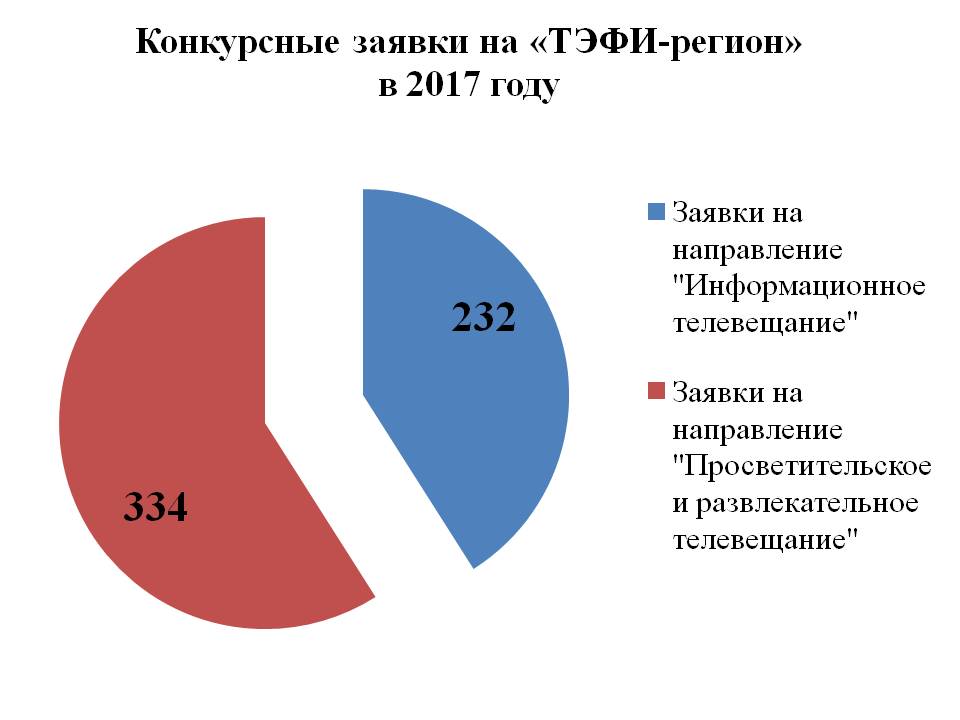 Нами было подсчитано, что на тематическое направление «Информационное телевещание», номинации которого так или иначе связаны с новостными программами, со всей России в общей сложности поступило 232 заявки. Традиционно одной из самых популярных является номинация «Репортер». В то время как на направление «Просветительское и развлекательное телевещание» заявок пришло всего на сотню больше – 334, хотя этот пласт телевизионного контента намного обширнее первого и включает в себя публицистические программы, развлекательные шоу, документальные фильмы, утренние и просветительские передачи. Кроме того, в данную категорию входят операторская и режиссерская номинации, а также награда за лучший телевизионный дизайн. Таким образом, заявки на направление «Информационное телевещание» составили 41% от общего количества. Это ненамного, но все же больше показателей 2016 года, когда претендентов на победу в «информационных» номинациях было 38,7%. Для того, чтобы наполнить эфир неинформационными форматами, телекомпании нередко прибегают к услугам аутсорсинговых компаний. Аутсорсинг – довольно распространенное явление как на региональных, так и на федеральных каналах. Одной из самых известных организаций является телевизионно-продюсерский медийный холдинг «Красный квадрат», создающий десятки проектов для «Первого канала», телеканалов «Россия», «СТС», «ТВ-Центр», «Перец». Среди нашумевших программ «Красного квадрата» передачи «Лучше всех», «Модный приговор», «Давай поженимся», «Идеальный ремонт».Исследователь Б. А. Аникин дает аутсорсингу 14 определений, среди которых «привлечение внешних ресурсов для решения собственных проблем (например, разработки проектов)», «кооперация» и «принятие организационного решения, которое заключается в распределении функций бизнес-системы в соответствии с принципом: “оставлю себе только то, что могу делать лучше других, передам внешнему исполнителю то, что он делает лучше других”». В основном авторы говорят об аутсорсинге в информационных технологиях, сфере услуг и логистике, но тем не менее отмечают, что этот способ производства имеет место в любом бизнесе. В медиабизнесе аутсорсинг предоставляет как технические, так и творческие услуги. Заместитель генерального директора Apostol Media Group Мария Сирош считает аутсорсинговый медиапродукт хорошей подмогой телекомпаниям: «Телеканалам аутсорсинг дает возможность сконцентрироваться на своей основной деятельности – программировании, на идеях, на коммерческой политике. Отдавая проекты на аутсорс, компании имеют возможность больше сил тратить на реализацию основной политики. Компании-подрядчики развивают основные идеи каналов, делая программы в соответствии с теми направлениями, которые нужны телеканалам». Это особенно актуально для региональных компаний, постепенно отказывающихся от сетевого партнерства с федеральными вещателями и переходящих на самостоятельное программирование. Заполнить эфир собственным контентом часто не представляется возможным из-за нехватки творческих и финансовых ресурсов.  Покупать готовые материалы у сторонних производителей оказывается дешевле, чем содержать профессионалов в штате и создавать этот контент на своей базе. Но и аутсорсинговое производство влечет за собой немалые затраты. Так в частности полагает И. В. Богданова: «Покупая дешевый контент, например, сериалы прошлых лет, телекомпания рискует потерять зрительскую аудиторию. Для того, чтобы оставаться конкурентоспособной, придется создавать не менее, чем 18-часовую собственную программу в сутки или заказывать у местных продакшн-студий. Примерную цифру озвучил Игорь Болдырев (г. Киров): “чтобы придержать у экрана зрителя», необходимо тратить на контент  около 50 тысяч евро в месяц…”» К слову, в 2011-2012 годах Национальная ассоциация телерадиовещателей занималась созданием Объединенного банка видеоконтента для того, чтобы помочь региональным телекомпаниям заполнить собственный эфир в случае прекращения сетевого партнерства с крупными каналами. Предполагалось создать тематический каталог телепрограмм, к которому телеканалы-члены проекта имели бы беспрепятственный доступ. Однако упоминаний об успешной реализации этой идеи на настоящий момент нет.  Возвращаясь к контенту телевизионных каналов, отметим, что медиапродукт призван удовлетворять потребности общества, как и любой другой продукт в условиях рынка. Однако, по словам директора по региональному развитию «РБК» Е. Ю. Зинина, в отличие от большинства остальных видов товаров, для медиаконтента не характерна ограниченность. «В традиционной экономике большинство потребленных продуктов перестает существовать в первозданном виде: соответственно, по мере потребления такого продукта в той же мере появляются издержки его воспроизводства. Однако прослушанная песня, просмотренный фильм или информационное сообщение в Интернете не теряют своих первоначальных качеств вне зависимости от того, сколько человек воспользовалось этим медиапродуктом. Иными словами, контент не разрушается в процессе потребления, а значит, он снова и снова может быть продан новым потребителям». Контент не обязательно продавать еще раз, однако есть необходимость сохранить его на доступном ресурсе, чтобы у аудитории была возможность прочитать, посмотреть или послушать его повторно. Эту задачу сегодня решают сайты телекомпаний. Практика показывает, что в большинстве случаев у телеканала существует свой онлайн-ресурс. Б. Б. Шагдарова считает представительство в Интернете обязательным условием выживания и успешного функционирования телевизионного СМИ: «Создание сайта телеканала – лишь первый шаг к освоению интернет-пространства, в дальнейшем необходимо позиционирование и продвижение телеканала в электронной среде, использование новых коммуникативных инструментов, позволяющих, к примеру, для удобства аудитории и к выгоде рекламодателей синхронизировать телевизионную и интернет-рекламу». На сайте редакция может публиковать как вышедшие в эфир материалы, так и дополнительные тексты, фотографии, лонгриды. Поэтому чаще всего контент телеканала и сайта не полностью идентичен. Это позволяет онлайн-ресурсу быть не просто приложением к основному телевизионному СМИ, а функционировать как самостоятельное медиа. М. А. Бережная отмечает, что сайты телеканалов могут по-разному взаимодействовать с аудиторией: «С одной стороны они воспроизводят традицию программной сетки, с другой – предоставляют видео по запросу (архив программ): таким образом, аудитории предлагается либо потоковый, либо фрагментированный, “порционный” контент, удобный по времени просмотра». Тем не менее на фоне успешного телеканала сайт может выглядеть невыигрышно, считает Л. К. Лободенко: «До сих пор сохраняется ситуация, когда у сильного, с точки зрения основных медиапоказателей традиционного СМИ (рейтинг, охват аудитории), функционирует малопривлекательный и плохо обновляемый сайт, а медиатексты не соответствуют современным потребностям целевой аудитории».Сайт телеканала – это способ обратной связи с аудиторией. Зрители могут оставлять комментарии, вести дискуссии, сообщать о своих проблемах – потенциальных темах для журналистских материалов. Продвижение в электронной среде может осуществляться и за счет официальных групп в социальных сетях. СМИ имеют возможность «проникать» в новостные ленты своих подписчиков, оперативно отвечать на запросы. К тому же, ориентируясь на количество людей в группе, редакция составляет примерное представление об объеме аудитории. Интернет – еще одна платформа для распространения телевизионного контента, и телекомпании активно пользуются ее возможностями.Подводя итог вышесказанному, отметим, что региональный телевизионный рынок характеризуется несколькими тенденциями и проблемами. Они взаимосвязаны и в конечном счете формируют редакционную политику СМИ.  Стремление к объединению в медийные конгломераты вызвано сложным экономическим положением телекомпаний, желанием оптимизировать расходы и стимулировать развитие новых проектов. Постепенный отказ от сетевого партнерства и переход на собственное программирование является следствием цифровизации российского телевидения. В то же время не многие компании готовы к самостоятельному заполнению эфира. Новостные программы – ведущий формат, однако чтобы привлечь и удержать зрителя, телеканалам так же необходимо аналитическое и художественно-публицистическое вещание. Для создания таких программ телеканалы прибегают к услугам аутсорсинговых компаний. Это одновременно позволяет сэкономить средства и получить качественный контент. Ключевой проблемой является отсутствие медиаизмерений в большинстве субъектов России, что лишает региональные компании возможности оценить эффективность своей работы. Однако предпочтения и отклик аудитории на деятельность телеканала редакция может оценить в Интернете – по количеству просмотров и комментариев. Как все это влияет на итоговый телевизионный контент трех каналов с различной редакционной политикой, рассмотрим во второй главе.Глава 2. Сравнительный анализ телекомпаний Санкт-Петербурга, Бурятии и Ленинградской области. Влияние структурной организации телеканала на его новостной контентДля исследования нами были выбраны три телекомпании из трех регионов России, придерживающиеся разной вещательной политики. В качестве государственного телевидения мы рассматриваем деятельность «Ленинградской областной телекомпании». «Частный сектор» представлен в нашей работе холдинговыми образованиями регионального уровня – «Ариг Ус» в Бурятии – и национального уровня – петербуржский канал «78» Мультимедийного информационного центра «Известия». Таким образом, мы сможем оценить положение телекомпаний в разных субъектах страны, выявить схожие и индивидуальные проблемы и тенденции, а также составить общее представление о функционировании российского регионального телевидения.§2.1 Региональное медиа в составе холдинга федерального уровня (на примере телеканала «78», Санкт-Петербург)В качестве холдинга федерального уровня в данной работе рассматривается МИЦ «Известия». Ключевое место в объединении занимает одноименная газета с более чем столетней историей. Как отмечалось ранее, в холдинг входит специально созданный информационный портал «iz.ru» и соответствующий ему телеканал. На нем транслируются только опубликованные на сайте новости в виде коротких сообщений, дополняющихся титрами. По сути, это аудиосопровождение текстовых материалов. Телевизионный блок МИЦ также представлен федеральными каналами «РЕН ТВ», «Пятым каналом» и каналом «78». Эту тройку телевизионных СМИ целесообразно разделить по трем параметрам. Каждая телекомпания имеет нечто общее с двумя другими. Во-первых, «РЕН ТВ» и «Пятый канал» – телевидение национального уровня, а «78» – канал городской, петербургский. С другой стороны, «РЕН ТВ» и «78» объединяет то, что это негосударственные, коммерческие структуры, а «Пятый канал» хоть и частично (на 27,6%), но принадлежит Российской Федерации в лице Правительства Санкт-Петербурга. Наконец, «78» и «Пятый канал» связывает особый интерес к городу на Неве.Отметим, что руководство «Национальной медиа-группы» акцентирует внимание на том, что у каждого из входящих в МИЦ СМИ остается своя редакция и своя редакционная политика. Тем не менее она как минимум не должна противоречить политике холдинга и как максимум совпадать с ней в принципиальных вопросах. Целью объединения является увеличение охвата аудитории и дальнейшее проникновение холдинга во всевозможные сферы распространения информации. Как отмечает генеральный директор «Национальной медиа группы» Ольга Паскина, этот проект реализуется в рамках общей стратегии по синергии активов и увеличению эффективности холдинга: «Процессы, которые не имеет смысла задваивать, мы перестраиваем и освободившиеся ресурсы направляем на развитие». Речь идет об оптимизации ресурсов человеческих и технических. Прежде всего это касается производства новостей. С момента своего появления МИЦ позиционирует себя как объединение информационных служб входящих в него СМИ. Команда объединенной редакции МИЦ насчитывает 1500 человек. Возглавляет центр глава телевизионного блока и генеральный директор «РЕН ТВ» Владимир Тюлин. Ранее сотрудники разных медиа так или иначе выполняли одинаковую работу, отслеживая информационную повестку дня и отбирая потенциальные инфоповоды исключительно для своего СМИ. Теперь эта важнейшая функция централизована. Партнеры по МИЦ могут обмениваться новостями и другими материалами. Газетный текст и наработки корреспондентов пригодятся телевизионщикам для  большего погружения в тему. А видеоконтент (съемки с места событий, комментарии и разнообразная графика), полученный от телеканалов и опубликованный на сайте газеты «Известия», увеличит интерес аудитории и как следствие количество просмотров материала. Примечательно, что МИЦ «Известия» стал первым в России холдингом, заключившим соглашения о сотрудничестве с крупнейшими международными игроками медиарынка – телеканалом CNN  и информационным агентством Reuters. По информации ТАСС, договор с CNN предполагает возможность использовать и транслировать материалы канала на платформах МИЦ, а также ежегодное обучение сотрудников холдинга на базе CNN. В то же время договор с Reuters открывает МИЦ доступ к международной новостной, фото- и видеоленте агентства позволяет публиковать эти материалы на своих площадках. Стоит отметить, что подготовка к объединению редакций началась задолго до официального появления МИЦ «Известия» на медиарынке. О первых результатах новой стратегии развития и структурных преобразований в «Национальной медиа группе» ее руководство рассказало еще в апреле 2017 года. По словам Ольги Паскиной, выручка холдинга в 2016 году увеличилась на 54%.  Кроме того, согласно данным Федерального агентства по печати и массовым коммуникациям, «РЕН ТВ» в том же году показал самый большой прирост аудитории среди крупнейших телекомпаний. «Его доля выросла на 20% (с 4,2% до 5%), что позволило каналу “подняться” на шестое место, вытеснив с этой позиции “СТС”. Отчасти этот успех “РЕН ТВ” объясняется тем, что с августа  2015 года он закрепился на 11-й кнопке  – выше, чем “СТС” и “ТНТ”. Это дало дополнительные преимущества “РЕН ТВ”». Таким образом, вхождение во второй цифровой мультиплекс и закрепление на более выгодной позиции в сетях всех кабельных операторов помогло каналу увеличить свои показатели. В подобной ситуации оказались и телеканалы «Спас», «Мир», «МУЗ ТВ», «ОТР», «Карусель». Их аудитория росла быстрее всего. Что касается показателей «Пятого канала», то они остаются стабильными. Тем не менее, в состав Мультимедийного информационного центра «Пятый канал» вошел не таким, каким был раньше. Это видно по изменившейся сетке вещания. К слову, программа новостей сменила название с «Сейчас» на «Известия». Поменялось и количество выпусков в день: до июля 2017 года канал транслировал по шесть программ, теперь же каждый день в эфире по четыре выпуска новостей. Хронометраж остался тем же – 10 минут ранним утром в 5.00 и 25-30 минут в остальные часы. Трансформации произошли и с итоговой программой. Сменилось название и ведущий, почти вдвое сократился хронометраж. Ранее один выпуск передачи «Главное» с Никой Стрижак длился в среднем 1 час 30 минут, теперь же длительность программы «Известия. Главное» с Евгением Гусевым составляет порядка 40 минут. Помимо новостей и итоговой программы, в настоящий момент в эфире «Пятого канала», транслируются проекты сторонних производителей «Мое родное», «День ангела», «Истории из будущего с Михаилом Ковальчуком», «Уличный гипноз».  Большую долю эфира занимает сериальный показ, «Пятый канал» делает ставку на детективный жанр. В то же время в архиве канала обнаруживаются 14 проектов, выходивших в эфир в разное время. Среди них «Правда жизни», «Большой папа», «Культурный слой», «Встречи на Моховой» и другие. Исчезла из эфира и удостоенная бронзового Орфея на «ТЭФИ-2016» программа «Утро на 5». Некоторые передачи, ранее идущие на «Пятом канале», например, «Открытая студия» и «Телекурьер», перешли в эфир нового петербургского канала «78».Телеканал «78» начал вещание 1 сентября 2017 года. С самого начала редакция позиционировала его как главный городской канал. Действительно, в поле зрения журналистов попадают прежде всего события, происходящие в Петербурге, а другие регионы рассматриваются в качестве субъектов, представляющих интерес для петербуржцев. «Мы даем информацию про соседей: Финляндия, страны Балтии, куда ездят петербуржцы, – рассказала нам заместитель главного редактора канала Ирина Михальченко. – У нас есть регионы-соседи внутри России, мы можем рассказать о Пскове как туристическом направлении для горожан. Мы канал городской информации, но с интересами, выходящими за пределы Санкт-Петербурга». Несмотря на то, что внимание редакции в основном сконцентрировано на городе, в данной работе мы будем рассматривать «78» в качестве регионального канала. На это есть две причины. Во-первых, крупнейшие городские телеканалы нередко являются лидерами регионального информационного рынка. Их эфир транслируется не только в конкретной локации, но и на территории всего субъекта. Основное внимание журналисты уделяют городским вопросам, но поскольку чаще всего редакция находится в городе-столице субъекта, эти вопросы могут быть важны для жителей и других населенных пунктов республики, края, области. Во-вторых, Санкт-Петербург – это город федерального значения и является полноправным субъектом Российской Федерации, как и Ленинградская область и республика Бурятия, о которых мы также говорим в нашем исследовании. История, географическое положение, менталитет жителей и другие особенности, безусловно, выделяют Санкт-Петербург в ряду регионов России. Но несмотря на это, город обладает всеми признаками, общими для всех субъектов: органы законодательной, исполнительной и судебной власти, экономические, культурные связи с другими регионами и государствами. Все эти факторы являются потенциальными темами для освещения в региональных СМИ. К слову, в освещении городской повестки у «78» канала есть конкурент – телеканал «Санкт-Петербург». Однако в отличие от частного «78-го», «Санкт-Петербург» – это государственное СМИ, которое финансируется из бюджета города. Это в том числе обуславливает разный подход двух редакций к формированию своей вещательной политики, начиная от выбора информационных поводов и приглашения тех или иных людей в эфир. Об этом рассказывает Ирина Михальченко: «Мы знаем, что у нас есть конкуренты, и мы знаем, что мы очень разные. Мы коммерческий канал, мы приглашаем людей из Смольного тогда, когда у нас к ним есть вопросы, мы им ничего не должны. У нас нет никакого бюджетирования оттуда, и отношения с ними – как с любыми ньюсмейкерами». Тем не менее, представители различных властных структур появляются в эфире телеканала нередко. По словам руководства канала, цель редакции – независимо оценить действия власти, за «хорошее» похвалить, а за «плохое» – покритиковать и обсудить это вместе с чиновниками. Например, центральной идеей программы «Барышня, Смольный!» является как раз общение зрителей с государственными деятелями по злободневным вопросам. Для этого в передаче предусмотрена возможность телефонного звонка в студию в прямом эфире. Однако связаться с гостями эфира можно и по-другому, говорит заместитель главного редактора «78-го» Ирина Михальченко: «У нас очень много звонков, это реальные звонки, не подставные. Возможностью позвонить больше пользуется старшее поколение, молодое поколение приходит к нам в социальные сети. И как только мы объявляем, что, допустим, завтра в «Барышня, Смольный!» будет глава Красногвардейского района, у нас 150 оригинальных комментариев под этим сообщением с вопросами реальных людей, которые хотели бы услышать ответ именно от этого человека. В этом плане у нас очень интерактивное телевидение, мы открыты и рады, когда люди приходят со своими проблемами». Вообще, нельзя не отметить присутствие телеканала «78» в интернет-среде. Аккаунты «78» канала есть в социальных сетях. Наиболее популярна официальная группа на сайте «Вконтакте». Количество подписчиков превышает 40 000 человек. Редакция активно развивает сайт 78.ru. Традиционно, для современных телевизионных СМИ на нем можно смотреть прямое вещание, а также ознакомиться с программами в записи. Новостная лента обновляется регулярно. Контент, который появляется на сайте и в телеэфире, нельзя назвать полностью идентичным. Редакция сетевого ресурса публикует собственные статьи – развернутые материалы аналитического характера или обзоры. В рубрике «Стримы» выложены лекции, концерты, трансляции с шествий и митингов, которые оказались слишком продолжительными для телевизионного эфира. Раздел «Видео» в свою очередь наполнен короткими фрагментами актуальных видеозаписей происшествий, полученных каналом от сторонних операторов, очевидцев. Есть и рубрикация по тематическому признаку: портал может отобразить новости исключительно об экономике, обществе, происшествиях, культуре, спорте, власти.В планах редакции превратить сайт в нечто большее, чем просто интернет-ресурс телевизионного канала. «Вы можете прийти на этот сайт, посмотреть и купить билеты на то, что вам понравилось, прямо здесь, не уходя с сайта, – объясняет Ирина Михальченко. – Посмотреть, какие есть экскурсии, как оплатить карту «Подорожник». Мы хотим, чтобы вы получили максимум услуг, не только телевизионных, если обратились к нам». Такая концепция интернет-портала отражает общую установку телеканала о пользе контента для аудитории. Цель редакции состоит в том, чтобы все, что происходит в эфире так или иначе пригодилось тому, кто этот эфир смотрит. «Утренняя программа у нас называется “Полезное утро”, мы стараемся, чтобы люди, которые собираются на работу и собирают детей в садик, в школу, узнали что-то, что они могут использовать, – комментирует программную политику “78-го” Ирина Михальченко. – И мы даем афишу событий, которые происходят в городе. Если утром вы смотрели рубрику, связанную с культурной жизнью, то вы проведете этот день богаче, потому что вы знаете, куда пойти, что посмотреть. Кроме этого, мы даем потребительскую информацию: есть блок в утренних программах, есть отдельная программа “Доходное место”» В ней ведущие делятся секретами домашней экономии, приглашают в студию людей, сумевших организовать собственный бизнес и сделать его прибыльным.Такой подход положительно сказывается на медиапоказателях телеканала. Так как «78» вещает в Санкт-Петербурге, где компания Mediascope проводит исследования, у канала нет трудностей с получением относительно объективной картины телесмотрения и оценки эффективности своей работы. Так, по данным Mediascope, первую неделю марта 2018 года (05.03-11.03) канал закончил с долей 1,3 и рейтингом 0,25 в категории «Все 18+» в Петербурге, и таким образом вошел в топ-20 телеканалов, заняв 17-е место.На наш взгляд, осенью 2017 года, когда «78» канал только начинал свою работу, зрительский интерес в основном был обусловлен появлением нового медиа в телевизионном пространстве Петербурга и Ленинградской области. Интриги добавляло и то обстоятельство, что в медиасреде новый городской канал представлялся в качестве пришедшего на смену каналу «Life78». Одним из главных был вопрос, насколько вещательная политика «78» канала будет отличаться от политики его предшественника. За несколько месяцев до официального начала работы «78-го» информационный портал медиасообщества Санкт-Петербурга «Лениздат.ру» писал, что подачу новостей и образ журналистов на новом канале планируют «скорректировать в сторону “большей интеллигентности”. Журналистов «Life78» не раз критиковали за агрессивную подачу и ошибки в эфире». Телеканал «78» запустился на той же эфирной частоте, на которой вещал «Life78», а до него канал «100ТВ», входивший в «Балтийскую медиа группу». Это обстоятельство могло иметь как положительные, так и отрицательные последствия для рейтингов «78-го». С одной стороны, еще со времен «100ТВ» петербуржцы привыкли к тому, что на конкретной частоте вещает городской канал. Будь то «100ТВ», «Life78» или «78» – это местные новости, необходимые петербуржцам. Отчасти из-за этого перед запуском новый телеканал проводил минимальную маркетинговую кампанию, говорит заместитель главного редактора Ирина Михальченко: «Мы не заявляли городу, что мы выходим. Не потому что мы такие скромные, а потому что у нас действительно очень лимитирован бюджет. И все бюджетные средства мы кинули на производство. И BTL [«below the line»] у нас был небольшой, и прямой рекламы было мало. И поэтому люди в принципе не обязаны знать про нас, кабельные операторы не обязаны нас рекламировать». С другой стороны не самая идеальная репутация «Life78» повлияла на сложное проникновение нового канала в кабельные сети. По словам руководства «78-го», кабельные операторы убирали «Life78» из своей раздачи, поэтому с ними приходилось договариваться заново. Тем не менее и спустя полгода «78» удерживает довольно высокие показатели, теперь уже за счет качества контента. Кроме того, в эфире транслируются проекты, ставшие популярными на других каналах и еще до появления канала «78». Например, программа «Телекурьер», которая полюбилась зрителям еще Ленинградского телевидения. Ранее проект выходил на «Пятом канале», однако со временем был закрыт. Корреспонденты «78-го» возродили этот формат, они работают в прямом эфире в трех разных локациях. Но есть одна ключевая тема выпуска, чаще всего это проблема,  конфликт интересов, который журналист пытается решить, собрав в одном месте всех участников спорной ситуации. Примечательно, что телевизионных проектов на городском «78» канале больше, чем на федеральном «Пятом». В сетке передач «78-го» новости («Известия»), утренняя программа («Полезное утро»), кулинарное шоу («Правильная кухня»), спортивные передачи («Футбол pro et contra», «Болеем за наших!»), полемические программы («Вечер трудного дня»), аналитические проекты («Итоги дня», «Неделя в Петербурге»). Всего 29 передач. Абсолютное большинство телеканал производит своими силами и лишь один проект («Зеленоглазое такси») покупает у сторонней организации. Очевидно, сильной необходимости в аутсорсинговом производстве у «78» канала нет. Редакция справляется самостоятельно, хватает финансовых и творческих ресурсов. Интересно, что часть проектов, начавших работу с момента появления канала, в настоящее время закрылись или были заменены другими программами. Например, передачи о здоровье «Не бойся, я с тобой» и «Время врача» появились лишь в марте 2018 года. Таким образом, мы видим, что канал еще находится в поиске оптимальной программной политики, предлагая зрителю разные форматы. Возвращаясь к разговору о высоких показателях телесмотрения, отметим, что для МИЦ «Известия» это сигнал о перспективности «78» канала в целом. И хотя в настоящий момент, канал не является прибыльным, холдинг может перераспределять средства и направлять необходимую часть петербургскому СМИ. Доходы от рекламы не покрывают все издержки. К слову, генеральным партнером медиа стало ОАО «Российские железные дороги». Взаимодействие между партнерами в телевизионном блоке МИЦ (каналами «РЕН ТВ», «Пятым каналом» и «78») заключается, на наш взгляд, прежде всего в оптимизации работы. На одно событие теперь выезжают не три съемочных группы, а одна. Далее отснятый материал и информация распространяется между всеми каналами. Если пишется информационный сюжет, то задача корреспондента МИЦ усилить в нем петербургскую или федеральную составляющую в зависимости от того, куда этот сюжет пойдет: на «78» канал или на «Пятый» и «РЕН ТВ». Обсуждение ключевых вопросов, происходит на общих планерках, рассказывает заместитель главного редактора «78» канала Ирина Михальченко: «Каждое утро проходит летучка на три канала, на два города. С 11.00 мы общаемся с “Пятым каналом” по видеоконференции, в 12.00 к нам присоединяется “РЕН”. Каждый рассказывает, что у кого есть, мы находим точки взаимодействия, чем мы можем поделиться, кто в какой момент нам может помочь. Мы производим контент для “Пятого канала”, для “РЕН” и для канала “78”. То есть корреспондент канал “78”, будучи на каком-нибудь значимом для всех телеканалов событии, работает для нас, для “Пятого”, для “РЕН ТВ”. Точно так же, если какое-то событие имеет петербургский след, петербургских участников – где-то в Москве, в Берлине, где у нас еще есть корпункты – то корреспондент МИЦ “Известия”, который находится там, делает этот сюжет в том числе для канала “78”». Однако в сентябре 2017 года руководитель Северо-Западного филиала МИЦ «Известия» и генеральный директор «78» канала Александр Анучкин заверил, что канал не будет злоупотреблять новостями национального уровня: «Мы не будем показывать петербуржцам федеральные новости. Если они захотят, они посмотрят на “Пятом канале”, на “РЕН”. Но используя огромный ресурс МИЦ “Известия”, мы можем найти интересного петербуржцам человека, тему, картинку в любой точке шара». Что касается информационной программы, на «78» канале она называется «Известия 78». Передача сделана в традиционном для новостей стиле. Ведущий в студии, сидя за столом или стоя перед плазмой (видеостеной), читает подводки к сюжетам корреспондентов, видеоинформации (видеоряды) и расширенные информации. Студия оформлена в розовато-фиолетовых тонах, что соответствует общей цветовой гамме телеканала. Программа выходит с понедельника по пятницу. Каждые полчаса, начиная с 12.00, в эфире «Известия 78», в общей сложности порядка 20 выпусков в сутки. Их хронометраж составляет 10-15 минут, новости обновляются. Однако есть итоговые выпуски, которые обобщают и напоминают  зрителю все события прошедшего дня. Их продолжительность – в среднем 30-35 минут.Для того, чтобы подробнее рассмотреть особенности программы «Известия 78», мы провели ее контент-анализ (см. Приложения 4, 5). Были выбраны итоговые выпуски за один месяц – март 2018 года. К этому времени, на наш взгляд, канал уже определился с собственным стилем подачи информации, преобладающей тематикой, и таким образом наладил стабильное новостное вещание – спустя полгода после своего появления. Всего нами было рассмотрено 196 информационных сообщений в 19 выпусках. Мы анализировали новости по четырем параметрам. Первый из них – жанровая принадлежность. Подавляющее большинство материалов – это информационные сюжеты (137 – почти 70%). Среди них есть как событийные, так и тематические репортажи, то есть посвященные не конкретному событию, а скорее актуальному вопросу и также подкрепленные информационным поводом. Примерами могут служить материалы о хостелах, которые предлагают запретить открывать в жилых домах (от 24.03.2018), или о горнолыжных курортах Ленинградской области (от 07.03.2018). На втором месте – жанр расширенной информации. Под ней мы понимаем информационное сообщение, которое произносится ведущим и сопровождается либо видео, либо другим иллюстративным материалом. Слова ведущего дополняются синхроном эксперта или участника события. В телевизионных редакциях этот жанр довольно популярен, но журналисты называют его по-разному: расширенной информацией, видеорядом с синхроном, БЗ с синхроном. Таких материалов оказалось 30 (чуть более 15%). Простая видеоинформация, то есть сообщение ведущего без дополнительных интервью, занимает в рейтинге жанров «Известий 78» третью строчку – 21 материал (почти 11%). Отметим, что в большинстве случаев это официальная информация от властных структур, либо один из аспектов обширной темы, которая подробнее раскрывается в СМИ другого уровня, но о которой телеканал не может не сказать (пожар в торговом центре в Кемерове, национальная трагедия). К жанру «комментарий» мы отнесли материалы, похожие по структуре на расширенную информацию. Однако в случае комментария интервью, синхрон в материале несет основную смысловую нагрузку. Таких сообщений намного меньше – 6, что представляет 3%. Например, обращение президента после выборов 18 марта 2018 года или комментарий Юрия Бутусова по поводу его ухода с поста художественного руководителя театра имени Ленсовета. Жанр интервью в чистом виде не характерен для новостных программ. Его можно встретить в аналитических выпусках, освещающих произошедшее за неделю. Однако «Известия 78» сделали исключение для интервью с художественным руководителем Александринского театра Валерием Фокиным в Международный день театра. Столь же редкой формой (0,5% – 1 пример) оказалось прямое включение корреспондента с места событий. Редакция использует его для освещения чрезвычайных ситуаций. Так было со взрывом в жилом доме на проспекте Народного Ополчения в Петербурге. Примечательно, что помимо прямого включения, в этом же выпуске был и сюжет на эту тему, подготовленный другим корреспондентом. Второй параметр для анализа – тематика информационных материалов. Мы выделили 16 самых распространенных тем. Наиболее часто встречающаяся – происшествия. Она включает в себя дорожные аварии, перестрелки, криминальные события. Как правило, такие сообщения стоят первыми в верстке новостной программы. 41 материал на тему происшествий представляет 21% от общего количества. Чуть более 12% составили 24 материала о культуре: это не только сообщения о концертах, выставках и спектаклях, но в широком смысле слова о культурном наследии (архитектуре, реставрации объектов). В тройке лидеров – 17 материалов о деятельности властей (принятие нормативных актов, законодательные инициативы, инспекции), они составили 9%. Значительный блок представляют темы строительства, транспорта и чрезвычайных ситуаций. Последнее, на наш взгляд, связано с произошедшим в Кемерове. После пожара в торговом центре «Зимняя вишня» проверки в подобным комплексах начались по всей стране, в том числе и в Петербурге, на это местные СМИ не могли не обратить внимание. Кроме того, медиа стали пристальней следить за пожарной обстановкой в городе и сообщать даже о незначительных возгораниях, о которых раньше бы не стали говорить. Подробное процентное соотношение всех 16 выделенных тем можно посмотреть в Приложении 4 данной работы.Еще один интересующий нас параметр – это уровень значимости информационного сообщения. Оно может оказаться важным только для города, нескольких регионов (Санкт-Петербург и соседние субъекты: Ленинградская область, Псковская область, республика Карелия, Новгородская область), всей страны и даже нескольких государств. Полученную информацию можно представить в виде круговой диаграммы.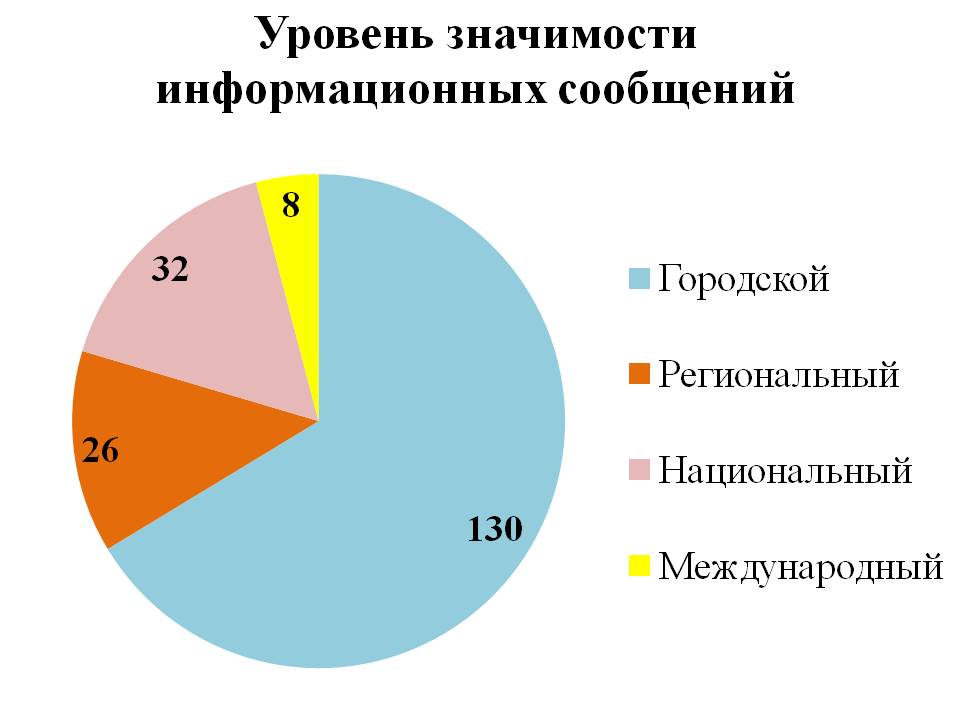 «78» оправдывает статус городского канала. Действительно, материалов, касающихся Санкт-Петербурга, – подавляющее большинство – 130, что составляет 66%. Интересно, что на втором месте – сообщения не региональной значимости, а национальной. Часто в поле зрения редакции попадает общероссийский информационный повод, и журналисты «обыгрывают» его с помощью местных героев, экспертов, локаций. Корреспонденты пытаются выяснить, как изменения на уровне федерации скажутся на жизни жителей конкретного города. Кроме этого, подобная ситуация могла быть вызвана президентскими выборами, которые освещало большинство СМИ. Это, безусловно, тема национального уровня. Сообщений о международных событиях меньше всего – 8 (4%). Они касаются как государств-соседей (Финляндии, стран Балтии), так и ряда других.Четвертый параметр для анализа – это наличие или отсутствие совпадений по темам информационных сообщений на других телевизионных каналах МИЦ «Известия», в частности на «Пятом канале» и «РЕН ТВ». Проверив, как часто встречаются одинаковые инфоповоды и материалы в этих медиа, можно оценить уровень взаимодействия в холдинге. Для данного параметра мы выделили четыре уровня: - сообщение уникально, совпадений нет ни на «Пятом канале», ни на «РЕН ТВ»;- подобный материал есть только на «Пятом канале»;- подобный материал есть только на «РЕН ТВ»;- подобное сообщение есть на «Пятом канале» и на «РЕН ТВ».Полученные данные мы также представили в виде диаграммы.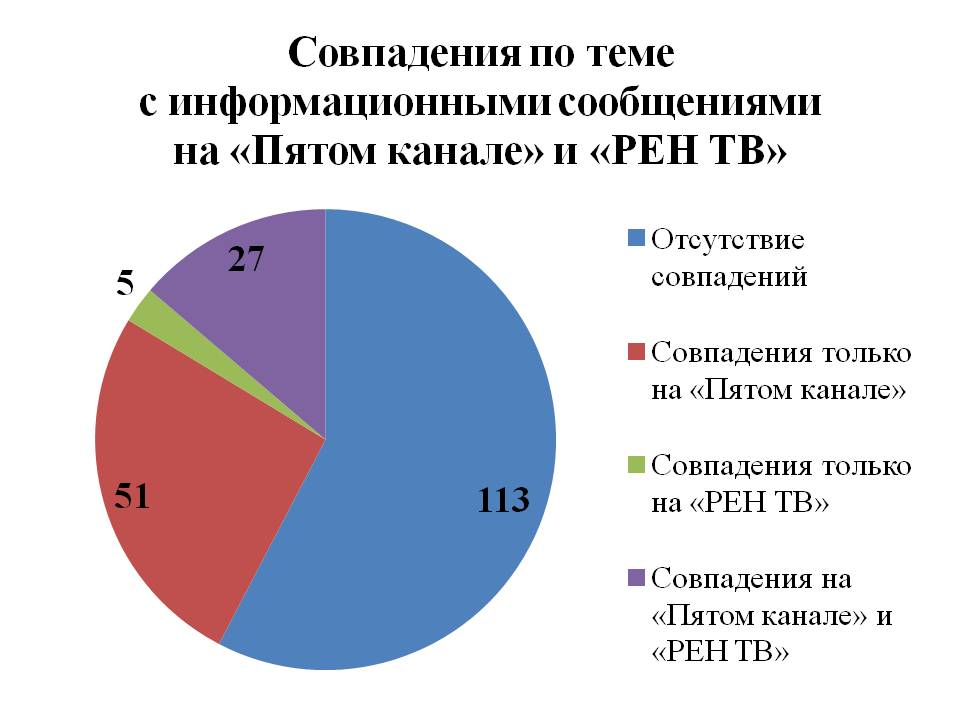 Таким образом, 83 из 196 материалов (42%) не являются уникальными для «78» канала, партнеры по МИЦ используют общую информацию, видеоматериалы и комментарии для создания своих новостей на одну тему. Однако большая часть (113 новостей, почти 58%) сообщений фигурируют только на «78» канале, что говорит о самостоятельности этого медиа. Наибольшее количество совпадений наблюдается на «Пятом канале». По нашему мнению, это вызвано интересом обоих каналов к жизни Санкт-Петербурга, несмотря на то, что один из них – СМИ регионального, а второй – СМИ федерального уровня. Однако есть примеры материалов, где совпадает не только тема, это полностью идентичные сюжеты. Среди них тематический репортаж о колумбийских болельщиках, которые приедут на Чемпионат мира по футболу 2018 в Санкт-Петербург. На «Пятом канале» этот сюжет появился 13.03.2018, а на «78» канале – на следующий день 14.03.2018. Другой пример – это репортаж о том, что Конституционный суд Российской Федерации определил возможное число отсрочек от армии. И на «Пятом», и на «78» канале сюжет вышел 30.03.2018. В обоих описанных случаях материалы на двух каналах идентичны и никак не были изменены в соответствии с городской или федеральной информационной повесткой.На «РЕН ТВ» в общей сложности обнаружено 32 совпадения, что составляет 16% от общего количества материалов. Неожиданно, но есть и новости, которые были опубликованы «78» каналом и «РЕН ТВ», но не появились на «Пятом канале». Правда, таких сообщений всего 5 (2,5%). Все они касаются событий национального или международного уровня. Это новости о допинговом скандале с керленгистом Александром Крушельницким, посещении медицинского центра имени Алмазова Владимиром Путиным, необычном перформансе в Риге, федеральной законодательной инициативе о запрете организации хостелов в жилых домах и вынесении обвинения задержанным по делу о пожаре в Кемерове. Таким образом, можно сказать, что функционирование в составе МИЦ «Известия» значительно влияет на результат работы «78» канала. Несмотря на то, что медиа обладает большой степенью самостоятельности, почти половина новостных материалов (42%) так или иначе представлены и на других каналах холдинга. Это могут быть полностью идентичные репортажи, их фрагменты или даже исключительно текстовые заметки, опубликованные на сайте канала. Ранее мы отмечали, что интернет-ресурс является неотъемлемой частью телевизионного СМИ. Поэтому можно говорить о том, что событие было освещено телеканалом, даже если упоминание о нем появилось не в эфире, а на сайте. Однако в настоящее время «78» канал в холдинге находится на особом положении. Канал пока не является прибыльным, в него вкладывают средства и считают перспективным. «78» канал занял свою нишу в МИЦ, он позиционирует себя как главный городской канал Санкт-Петербурга. Практика показывает, что редакция действительно сосредоточена в большей степени на городской информационной повестке. Но поскольку для Санкт-Петербурга характерны межгосударственные культурные, экономические связи с соседними государствами, в верстке информационной программы канала периодически появляются и сообщения международного уровня.Интересно сравнить работу телеканалов в составе медиаобъединения федерального и регионального уровней. Поэтому свое внимание мы обратили на телеканал «Ариг Ус» в составе одноименного холдинга в Бурятии. Подробнее рассмотрим его в следующем параграфе.§2.2 Телеканал как часть негосударственного холдинга регионального значения (на примере телеканала «Ариг Ус», Бурятия)В отличие от «78» канала, телекомпания «Ариг Ус» существует уже четверть века, она была основана в 1992 году и стала одним из первых негосударственных средств массовой информации в Бурятии. В настоящее время это единственное в регионе телевизионное медиа, формально не зависящее от властей. Всего в республике функционируют четыре телеканала, вещание которых охватывает всю Бурятию. Это региональное отделение Всероссийской государственной  телевизионной и радиовещательной компании (ВГТРК), «Альтернативное телевидение («АТВ»)», фактически на 50% принадлежащее правительству республики, «Тивиком», находящийся в муниципальной собственности, и «Ариг Ус», собственниками которого являются акционеры. В 2017 году «Ариг Ус» отмечал 25-летие. Начав с единственной юмористической передачи «Провинциальные анекдоты», телекомпания доросла до статуса регионального СМИ с более чем десятком программ собственного производства, ключевое место среди которых занимает новостная программа «Восточный экспресс». Вот как профессиональный путь в четверть века оценивает генеральный директор телекомпании Андрей Левантуев: «Мы ровесники новой истории Бурятии. Мы наблюдали, как меняется республика, менялись вместе с ней и участвовали в этих изменениях. Когда мы появились, телеканалы в основном назывались на англоязычный манер, а мы предложили авторское название (“Ариг Ус” – чистый источник на старомонгольском), давая понять, что это будет авторское телевидение – мы не пытались набить сетку американскими фильмами или музыкальными поздравлениями с утра до вечера».В настоящее время «Ариг Ус» – это большой медиахолдинг, в состав которого входят телеканал «Ариг Ус», являющийся сетевым партнером федерального  «ТНТ», кабельный телеканал собственного программирования «Ариг Ус 24», сетевое издание «Ариг Ус-онлайн» (сайт телеканала), филиалы российских радиостанций «Радио Сибирь-Байкал» и «Радио Дача», а также республиканский еженедельник «Традиция». Отметим, что контент для каналов «Ариг Ус» (сетевого партнера «ТНТ») и «Ариг Ус 24» готовит одна команда. Таким образом, консолидация медиа характерна не только для федерального уровня. Однако если в МИЦ «Известия», как мы выяснили ранее, редакции телевизионных каналов тесно сотрудничают, то в случае «Ариг Уса» фактической связи между информационными редакциями разных СМИ холдинга нет. Отсутствует единая информационная служба. Вероятно, для ее развития недостаточно финансов. Телевизионные корреспонденты с «Ариг Уса» и радиожурналисты с «Радио Сибирь» и «Радио Дача» не работают вместе. Инфоповоды материалов в некоторых случаях могут совпадать, однако это не является результатом совместного поиска. По словам шеф-редактора информационной службы канала «Ариг Ус» Инессы Скосырской, «пока есть больше желания, чем каких-то совместных проектов» с коллегами с радио.И хотя телеканал и радиостанции не работают в связке, телевизионная редакция «Ариг Уса» успешно взаимодействует с редакцией сайта телекомпании. Интернет-ресурс востребован среди целевой аудитории. По данным портала Liveinternet, в марте 2018 года сайт «Ариг Уса» посетило более 77 тысяч человек, что позволило ему занять третью строчку в рейтинге информационных порталов в Улан-Удэ. Среди сайтов телеканалов Бурятии – это лучшая позиция. «Ариг Ус-онлайн» активно функционирует как самостоятельное СМИ, не только дублируя эфирные видео, но и разрабатывая собственные, не представленные «в телевизоре» темы. К слову, таким же образом функционирует сайт телеканала «78», входящего в МИЦ «Известия». Об этом мы говорили выше. Шеф-редактор информационной службы телеканала «Ариг Ус» Инесса Скосырская описывает работу сетевого ресурса канала как прогрессивную: «Нам пока удается работать в хорошей связке с сайтом канала. Мы обмениваемся оперативной информацией, инфоповодами. Это помогают делать общие чаты, в которых есть редакторы сайта и ТВ. Потихонечку мы приучили себя работать с оглядкой на коллег. И информация соответствующе обрабатывается. Первая, самая горячая уходит на сайт, потом дальше она дополняется в течение дня и вечером, как итог, выходит на ТВ. А сайт потом использует картинку. Но контент, конечно, не одинаковый. И их задача – следить за лентой, обновлять ее более оперативно». Кроме этого, сайт – это и способ для аудитории связаться с журналистами. Постоянной рубрикой новостной программы является рубрика «Дежурный по городу». В ней корреспонденты оперативно пытаются решить проблемы, с которыми зрители обращаются в редакцию. Чтобы рассказать «Ариг Усу» о проблеме можно написать на сайт канала. Телеканал присутствует и в социальных сетях, их используют для получения обратной связи и вовлечения аудитории в диалог с редакцией. Так, например, наиболее активно действует группа на сайте «ВКонтакте». Администраторы группы публикуют весь контент, прошедший в эфире. Кроме этого, там же появляются опросы или запускаются дискуссии. В день на странице «Ариг Уса» появляется 30-40 постов. Количество подписчиков на 15 марта 2018 года составляет 36 980 человек. Ранее мы отмечали, что группа «78» канала насчитывает почти столько же – более 40 000 пользователей. Но при этом, потенциальная аудитория «78» канала намного больше. (По данным Росстата численность населения Санкт-Петербурга – более 5 000 000 человек, численность населения Бурятии – более 980 000 человек). Это значит, что группа «Ариг Уса» охватывает больше целевой аудитории, чем группа «78» канала. Другие социальные сети редакция «Ариг Уса» использует менее активно. Аккаунты канала есть в Facebook (подписаны 4538 человек), Telegram (983 подписчика) Instagram (2833 подписчика), Twitter (2206 читателей).Переходя к разговору о финансировании канала, заметим, что самоокупаемость для него играет определяющую роль. Так же, как и «78» канал, «Ариг Ус» делает ставку на рекламу. Но в данном случае за счет нее удается покрыть расходы. Рекламные материалы появляются не только в специальных блоках между программами, но и входят в рубрику «Сфера интересов», которая заканчивает новостные выпуски. По словам шеф-редактора информационной службы канала  Инессы Скосырской, такой доход позволяет сохранять значительную степень свободы: «С мифом о независимости и объективности СМИ я давно распрощалась. Особенно учитывая, что региональному ТВ в последнее время делать это становится все тяжелее, потому что практически все каналы уходят под кого-то. Либо это губернаторы, либо это мэры. Но нам определенный уровень независимости удается держать, по большей части благодаря собственнику. Мы можем позволить себе критику всех уровней власти, до определенного момента, конечно». В эфире «Ариг Уса» периодически появляются проекты, реализуемые на средства государственных грантов. Это распространенная практика. Как рассказала шеф-редактор информационной службы, госзаказы на информационное обслуживание поступают как от правительства региона, так и от других госструктур. Особое место среди таких программ занимает передача «Мунгэн сэргэ», которая производится на грант. Она одна из тех, которые идут на национальном бурятском языке. При содействии властных структур на «Ариг Усе» реализовывались такие проекты как «По делу» – интервью с представителями власти об итогах работы ведомств (всего семь выпусков, последний 18 декабря 2017 года), «Планы на завтра» – программа об инновационных проектах региона (всего 11 выпусков, последний – 1 мая 2016 года). Отметим, что такой контент журналисты стараются сделать максимально полезным и интересным для зрителя: программы насыщены инфографикой, стендапами-действиями, фрагментами художественных фильмов, отечественных и зарубежных, современных и тех, которые уже стали классикой жанра. Например, выпуск программы «Планы на завтра» от 30 ноября 2015 года об инновациях в строительной отрасли начинается с кадров из фильма Леонида Гайдая «Операция “Ы” и другие приключения Шурика», новеллы «Напарник». Интересен и самый первый выпуск «Планов на завтра» – от 21 сентября 2015 года – о производстве мягких игрушек, которые могут воспроизводить фразы на бурятском языке. Программа открывается умело смонтированным диалогом ведущего с персонажем фильма Сета МакФарлейна «Третий лишний», ожившим плюшевым медведем. Таким образом, автор одновременно и представляет зрителям тему, и информирует их о формате программы, сделанной с использованием приемов инфотейнмента. И все же ожидаемо, что эти программы гораздо менее популярны, чем новостные выпуски. Так, например, выпуск «По делу» опубликованный на сайте 18 декабря 2017 года, набрал просмотров почти в 3,5 раза меньше, чем вечерний выпуск программы новостей «Восточный экспресс» от этой же даты (637 просмотров против 2272). «Восточный экспресс» – признанный флагман вещания телекомпании. Программа транслируется и на канале «Ариг Ус» (сетевой партнер «ТНТ»), и на собственном кабельном канале холдинга «Ариг Ус 24». В 2016 году программа стала финалистом всероссийского профессионального конкурса «ТЭФИ-регион» в номинации «Ежедневная информационная программа для городов с численностью населения от 300 тысяч до миллиона», а в 2017 году – в номинации «Ведущий информационной программы». Редакция «Восточного экспресса» готовит по два информационных выпуска с понедельника по пятницу. Короткий, продолжительностью в среднем в 10 минут, дневной выпуск выходит в эфир в 14.30. Его составляют сюжеты и видеоинформации, которые корреспонденты успели подготовить за первую половину текущего дня. Если нового контента недостаточно, эфир заполняют остающимися актуальными новостями дня прошедшего. К 19.30 редакция готовит вечернюю программу, хронометраж которой составляет около 25 минут. Сюжеты, смонтированные для дневной передачи, дополняются подробностями. Кроме них, в эфир идут и новые материалы. Таким образом, новостной контент на телеканале обновляется два раза в день – это реже, чем на «78» канале. Однако смотреть «Восточный экспресс» можно и чаще. Сетка вещания телеканала «Ариг Ус» (партнера «ТНТ») предлагает шесть выпусков программы в сутки, из которых первые два – это повторы вечернего эфира «за вчера», далее один новый дневной эфир и три «свежих» вечерних программы. Канал собственного программирования «Ариг Ус 24», кроме этих, показывает еще один свежий дневной выпуск и один свежий вечерний.С сентября 2017 года телеканал осуществляет новостное вещание в прямом эфире, как и петербургский «78». По мнению шеф-редактора информационной службы «Ариг Уса» Инессы Скосырской, такое нововведение обосновано и финансовыми причинами: «Прямые эфиры экономически более выгодны, чем запись. Запись – это уже непозволительная роскошь для регионального ТВ». Однако очевидно, что прямое вещание требует специального оборудования, в которое канал должен вложить средства, а так же большего профессионализма и концентрации творческих сил от ведущего программы, операторов и режиссеров прямого эфира. Чтобы выявить особенности работы журналистов информационной службы «Ариг Уса», мы провели контент-анализ 20-ти выпусков программы «Восточный экспресс» (см. Приложения 6, 7). Всего было проанализировано 250 новостных материалов. Общий период исследования – четыре недели, две недели октября 2017 года и две недели марта 2018 года. Так можно сопоставить осенние и весенние передачи. Как и в случае программы «Известия 78» на «78 канале», анализировались жанр, тема и уровень значимости информационных сообщений. Кроме этого, появился один новый параметр – сравнение с материалами дневного выпуска «Восточного экспресса» в тот же день или ранее. Сообщение может быть идентичным, дополненным, сокращенным или новым. Оценить, какая часть материалов повторяется в вечерних выпусках, представлялось особенно интересным.Результаты исследования показали следующее. Примерно половина материалов в «Восточном экспрессе» сделана в жанре сюжета (126 из 250, то есть 50,4%). Это меньше, чем в программе «Известия 78» (почти 70%). Жанровое разнообразие «Восточного экспресса» шире. Журналисты активно используют устные сообщения (31 – 12,4%), когда ведущий сообщает короткую информацию в 1-3 предложениях, которая не подкрепляется ни видео, ни другими иллюстрациями. Характерный прием ведущих «Восточного экспресса» – начинать выпуск именно с такой формы, и лишь затем представляться и приветствовать зрителя. Жанр расширенной информации столь же популярен (31 – 12,4%), она на втором месте, как и на канале «78». Кроме этого, «Ариг Ус» пускает в эфир фотоинформации (13 – 5,2%) и опросы (14 – 5,6%), чего нельзя сказать о петербургском канале. В целом, соотношение жанров осенью и весной одинаковое.Что касается тематики материалов, то происшествия занимают первую строку на обоих каналах («Ариг Ус»: 60 – 24%, «78»: 41 – 20,9%). Хотя по словам шеф-редактора информационной службы телеканала «Ариг Ус» Инессы Скосырской, канал пытается изменить ситуацию: «Последние годы мы уходим от засилья криминала, его становится слишком много. Банальные драки, кражи, убийства, совершенные на бытовой почве и в пьяном состоянии – этого всего в телевизионном формате нужно избежать. Сейчас мы не лезем в конфликты внутрисемейные, потому что там правда у каждого своя. Поэтому же мы стараемся не брать конфликты соседские. Суициды детей тоже стали для нас запретом». Далее в тематике идет расхождение. Если «78» канал после происшествий обращает внимание на культуру и власть, то «Ариг Ус» интересует жилищно-коммунальное хозяйство (ЖКХ), в том числе и городское (27 материалов из 250 – 10,8%), и лишь затем культура (22 – 8,8%) и власть (21 – 8,4%). К слову, «Восточный экспресс» говорит о власти города Улан-Удэ и о власти региона – республики Бурятия. При этом, упоминания о городской власти в большинстве случаев негативные, в то время как сообщения о региональных чиновниках носят нейтральный характер.Интересно сравнение тематического разнообразия в октябре и марте. Данные удобно представить в виде столбчатой диаграммы.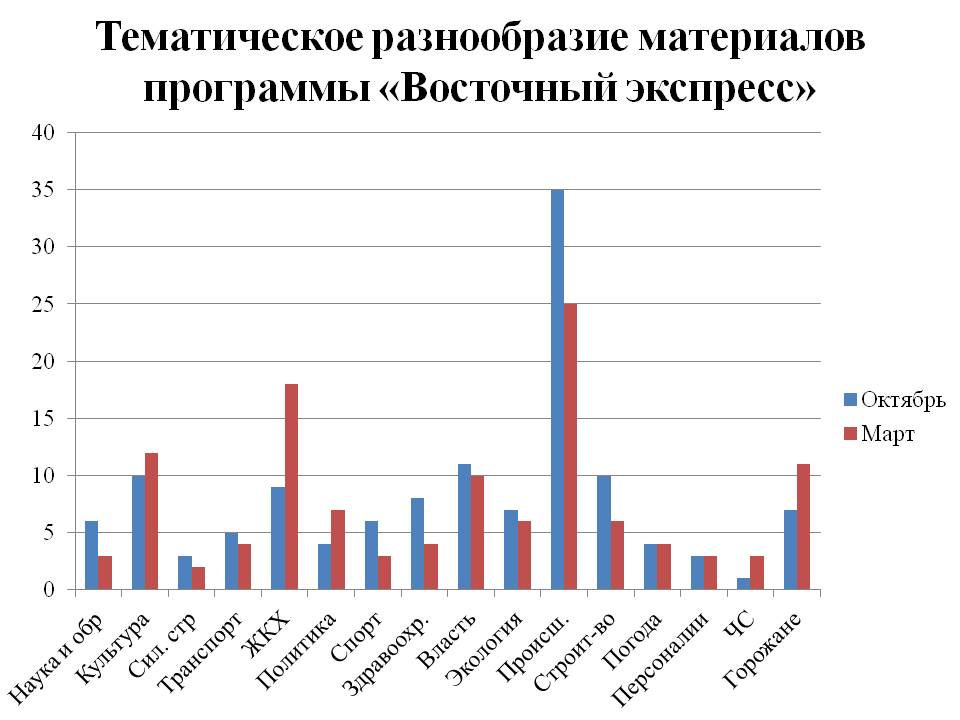 Мы видим, что в марте значительно изменилось, по сравнению с октябрем, количество материалов по темам «Происшествия» (снизилось примерно на четверть) и «ЖКХ» (напротив, увеличилось почти вдвое). Последнее связано с непростой ситуацией на дорогах Улан-Удэ, вызванной таянием снега и затоплением проезжей части, дворов, парков города. Журналисты «Восточного экспресса» активно освещали происходящее, встречались с пострадавшими и выслушивали точку зрения властей. Материал на тему затоплений появлялся почти в каждом выпуске программы в исследуемый период в марте.Рассматривая уровень значимости информационных сообщений отметим, что события в городе Улан-Удэ становятся поводом для создания материалов лишь в половине случаев (127 из 250, то есть 50,8%). Большое внимание «Ариг Ус» уделяет новостям регионального масштаба, тем, которые касаются районов республики или затрагивают другие регионы (95 материалов – 38%). По сравнению с «78» каналом, который делает ставку в первую очередь на городскую повестку, доля региональных новостей высока. Таким образом, «Ариг Ус» оправдывает себя как СМИ целого субъекта страны, уделяя внимание не только столице региона, но и другим населенным пунктам. Отметим, что редакция делает попытки наладить связь с журналистами, работающими за пределами Бурятии. Речь о рубрике «Экспресс-регион», в ней коллеги из других городов в произвольной форме рассказывают об интересных событиях своего региона. Сообщений национального и международного масштаба в верстке намного меньше (21 – 8,4% и 7 – 2,8% соответственно). Такое соотношение сохраняется на протяжении всего исследуемого периода: в октябре и в марте.Для иллюстрации результатов исследования по следующему параметру «Сравнение с материалами дневного выпуска программы “Восточный экспресс” в тот же день или ранее» мы составили диаграмму. Она содержит данные за весь период.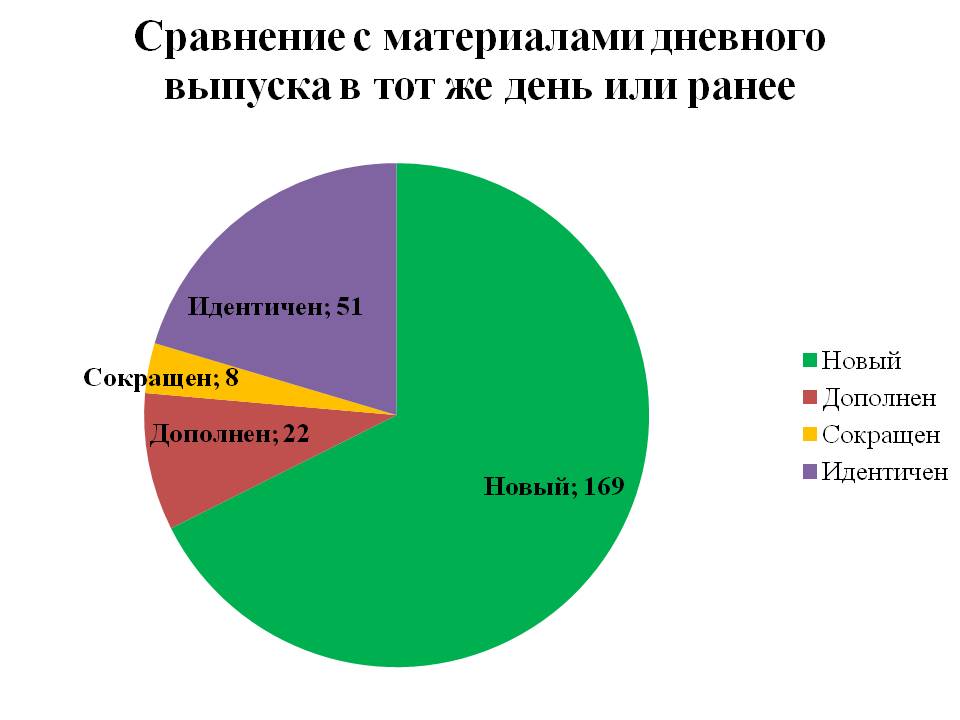 Диаграмма наглядно показывает, что материалы из дневного выпуска, которые полностью повторяются в вечернем, составляют меньше четверти от общего объема (идентично 51 сообщение – 20,4%). Примерно шестая часть информации так или иначе изменяется (дополнены 22 сообщения – 8,8%, сокращены 8 сообщений – 3,2%). Подавляющее большинство материалов для вечернего выпуска готовятся корреспондентами с нуля (169 – 67,6%). Исходя из этого можно сделать вывод о высоком темпе работы новостной редакции и трудоспособности журналистов, которых в коллективе начитывается порядка десяти. Ведь по сути в день они готовят два разных информационных блока.Таким образом, новостные программы «Известия 78» и «Восточный экспресс» имеют ряд схожих и отличных характеристик. Главным новостным телевизионным жанром остается репортаж. Тематический спектр в двух программах почти одинаков. Обе редакции основное внимание уделяют происшествиям, культуре, власти. Однако «Ариг Ус» сосредоточен и на теме ЖКХ и энергетики. Оба канала подтверждают называемый охват аудитории: городской «78» главным образом говорит о Санкт-Петербурге, региональный «Ариг Ус» включает в повестку события всей Бурятии. Подробнее контент-анализ представлен в Приложениях 6 и 7.В целом можно сказать, что редакция «Восточного экспресса» старается сделать программу как можно более привлекательной для зрителя. Для удержания аудитории журналисты активно используют приемы инфотейнмента. Репортажи нередко сопровождаются музыкой, что особенно заметно в рубрике «Дежурный по городу». Информация также иллюстрируется инфографикой, которая может быть включена как в структуру сюжета, так и появляется на плазме за спиной ведущего. Отличительной чертой передачи являются и опросы, которые регулярно появляются в эфире. На наш взгляд, такая форма работает на повышение лояльности аудитории к СМИ в целом. Люди понимают, что программу «Восточный экспресс» телеканал делает совместно со своей аудиторией, что для редакции важно мнение зрителей. Кроме программы новостей к информационному блоку телеканала «Ариг Ус» можно отнести программу о спорте «Спортэкспресс», еженедельную передачу о событиях республики «Вся Бурятия». Отметим, что на канале есть своя итоговая программа – «На ночь глядя», ее автором и ведущим является генеральный директор холдинга, публицист Андрей Левантуев. Журналистика мнений представлена и нерегулярными интервью в программе «Точка зрения».Среди развлекательных проектов собственного производства – единственное снимающееся в регионе утреннее шоу «ТЭЦ-3», а так же интеллектуальное состязание для школьников «Великолепная пятерка». Отдельного внимания заслуживает ныне завершенный цикл передач «Музейные тайны» – короткие зарисовки об артефактах, хранящихся в фондах музеев Бурятии. В этом проекте есть краеведческая составляющая, за счет которой он кажется нам вполне конкурентоспособным. Тем не менее «Ариг Ус» испытывает сложности с неинформационным вещанием. Вот что говорит об аналитических и художественных проектах шеф-редактор информационной службы канала Инесса Скосырская: «Качественное телевидение требует больших вложений, региональное ТВ не имеет ресурсов для того, чтобы создавать хороший контент такого рода. И конкуренция слишком большая. Сейчас у каждого в квартире либо спутниковое, либо кабельное телевидение с большим количеством кнопок. И качественный развлекательный контент делать сложно, зритель все равно уходит на другие каналы, федеральные в основном. Просветительские программы – они, безусловно, нужны, но где их зритель? Это тоже сложно. Какие-то разовые проектные вещи, рассказывающие опять же о региональном компоненте, имеют право на существование. Я считаю, они должны быть. Тут вопрос в кадрах и деньгах. Должны быть талантливые люди и ресурсы, телекомпания должна идти на эти траты. И в Бурятии есть про что рассказать, это очень интересно. Главное – подобрать форму, и тогда это будут смотреть». «78» канал с такой проблемой, на наш взгляд, не сталкивается. Развлекательный блок на канале представлен проектами «Неленивая суббота», «Гримерка», «Правильная кухня», «Такая работа», «Доходное место», «Зеленоглазое такси». Кстати, эта программа – единственная, которую «78» канал покупает у сторонних производителей. А вот примерно треть программ, транслирующихся в эфире каналов «Ариг Ус» и «Ариг Ус 24», не считая художественных фильмов и сериалов, создаются с помощью аутсорсинговых компаний. Среди них авторские интервью с известными жителями и гостями Улан-Удэ «Максимальный эффект», завершившиеся в 2017 году проекты «Метод и мудрость» (интервью с представителем Буддийской традиционной Сангхи России) и «Камикадзе» (экстремальное шоу на выживание). Долгое время «Ариг Ус» заполняет эфир программами сетевого партнера, телеканала «ТНТ». Вспоминая классификацию отношений федеральных и региональных компаний О. А. Еременко, о которой мы говорили в первой главе, отнесем сетевое партнерство «ТНТ» и «Ариг Уса» ко второй модели: региональный партнер обязан транслировать в своем эфире отдельные программные блоки общероссийского вещателя. Пока сотрудничество продолжается. Сейчас «ТНТ» выделяет региональному партнеру четыре часа в эфире в понедельник, по четыре с половиной часа – со вторника и по пятницу и от трех до семи часов в выходные дни. Шеф-редактор информационной службы «Ариг Уса» Инесса Скосырская все же полагает, что будущее за собственным каналом: «Партнерство было интересным все эти годы. Условия менялись, был разный хронометраж региональных вставок. Но каждый раз приходилось отстаивать свои интересы, потому что “ТНТ” хочет взять себе времени все больше. За каждую минуту в сетке приходилось бороться, но это удавалось. Плавный переход на собственное вещание был неизбежен. Это произошло без всяких потрясений». Для создания собственного телеканала команда «Ариг Уса» пыталась получить отдельное, закрепленное за ним место в кабельных сетях. Конкурс на «21-ю кнопку» проводился по всей России, для каждого субъекта страны федеральные эксперты выбирали один региональный канал. Отметим, что «78» канал к моменту проведения соревнования еще не начал работу, поэтому в нем не участвовал. В Петербурге на 21-ой кнопке закрепился канал «Санкт-Петербург». В Бурятии «Ариг Ус» эту битву проиграл, кнопка досталась «Альтернативному телевидению». Всего на победу в республике претендовали четыре компании. В целом по России конкуренция за место была только в половине случаев. В Ленинградской области, например, за региональную кнопку боролся лишь один государственный канал – «Ленинградская областная телекомпания» («ЛОТ»). Подробнее его вещательную политику рассмотрим в следующем параграфе. §2.3 Государственный телеканал как главный канал региона (на примере «Ленинградской областной телекомпании», Ленинградская область)«Ленинградская областная телекомпания» – это государственный телеканал. В отличие от каналов «78» и «Ариг Ус», он не входит в какую-либо холдинговую структуру, однако как и «Ариг Ус» осуществляет совместную деятельность с сайтом телекомпании. По форме собственности телеканал представляет собой открытое акционерное общество (ОАО). В настоящий момент 75% компании принадлежит правительству Ленинградской области, а блокирующим пакетом в виде 25% акций владеет общество с ограниченной ответственностью (ООО) «Региональные электронные средства массовой информации» («РЭСМИ»), которое в свою очередь находится в собственности частных лиц. Генеральный директор телеканала Андрей Радин предполагает, что правительство области и дальше будет уступать свою долю негосударственным структурам, в конечном счете это позволит избавить налогоплательщиков от финансового бремени расходов канала.  Что касается финансирования «47 канала», то оно коренным образом отличается от доходов двух рассмотренных нами ранее каналов. «ЛОТ» получает средства за счет субсидии, выделяемой Комитетом по печати и связям с общественностью Ленинградской области. Субсидия должна компенсировать затраты, которая телекомпания понесла за определенный период времени. Обязательным условием выделения средств для телеканала является не менее чем два часа в неделю программ собственного производства. Договор также предусматривает «целевые показатели результативности использования субсидии» – количество информационных материалов о деятельности губернатора и правительства области в год. Согласно порядку предоставления субсидии, ее размер определяется «исходя из количества получателей субсидии, сведений о полученных доходах и произведенных расходах за два года, предшествующих году обращения за получением субсидии, а также прогноза расходов и доходов на год обращения, связанных с производством теле- и радиопрограмм». По словам генерального директора «47 канала», годовые расходы  телекомпании в среднем составляют 108 миллионов рублей, а если учесть вложения в развитие канала – то 120 миллионов рублей. По официальной информации Комитета по печати и связям с общественностью Ленобласти в 2012 году «ЛОТ» получила порядка 26 миллионов рублей, в 2013 – около 36 миллионов. В 2014 году средний размер субсидии значительно увеличился и составил примерно 80 миллионов. В 2015 и 2016 году телеканалу выделили более 100 миллионов рублей. Чтобы проиллюстрировать эти данные, нами была составлена следующая диаграмма.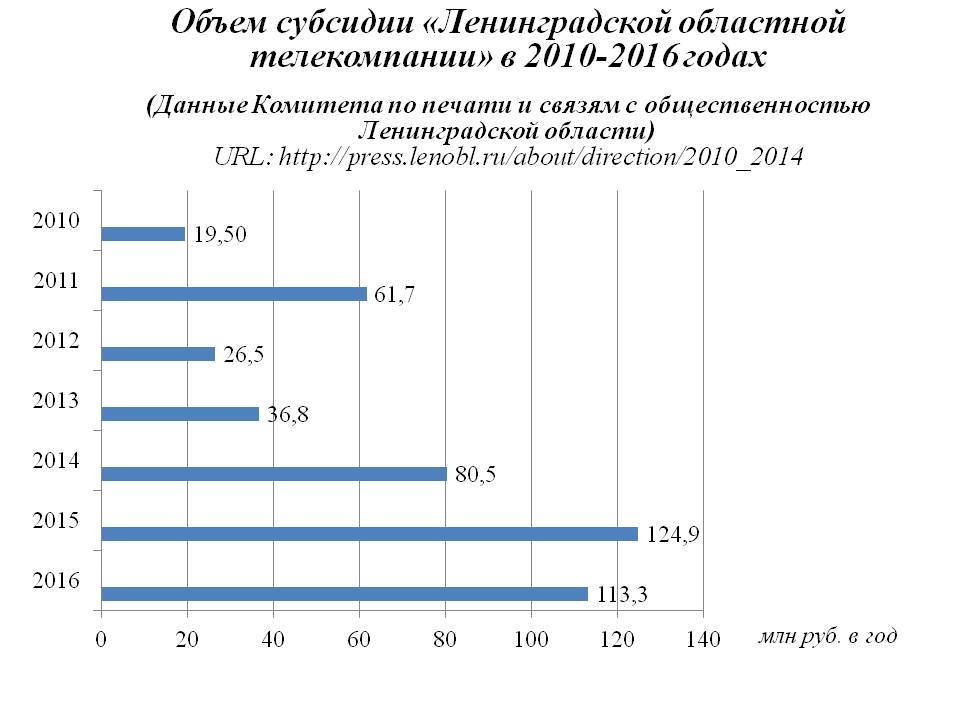 Выделение средств каналу государственными структурами влечет за собой контроль СМИ со стороны власти. Руководство «Ленинградской областной телекомпании» этого не отрицает, однако отмечает отсутствие цензуры: «Нам не запрещено говорить о недостатках власти, проблемах, но мы должны показывать пути их решения. То есть не ругать власть ради рейтингов и для того, чтобы казаться неким глотком свежего воздуха. А показывать жизнь такой, какая она есть. Через наше СМИ власти узнают, что происходит». Освещение деятельности губернатора и правительства Ленинградской области – обязательное условие работы «47 канала». Напомним, что и «78» канал и «Ариг Ус» также уделяют много внимания власти в новостных программах. Но работа государственных служащих в качестве основного и единственного инфоповода вряд ли удержит зрителя у экрана надолго. Поэтому корреспонденты «Ленинградской областной телекомпании» делают акцент на простом человеке и его проблемах, а не на пиаре чиновников. Например, рабочий визит губернатора в один из районов области становится лишь поводом разобраться, что привело его в это конкретное место, какие социальные, экономические проблемы заслуживают освещения и обсуждения на главном канале региона. Кстати, с февраля 2017 года зрители имеют возможность смотреть его на 21 кнопке в кабельных сетях, после того как СМИ победило в конкурсе на место в третьем мультиплексе. О нем мы упоминали ранее.  Отсутствие конкурентов не гарантировало победу «Ленинградской областной телекомпании». Чтобы войти в третий мультиплекс в качестве обязательного общедоступного телеканала субъекта Российской Федерации, нужно было доказать соответствие ряду критериев. Согласно поправкам в статью 32.1 Закона Российской Федерации «О средствах массовой информации», «обязательный общедоступный телеканал субъекта Российской Федерации выбирается из числа телеканалов, продукция которых содержит не менее 75% национальной продукции средства массовой информации и трансляция которых осуществляется на территории проживания не менее 50%  населения соответствующего субъекта Российской Федерации. Под национальной продукцией средства массовой информации понимается продукция на русском языке или других языках народов Российской Федерации либо на иностранном языке (в случае, если данная продукция предназначена для российского средства массовой информации), которая произведена гражданами Российской Федерации и (или) зарегистрированными в установленном порядке на территории Российской Федерации организациями». Среди победивших телеканалов в 72 субъектах страны почти две трети (49) государственных и лишь одна треть (23) частных компании. По мнению составителей Отраслевого доклада Федерального агентства по печати и массовым коммуникациям, «в современном экономическом и законодательном контексте частным телеканалам существовать все сложнее, поэтому соотношение среди победителей конкурса отражает соотношение в отрасли в целом».Операторы связи обязаны распространять сигнал регионального телеканала, наряду с первым и вторым мультиплексом, бесплатно как для абонентов, так и для телекомпании, которой больше не нужно платить за «место в телевизоре». В настоящее время законодатели разрабатывают законопроект о «22-ой кнопке», на которую предполагается провести конкурс между муниципальными и городскими каналами.Проникновение в кабельные сети – путь, который выбирают большинство региональных телекомпаний, в том числе «78» канал и «Ариг Ус». «47 канал» в раздаче кабельных операторов появился задолго до того, как выиграл место на 21 кнопке – еще четыре года назад. Именно тогда руководство «Ленинградской областной телекомпании» приняло решение развивать самостоятельный канал, не прекращая полностью сотрудничество с «Пятым каналом». Ранее «ЛОТ» представляла собой отдельную небольшую редакцию, сформированную еще на Ленинградском телевидении, и производила двухчасовой контент для окна в эфире «Пятого канала». Позднее редакция лишилась одного часа, его отдали под проект «Петербургский дневник». Вот как генеральный директор «ЛОТ» Андрей Радин комментирует решение перейти в новый сегмент вещания: «Мы не договорились ни с одним из федеральных каналов, который переходил на цифру, чтобы можно было вклиниваться туда.  Купить свободную частоту очень дорого, подниматься на спутник – еще дороже, в 2013-2014 году было принято решение распространять сигнал “ЛОТ” через кабель. Через всех операторов, которые существуют на территории Ленинградской области. Операторы сначала неохотно заключали договоры, потому что тогда и показывать нам было нечего. К тому моменту здесь не было ни “Последних Известий”, ни “Ленинградского времени”, которое сейчас по сути является главной программой, ни программы о культуре “НЛО”, ни программы о спорте “Область спорта”. Но договоры были заключены, была расширена редакция, и началось вещание. Потом интерес у кабельщиков проснулся».С 2015 года «47 канал» вещает и в Санкт-Петербурге через оператора кабельной связи «Ростелеком». За распространение сигнала в городе телекомпания платит, но по словам руководства, не слишком большие деньги. На этот шаг «ЛОТ» решилась прежде всего из-за необходимости понимать эффективность своей работы и отсутствия каких-либо медиаизмерений в Ленинградской области. По мнению Андрея Радина, настоящее положение дел существенно усложняет жизнь региональным вещателям: «То, что у региональных каналов нет никаких реальных телеизмерений – это огромная проблема. Но к ним никто не относится серьезно из измеряющих компаний. На самом деле местное вещание смотрит фантастически огромное количество людей. Но для того, чтобы понимать, сколько именно, привлечь рекламодателей и показать, насколько это важно, конечно, нужны эти цифры». С этой точкой зрения согласна Инесса Скосырская, шеф-редактор информационной службы «Ариг Уса» из Бурятии: «Никаких рейтинговых измерений нет, поэтому мы больше полагаемся на внутреннее ощущение. Хотя сейчас перед выборами [интервью от 10.03.2018] работают штабы, они этим занимались, им важно, где размещать свой контент. Можем еще на их оценки опираться. И это тоже беда регионального ТВ, потому что работаем непонятно для кого, с каким эффектом». Присутствие на медиарынке Санкт-Петербурга позволяет «Ленинградской областной телекомпании» сравнивать свои показатели с показателями городских телеканалов. «При финансировании примерно в девять раз меньшем, чем у канала “Санкт-Петербург”, и может быть, в восемь раз меньшем, чем у канала “78”, – отмечает Андрей Радин, – доля аудитории составляет примерно две трети от доли канала “Санкт-Петербург” и примерно одну треть от доли канала “78”».С началом вещания в Санкт-Петербурге несколько изменилась и программная концепция «47 канала». Теперь его контент должен быть интересен не только жителям области, но и горожанам. Кстати, это могут быть одни и те же люди, потому как, живя в Ленобласти, кто-то ездит на работу в Петербург, а кто-то живет в Петербурге, но отдыхать ездит за город. «Мы позиционировали себя как канал двух регионов, – рассказывает Андрей Радин в интервью порталу “Лениздат.ру”. – Эта ниша была не занята, потому что “100ТВ” развалился, а “Санкт-Петербург” вещает только на город. О Ленобласти рассказать могут не все, тем более в новости попадают в основном ЧП. Какого-то позитива, жизни глубинки, истории, культуры, туризма недостаточно, это разовые проекты на некоторых каналах. А на самом деле в области много чего происходит, и люди там живут замечательные». Стоит отметить, что из местных телекомпаний только ГТРК «Санкт-Петербург» в рамках федерального канала «Россия 1» ежедневно посвящает часть информационного выпуска «Вести – Санкт-Петербург» в 17.20 проблемам 47 региона. Так же на телеканале «Россия 1», в региональном окне, постоянно выходит программа «Заповедная область», рассказывающая о жизни региона.Контент «47 канала», как и канала «78» и «Ариг Уса», можно разделить на собственный – тот, что производится исключительно силами телекомпании – и покупаемый – тот, что создают аутсорсинговые продюсерские центры. В разделе «Программы» на сайте телеканала заявлены 20 телепрограмм, не считая новостных сюжетов. Однако реально действующих в данный момент проектов не так много: это новостные выпуски «Последние Известия», специальные репортажи под общим названием «Ленинградское время», программа об экологии «Атмосфера», передача о культуре «Неизвестная Ленинградская область» («НЛО»), спортивная программа «Область спорта», а также правовая передача «Телевизионная служба безопасности» («ТСБ»). Кстати, последние три производятся сторонними командами специально по заказу «Ленинградской областной телекомпании» и не продаются больше ни одному телеканалу. По словам Андрея Радина, телекомпания и продюсерские центры сумели договориться о приемлемых для обеих сторон условиях: «Они прислали смету, и мы нашли то, что нам по карману, а им не в убыток. Если бы мы держали собственную спортивную редакцию, она обходилась бы нам раза в три-четыре дороже, чем качественная программа [«Область спорта» – прим. автора], которую мы покупаем еженедельно. Держать ради одной еженедельной программы такой штат людей у себя – невыгодно с точки зрения налогов, расходов и так далее. И при этом ребята, которые делают «Область спорта», например, нестандартно подходят к работе. Они могут синхрон снимать с квадрокоптера, тренировку в бассейне – со стедикамом. Региональная телекомпания не может себе позволить арендовать квадрокоптер или стедикам». Отдельное внимание на себя обращает новостная программа «Ленинградской областной телекомпании» «Последние Известия». Особый интерес для нас представляет ее формат. Если «Известия 78» и «Восточный экспресс» придерживаются традиционного подхода к новостям со студией и ведущим, то редакция «Последних Известий» в целях экономии средств отказалась и от студии, и от ведущего. Новостные сюжеты отделяются друг от друга отбивками. Это делает выпуск в целом более динамичным. Отсутствие ведущего накладывает отпечаток на композицию журналистских материалов. Информацию, которая обычно сообщается в подводке, корреспонденты вынуждены включать в структуру самого сюжета, начинать с нее материал. Как правило, «роль подводки» исполняет либо начальный стендап журналиста, либо небольшой закадровый текст, который отделяется от последующего основного массива информации ярким лайфом. Заметим, что подобный формат на современном телевидении хоть и не широко, но представлен. Например, на канале Euronews новости организованы примерно так же. Отличие заключается в том, что «47 канал» представляет зрителю полноценные сюжеты, где присутствуют все традиционные структурные элементы репортажа (стендапы, синхроны, закадровый текст, лайфы), а Euronews ограничивается жанром видеоинформации.Формат своей новостной программы редакция «47 канала» определяет как евродайджест. В профессиональной литературе точных толкований этого термина нет. Однако сам по себе дайджест – довольно распространенный жанр среди журналистов-практиков, в том числе и печатных СМИ. Филолог и писатель Е. Н. Шагалова дает ему следующую дефиницию: «периодическое издание, перепечатывающее в сокращенном виде или в виде обзора наиболее интересные материалы из других изданий». Специалисты Государственной публичной научно-технической библиотеки Российской Академии наук З. В. Вахрамеева и И. В. Курбангалеева в общем виде определяют дайджест как «вторичный документ, построенный на базе многочисленных первичных». Ш. И. Нургожина в свою очередь отмечает, что жанр дайджеста мало описан в теории журналистики. По мнению исследователя, информация в дайджесте «служит путеводителем для поиска источника необходимых сведений и дает полное представление о его содержании». Редакция «Последних Известий» трактуют понятие дайджеста совершенно иначе. Информация в данном случае не вторична, а первична: репортажи не являются компиляцией опубликованных данных из других источников. Соответственно редакция не стремится перенаправить зрителя на первоисточник, цель – дать максимально полную и эксклюзивную информацию о событии или явлении, повысить лояльность аудитории к данному телеканалу и, возможно, мотивировать на поиск дополнительной информации по конкретной теме. Для более объективного исследования данной программы мы провели ее контент-анализ (см. Приложения 8, 9). Как и в случае с передачей «Восточный экспресс» на канале «Ариг Ус», мы рассматривали информационные материалы за четыре недели: две недели в октябре 2017 года (3.10.2017-16.10.2017) и две недели в марте 2018 года (12.03.2018-23.03.2018). Всего 173 сообщения в 20 выпусках программы. Это позволило нам сравнить осеннюю и весеннюю повестку. В качестве параметров анализа мы использовали жанр, тему, уровень значимости материалов. Кроме этого, появился четвертый параметр, актуальный именно для «47 канала». Это локация, откуда был получен информационный повод или где происходили съемки. Таким образом можно оценить, какие районы попадали в поле зрения редакции чаще других.Как и программы «Известия 78» и «Восточный экспресс», «Последние Известия» насыщены информационными сюжетами больше, чем какими-либо другими жанрами. Их количество примерно одинаковое в рассматриваемый период – в октябре и марте. В общей сложности доля сюжетов составляет более половины от всех сообщений (98 репортажей из 173 материалов, то есть 56,65%). На второй строчке – видеоинформация (39 материалов – 22,54%), в то время как этот жанр на каналах «78» и «Ариг Ус» занимает лишь третью позицию. Расширенная информация в «Последних Известиях» встречается реже (36 сообщений – 20,8%). Другие жанры, которые мы упоминали в предыдущих параграфах, например, комментарий, интервью, опрос, устное сообщение, в «Последних Известиях» не используются. В первую очередь это вызвано форматом программы в целом и отсутствием ведущего. Отметим также, что несмотря на то, что опрос может быть не только отдельным материалом, но и составной частью новостного репортажа, на «47 канале» не принято его использовать. Что касается тематического разнообразия, то в данном случае общая картина значительно отличается от каналов «78» и «Ариг Ус». Если ранее мы говорили о том, что тема происшествий – на первом месте по количеству материалов, то на «47 канале» это далеко не так (всего 11 материалов – 6,36%). Наиболее популярные темы – это культура (30 – 17,34%), спорт (23 – 13,29%), власть (17 – 9,83%). Кстати, немалый процент сообщений о деятельности властей объясняется редакционной политикой компании, ее формой существования, финансовой поддержкой властных структур. Интересно, что тема сельского хозяйства, неактуальная для «Известий 78» и «Восточного экспресса», не раз встречается в новостях 47 региона.Отметим также, что тема «Персоналии» в «Последних Известиях» поднимается гораздо чаще, чем в двух других программах. На наш взгляд, это отличительная особенность именно «47 канала», который старается ставить в центр обычного человека, честно делающего свое дело и потому достойного репортажа на региональном канале. Одним из примеров является сюжет, сделанный автором данного исследования в рамках постоянного сотрудничества с «47 каналом». Материал опубликован под следующим названием: «Чтобы отвлечь от гаджетов, энтузиаст из Тосненского района учит детей работать с деревом». Это история о человеке, организовавшем студию для подростков на добровольных началах. Репортаж не лишен проблемного начала, речь о том, что ребятам необходимо нормальное помещение для занятий, которое никак не удается получить. Приложение 10 к работе содержит расшифровки еще четырех авторских новостных сюжетов. Это репортажи об экологическом проекте по исследованию родников Ленобласти, визите космонавта Андрея Борисенко в поселок Сиверский, закрытии фестиваля любительских театров в Гатчине, и фестивале национальных культур в Сосновом Бору. Эти сюжеты представляют собой срез новостей, появляющихся в «Последних Известиях», они подтверждают вышеизложенные выводы о предпочтительных жанрах, темах, уровнях значимости материалов и локациях. Более подробные результаты контент-анализа изложены в Приложениях 8, 9.В категории «Уровень значимости информационного сообщения» на этот раз мы выделили три признака: региональный, национальный, международный. Мы не говорим об информационных поводах городского значения, поскольку административным центром Ленобласти является  Санкт-Петербург (который не входит в состав субъекта) и у региона пока нет отдельной столицы. Переезд правительства Ленобласти в Гатчину еще только планируется. А «городской уровень» в данном исследовании как раз предполагает новости из столичного центра субъекта федерации. По нашему мнению, среди трех рассматриваемых в данной работе каналов именно «ЛОТ» выбрала наиболее оптимальное соотношение всех уровней значимости. Абсолютное большинство сообщений (130 – более 75%) имеют региональное значение. 27 материалов (15,6%) могут оказаться полезными для зрителей со всей страны или подразумевают общероссийский инфоповод, как например выборы Президента РФ. Оставшиеся 16 материалов (9,25%) – международного значения, они связаны либо с дипломатическими отношениями между государствами, либо с мировыми событиями (например, День Земли). Процентное соотношение в этой категории в октябре и марте оставалось примерно одинаковым.Наконец, последний критерий – это локация. Среди новостей «47 канала» встречаются те, которые не привязаны к конкретному месту и касаются всей Ленобласти. Таких оказалось 25,4% (44 материала из 173). Важные для Ленинградской области новости приходят и из Санкт-Петербурга, их всего 12 (6,9%). Локации могут быть связаны даже с другими городами России и мира (9 новостей – 5,2%). Так было, например, в случае с сообщением о команде Ленобласти на Всемирном фестивале молодежи и студентов в Сочи. Однако любопытнее проанализировать ситуацию по муниципальным районам области. Полученные данные можно представить в виде диаграммы.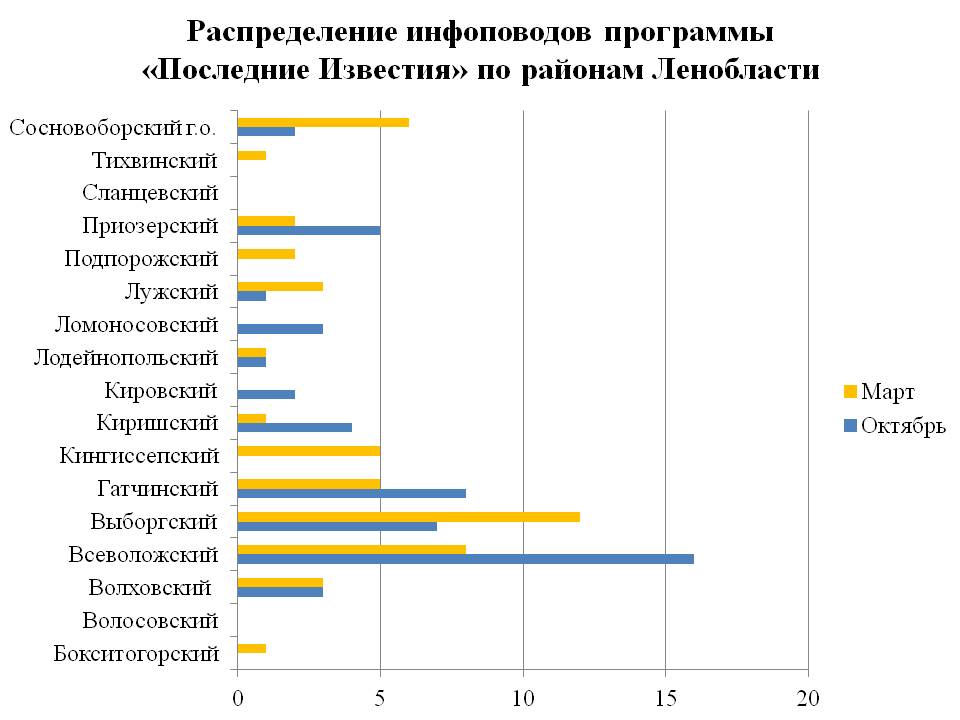 Лидеры по количеству новостей – Всеволожский (24 – 13,87%) и Выборгский районы (19 – 10,9%). В то же время, число материалов из Всеволожского района в марте уменьшилось примерно вдвое, по сравнению с октябрем. Новостей из Выборгского района, напротив, стало больше. На третьем месте – Гатчинский район (13 – 7,5%), за ним идут Сосновоборский городской округ (8 – 4,6%) и Приозерский район (7 – более 4%). Меньше всего сообщений из Тихвинского, Подпорожского, Лодейнопольского и Бокситогорского районов. Ни одного материала в исследуемый период не поступило из Сланцевского района, как и из Волосовского. Исходя из этого можно говорить об общей тенденции. Наименьшее число новостей в «Последних Известиях» – из районов области, наиболее удаленных от Петербурга, где находится редакция «47 канала». Очевидно, съемки новостного репортажа там считаются нецелесообразными. Они связаны с большими расходами. На дорогу туда и обратно уходит порядка шести-восьми часов, хотя сами съемки могут занять совсем немного времени. Вероятно, если бы канал располагал более значительными финансовыми средствами, он мог себе позволить чаще выезжать в отдаленные локации и таким образом соблюсти баланс в освещении событий по всей Ленобласти. В настоящее время редакция программы «Последние Известия» сотрудничает с местными телекомпаниями, которые в некоторых случаях могут поделиться самостоятельно отснятым материалом с региональным каналом. Однако стоит сказать, что «47 канал» не жалеет финансовых и временных ресурсов для дальних поездок, если речь идет об аналитической программе «Ленинградское время» – проекте более масштабном, чем новости.В июне 2017 года программа «Ленвремя» изменила формат. 40-минутный выпуск, состоящий из сюжетов и комментариев ведущего в студии, сменился большим специальным репортажем (средний хронометраж – 20 минут) на одну тему. Объектами внимания журналистов становятся экономика и политика, но в большей степени социальная сфера: это, например, репортажи про дома культуры в небольших поселениях Ленобласти или пограничных районах региона.Таким образом, «47 канал» отказался от работы ведущего в студии и в этом проекте. Помимо экономии финансов, которые раньше уходили на аренду помещения, одежду ведущего, гримеров, это было вызвано и творческими причинами. «Студия – это хорошо, когда есть что обсуждать, приглашать экспертов, – считает Андрей Радин. – Для нашего региона это трудновыполнимая задача. Потому что мало специалистов, которые профессионально могут говорить на разные темы. Мы поняли, что через программу будут появляться одни и те же лица и говорить примерно то же самое». Кроме того, теперь корреспонденты имеют возможность уделять материалу больше времени: над репортажем работают в течение двух недель, за это время лучше разбираются в материале, продумывают сюжетные линии и готовят графику. Ранее журналисты функционировали в гораздо более стрессовом, оперативном режиме: каждый из них в неделю готовил два больших материала. Новый формат «Ленинградского времени» оказался популярнее, чем его предшественник. Количество просмотров 20-минутных репортажей в среднем в два-три раза больше, чем прежних выпусков.Количество сотрудников «Ленинградской областной телекомпании» сегодня составляет порядка 60 человек. В это число входят не только журналисты, но и административный персонал. По словам руководства, компания ориентируется на профессионалов, которым нравится регион и микроклимат в коллективе. Особенно остро кадровый вопрос стоял в момент преобразования канала в 2013-2014 годах, рассказывает Андрей Радин: «Когда начинали здесь, не хватало кадров. Нынешние студенты не очень-то идут, они понимают, что здесь богатым не будешь. Тяжелой титанической работе в журналистике не все хотят себя посвящать, все рвутся в PR и рекламу, чтобы получить быстрый доход. Но сейчас постепенно сформировался некий костяк. Если бы у нас было другое финансирование, мы бы развивали штат людей». Надо сказать, что региональная журналистика стабильно испытывает дефицит кадров. Исследователи отмечают универсальность работников локальных телекомпаний: один и тот же человек может выполнять сразу несколько функций, например, быть ведущим и шеф-редактором программы. К слову, так работает и «Ариг Ус» в Бурятии. Вот что о человеческом ресурсе телекомпании говорит шеф-редактор информационной службы канала Инесса Скосырская: «С кадрами плохо. Потому что умные, талантливые стараются куда-нибудь улизнуть. И вообще сейчас столкнулись с тем, что идет обновление кадров. То есть те люди, которые давно работали, устают или продвигаются вверх по карьерной лестнице. А племя молодое, незнакомое – с ним не очень хорошо. Мы это обсуждали с коллегами со всех каналов. Общая болезнь. Нет смены». Подводя итог вышесказанному, отметим, что одной из ключевых характеристик работы «Ленинградской областной телекомпании» является государственное финансирование, что непосредственно влияет на новостной контент. Выделяемых средств недостаточно, и это сказывается в частности на программе «Последние Известия», которая выходит в формате евродайджеста и не охватывает в равной степени события из всех районов Ленобласти. Кроме этого, отметим стремление редакции «очеловечить» информационные материалы, большой процент репортажей о конкретных людях и о спорте. Это отличает новости «ЛОТ» от информационных программ «78» канала и «Ариг Уса». Однако есть и сходства. Так, во всех трех передачах ключевым жанром является сюжет. Хотя только в репортажах «Последних Известий» репортаж можно заметить введение в тему, информационный повод в структуре самого материала – из-за отсутствия подводок. Мы проанализировали три телеканала с разной вещательной политикой, что дает представление о региональном телевизионном медиаландшафте в России в целом и позволяет сделать выводы. Обозначим их в заключении работы.ЗаключениеВ ходе исследования мы убедились в том, что региональное телевидение сегодня претерпевает значительные трансформации, и каждая телекомпания выбирает дальнейший путь развития, приемлемый именно для нее. Автору работы удалось выполнить поставленные задачи. Был проведен сравнительный анализ трех региональных телекомпаний, выявлены сходства и отличия в их редакционной политике и продемонстрирована связь между политикой компании и ее контентом. В настоящий момент существует два варианта функционирования региональных каналов: за счет государственной поддержки или в рамках коммерческой структуры, где реклама является ключевым источником дохода.  Однако одна из наиболее заметных на современном этапе тенденций медиарынка, в том числе телевизионного, – это стремление СМИ к консолидации, образование холдингов. Причем эти структуры часто объединяют разные по типу медиа: печатные, интернет-СМИ, радио, телевидение. Это позволяет редакциям наиболее эффективно использовать все имеющиеся профессиональные ресурсы и оставаться конкурентоспособными. В одних холдингах (как например, в МИЦ «Известия») взаимодействие между партнерами находится на высоком уровне, и это неминуемо отражается на итоговом контенте (в частности регионального телеканала «78»). В других же объединениях идея об активном сотрудничестве медиа и сотворчестве скорее витает в воздухе, чем полноценно реализуется на практике (как в медиахолдинге «Ариг Ус»). Тем не менее журналисты выстраивают взаимодействие хотя бы между некоторыми структурами, как минимум между телеканалом, его сайтом и группами в социальных сетях. Новостные программы – то, чем гордится каждый канал. Однако региональные вещатели испытывают трудности с производством аналитических и художественных передач. Стремление сделать контент качественным и разнообразным, и в то же время ограниченность финансовых и человеческих ресурсов, подталкивают телекомпании к сотрудничеству с аутсорсинговыми организациями, продюсерскими центрами, которые самостоятельно создают  программы и затем продают их. Как правило, каналу это обходится дешевле собственного производства аналогичных передач. Кроме этого, существует возможность создания цикловых или разовых телепроектов за счет грантов от местных властей. Вообще, редакции стараются наполнять эфир как можно большим количеством собственных или аутсорсинговых проектов. Особенно важным это стало в связи с цифровизацией телевидения в России. В частности, федеральный конкурс среди региональных вещателей на «21 кнопку» (место в третьем цифровом мультиплексе) предполагал большую долю собственного контента в эфире каналов, которые претендовали на победу. Кроме этого, несмотря на все преимущества цифрового вещания, эксперты сходятся во мнении, что отказ от аналогового телевидения и связанные с ним изменения в телеиндустрии наносят немалый урон именно региональным телекомпаниям. Так, для таких каналов становится очевидной необходимость менять отношения с сетевым партнером (если он есть, как в случае телеканала «Ариг Ус») или вовсе отказываться от такого взаимодействия и полностью переходить на собственное программирование. Для неподготовленных редакций с одной-двумя собственными программами этот процесс может оказаться болезненным. Одна из проблем, с которыми сталкиваются, региональные и местные телекомпании в большинстве субъектов России – это отсутствие качественных медиаизмерений и вследствие этого невозможность объективно оценить эффективность своей работы. Напомним, ведущая компания Mediascope проводит рейтинговые исследования лишь в 29 городах страны, включая Москву и Санкт-Петербург. И хотя для региональных компаний, не входящих в список основного проекта, предусмотрено дополнительное медиаисследование, оно связано с большими затратами и не представляется возможным для многих из них. Эти и другие условия функционирования, формирующие редакционную политику, как следствие неизбежно влияют и на производимый контент. Каждый телеканал, и региональные вещатели не исключение, стремится привлечь к экранам телевизора и удержать как можно большую аудиторию. Поэтому в меру возможностей телекомпании стараются найти свой стиль, подход к зрителю, что отличало бы их от конкурентов. Проанализировав редакционную политику и новостные выпуски трех региональных каналов, мы выделим то, на что они делают ставку в борьбе за зрителя. Так, петербургский «78» канал в первую очередь стремится принести практическую пользу тем, кто его смотрит. Это касается всех программ: информационных, развлекательных, аналитических. Телеканал «Ариг Ус» из Бурятии активно использует приемы инфотейнмента, в том числе и в новостях. Ленинградский областной «47 канал» делает акцент на человеческих историях. Они могут быть самоцелью и основой даже новостного репортажа. Журналисты также используют их, чтобы через героя показать проблему. В целом основное внимание новостных редакций всех трех каналов сосредоточено на происшествиях, деятельности власти и околокультурных событиях.Проведенные глубинные интервью показали, что медиаменеджеры считают региональное телевидение в России перспективным и видят его преимущества перед СМИ федерального уровня. Так, заместитель главного редактора канала «78» Ирина Михальченко отметила «гибкость» программной политики небольших телекомпаний в регионах: «Большие федеральные каналы – на огромных рекламных бюджетах, которые нужно перепринимать, переутверждать, очень долго согласовывать. Для того чтобы запустить новый формат, они должны его прорекламировать. Маленькие каналы, у которых нет ничего – им и терять нечего, и они могут сегодня делать что-то на завтра. Поэтому сейчас региональное телевидение имеет уникальную возможность где-то в представлении своих зрителей обыгрывать мейджоров, потому что зрителю все равно, на каком канале он что смотрит. Ему нравится этот продукт, аудиовизуальное произведение, эфирное событие – он его смотрит. Аналитики говорят о том, что сейчас шансы регионального телевидения стать более интересным, более привлекательным для рекламодателей гораздо выше, чем раньше». И действительно, зрительский интерес к региональным вещателям сегодня остается достаточно высоким, об этом говорят все последние исследования в области медиа.Подводя итог данной работе, отметим, что в целом, несмотря на некоторый кризис отрасли, региональному телевидению удается сохранять свои позиции и развиваться. Процессы, происходящие на федеральном уровне, затрагивают и СМИ в субъектах. Например, консолидация медиа и проникновение инфотейнмента во все журналистские жанры. Это доказывает, что структура российского телевидения состоит из взаимосвязанных элементов: общенациональные, региональные и местные телеканалы. В то же время региональные тележурналисты находятся в постоянной конкуренции с коллегами с федеральных каналов. В борьбе за время и внимание зрителя они пытаются предлагать аудитории нечто уникальное. Что именно – зависит от кадровых, финансовых, организационных ресурсов компании – от всех аспектов ее редакционной политики.Список литературыАникин А. Б. Аутсорсинг: создание высокоэффективных и конкурентоспособных организаций. М: ИНФРА-М, 2003. 192 с.Аутсорсинг в электронных СМИ: преимущества и недостатки [Электронный ресурс] // Broadcasting. Телевидение и радиовещание. URL: http://www.broadcasting.ru/newstext.php?news_id=73266  (дата обращения 5.03.2018)Бережная М. А. Тележурналистика в Интернете: адаптация форматов // Журналист в современной медиасреде: сб. статей / Под ред. Ильченко С. Н. СПб.: Изд-во С.-Петерб. ун-та, Институт «Высшая школа журналистики и массовых коммуникаций», 2017. С 78-93.Богданова И. В. Классификация региональных телекомпаний в подготовительный период их перехода на цифровое вещание // Известия Тульского государственного университета. Гуманитарные науки. № 2. Тула: Тульский государственный университет, 2013. С. 17-21.Болецкая К. НМГ объединяет новости [Электронный ресурс] // Ведомости. URL: https://www.vedomosti.ru/newspaper/articles/2017/04/19/686360-nmg-novosti (дата обращения 17.03.2018)Болецкая К. «У каналов преимущество для развития перед печатными СМИ» [Электронный ресурс] // Ведомости.  URL: https://www.vedomosti.ru/technology/characters/2017/04/18/686299-telekanalov-preimuschestvo (дата обращения 17.03.2018)Под ред. Вартановой Е. Л. и Коломийца Е. П. Телевидение в России в 2016 году. Состояние, тенденции и перспективы развития. Отраслевой доклад. [Электронный ресурс] URL: http://www.fapmc.ru/rospechat/activities/reports/2017/teleradio.html (дата обращения 15.03.2018)Васильева Т. В., Осинский В. Г., Петров Г. Н. Курс радиотелевизионной журналистики. СПб.: Специальная литература, 2004. 288 с.Вахрамеева З. В., Курбангалеева И. В. Дайджест как продукт информационной деятельности // Библиосфера, №2. Новосибирск: Государственная публичная научно-техническая библиотека СО РАН, 2008. С. 49-53. Главный весенний телеканал «78» заслужил доверие петербуржцев! [Электронный ресурс] URL: https://m.vk.com/@-26548409-glavnyi-vesennii-telekanal-78-zasluzhil-doverie-peterburzhce (дата обращения 15.03.2018) Гуревич С. М. От издательского дома – к медиахолдингу [Электронный ресурс] // Экономика СМИ // Медиаскоп, №1, 2006. URL: http://www.mediascope.ru/ (дата обращения 5.03.2018) Данилов А. А. Становление и развитие негосударственного телевидения в постсоветской России (по материалам Марийской, Мордовской, Чувашской республик) // Вестник Самарского государственного университета, № 1 (67). Самара: Самарский национальный исследовательский университет имени академика С. П. Королева, 2009. С. 71-76. Денисова А. Региональное направление «Страны-онлайн». 1-ый квартал 2017 года. [Электронный ресурс] URL: http://strana-online.pro/regionalnoe-napravlenie-strany-onlajn-1-yj-kvartal-2017-g/ (дата обращения 16.03.2018) Еременко О. А. Региональное ТВ. Опыт и современная практика вещания. СПб: Лаборатория оперативной печати факультета журналистики Санкт-Петербургского государственного университета, 2008. 79 с. Зверева Н. В. Где родился, там и пригодился? [Электронный ресурс] URL: http://journalism.narod.ru/tv/0002.html?oprd=1 (дата обращения 10.03.2018) Зверева Н. В. Доля, рейтинг, зритель [Электронный ресурс] // Школа тележурналиста. URL: http://dedovkgu.narod.ru/bib/zvereva.htm# (дата обращения 16.03.2018) Зинин Е. Ю. Медиахолдинги в «цифровом мире»: диверсификация в медиаиндустрии // Вестник Санкт-Петербургского университета. Менеджмент, вып. 4. СПб: Изд-во С.-Петерб. ун-та, 2010. С. 3-27.  Иванова Н. Ваше место 21-е… Что ждет региональное телевидение России? [Электронный ресурс] // Новые известия  URL: https://newizv.ru/news/society/21-01-2018/vashe-mesto-21-oe-chto-zhdet-regionalnoe-televidenie-rossii (дата обращения 21.02.2018) Ильченко С. Н. Проблема концентрации электронных СМИ: петербургский опыт // Вестник Санкт-Петербургского университета. Язык и литература, сер. 9, вып. 4, ч. I. СПб.: Изд-во С.-Петерб. ун-та, 2008. С. 153-156. Киршин Б. Н. Государственные и частные СМИ: особенности информационной политики // Вестник Челябинского государственного университета, №5 (259). Челябинск: Челябинский государственный университет, 2012. С.85-87. Кислая Л. Н. Редакционная политика районной прессы (на примере газет Новосибирской области). Автореферат дис.  [Электронный ресурс]  URL: https://elibrary.ru/item.asp?id=30333667 (дата обращения 16.03.2018) Куксин И. А. Местные теленовости: факторы повышения конкурентоспособности (на материалах Томской области). Автореф. дис. [Электронный ресурс] URL: http://cheloveknauka.com/v/191694/a?#?page=1 (дата обращения 2.03.2018) Куксин И. А. Региональные ТВ-новости как зеркало информационной ситуации // Говорит и показывает кафедра телерадиожурналистики / Под ред. Ильченко С. Н. . СПб.: Институт «Высшая школа журналистики и массовых коммуникаций», 2014. С. 146-157. Кулев В. С. Холдинг как форма организации и управления медиабизнесом // Вопросы теории и практики журналистики, № 2. Иркутск: Байкальский государственный университет, 2012. С. 165-170. Лободенко Л. К. Особенности развития концепции и медиатекста сайта регионального телеканала // Ученые записки ЗабГУ, №2 (61). Чита: Забайкальский государственный университет, 2015. С. 96-105.  Маркина Ю. В. Российские медиахолдинги: становление и особенности функционирования // Филологические науки. Вопросы теории и практики, №7 (61), в 3-х ч. Ч. 3. Тамбов: Грамота, 2016. С. 36-39. Мисонжников Б. Я. Современный медиахолдинг: генезис, состояние, перспективы развития // Журналистский ежегодник, №1. Томск: Национальный исследовательский Томский государственный университет, 2012. С. 30-32. Мнение: «Говорить русскому человеку, что есть какие-то “невинно убиенные солдаты вермахта”, сейчас неправильно» [Электронный ресурс] // БМК. URL: https://www.baikal-media.ru/news/society/346207/ (дата обращения: 1.03.2018) Нургожина Ш. И. К вопросу о методологических и практических основах становления деловых журналов современного Казахстана // Вестник Мордовского университета № 1-2. Саранск: Национальный исследовательский Мордовский государственный университет им. Н. П. Огарёва, 2002. С. 106-112.  О внесении изменений в статью 32.1 закона Российской Федерации «О средствах массовой информации» и статьи 46 Федерального закона «О связи»: федер. закон от 3 июля 2016г. №280-ФЗ  [Электронный ресурс] // Собр. законодательства Российской Федерации. – 2016. - №27. – Ст.4213. URL:http://www.szrf.ru/szrf/doc.phtml?nb=100&issid=1002016027010&docid=61 (дата обращения 15.03.2018) Овчинников В. А. Организация системы управления качеством творческих процессов в региональной мультимедийной компании // Известия Алтайского государственного университета, № 2-1. Барнаул: Алтайский государственный университет, 2011. С. 148-152. О моделях региональных телеканалов в связи с переходом на цифровое вещание [Электронный ресурс]  // Информационно-аналитический центр Национальной ассоциации телевещателей. URL: http://www.nat.ru/?an=nat_info (дата обращения 20.02.2018) Пищухин Д. Первый городской [Электронный ресурс] // Известия. – Пятый канал. – 2017. – 1 сентября. URL: https://www.5-tv.ru/news/150214/ (дата обращения 1.03.2018) Порядок предоставления субсидий из областного бюджета Ленинградской области в целях возмещения затрат в связи с производством продукции телерадиокомпаниями. [Электронный ресурс] URL: http://press.lenobl.ru/about/direction/mass_media/subside_SMI (дата обращения 17.03.2018) Пургин Ю. П. Функционирование медиахолдинга в условиях трансформации регионального информационного рынка (на примере издательского дома «Алтапресс»). Автореф. дис. [Электронный ресурс] URL: https://elibrary.ru/item.asp?id=30360553 (дата обращения 5.03.2018) Романова В. Н. Редакционный менеджмент и редакционная политика современной городской газеты // Современные тенденции в экономике и управлении, № 11-1. Новосибирск: Центр развития научного сотрудничества, 2011. С. 122-128. Свитич Л. Г. Социология журналистики. М.: Институт международного права и экономики им. А. С. Грибоедова, 2005. 119 с. Терновская Д. В. Место регионального телевидения в обществе массовой культуры. [Электронный ресурс] URL: http://mic.org.ru/5-nomer-2013/182-mesto-regionalnogo-televideniya-v-obshchestve-massovoj-kultury (дата обращения 10.03.2018) Фатеева А. А. Оценка эффективности деятельности российских медиахолдингов на примере «СТС-Медиа» // Вестник Московского государственного университета печати, №4. М.: Московский политехнический университет, 2013. С. 84-90. Федотова Л. Н. Методы социологического изучения телевизионной аудитории [Электронный ресурс] // Телевизионная журналистика / Под ред. Кузнецова Г. В., Цвика В. Л., Юровского А.Я. URL: http://evartist.narod.ru/text6/23.htm (дата обращения 15.01.2018) Чемонин Р. Проблема маленького человека в российском телевещании XXI века [Электронный ресурс] // tvkinoradio.ru  URL: https://tvkinoradio.ru/article/article9808-problema-malenkogo-cheloveka-v-rossijskom-televeshanii-xxi-veka (дата обращения 20.02.2018) Шагалова Е. Н. Словарь новейших иностранных слов. Конец XX – начало XXI вв. М.: АСТ, 2009. 944 с. Шагдарова Б. Б. Становление и развитие кабельного телевидения в системе региональных СМИ в начале XXI века // Вестник Оренбургского государственного университета №11 (186). Оренбург: Оренбургский государственный университет, 2015. С. 257-262. Швец Е. В. Качество редакционной политики: баланс декларируемых ценностей и потребностей аудитории СМИ (региональный аспект) // PR  и реклама в изменяющемся мире: региональный аспект, № 13. Барнаул: Алтайский государственный университет, 2015. С.39-43. Яковлева К. Андрей Радин: Беда телевидения Петербурга в близости Москвы [Электронный ресурс] // Лениздат.ру URL: https://lenizdat.ru/articles/1150091/ (дата обращения 2.09.2017) Яковлева К. Источник: Анучкин с «Пятого канала» сделает Life78 «более интеллигентным» [Электронный ресурс]  // Лениздат.ру URL: https://lenizdat.ru/articles/1148726/ (дата обращения 18.03.2018)Прочие интернет-источникиСайт телеканала «78»: https://78.ru/Сайт телеканала «Ариг Ус»: https://arigus.tv/Сайт «Ленинградской областной телекомпании»: http://47channel.ru/Сайт «Пятого канала»: https://www.5-tv.ru/Сайт телеканала «РЕН ТВ»: http://ren.tv/Сайт Федеральной службы государственной статистики: http://www.gks.ru/Сайт Фонда Академии российского телевидения: http://tefi.ru/Рейтинг сайтов Liveinternet: https://www.liveinternet.ru/Приложение 1Интервью с заместителем главного редактора канала «78» Ириной Михальченко от 15.03.2018 — «78» канал является частью холдинга МИЦ «Известия». Есть ли в нашей стране холдинги, подобные вашему?— В России это первый такой опыт. Но на Западе пришли к этому где-то в 2008-2009, были сформированы мультиплатформенные центры. Первый был вокруг The New York Times. Оттуда все пошло. Когда с одной стороны, остается сильный бренд газеты, как у нас «Известия», а с другой стороны, зрители, рекламодатели и контент уходят в интернет. И вот, чтобы не провалиться и не потерять аудиторию и в то же время сохранить этот сильный бренд, который важен для людей, к нему привыкших, но, может быть, менее важен для молодежи, этот контент создается на разных уровнях и в разных медиаформатах в пределах одного холдинга. — Какова информационная политика «78» канала?— Это городской канал. Нас интересуют новости, которые происходят в Санкт-Петербурге, у нас есть общественно-политическое вещание, мы поднимаем социальные проблемы, есть большой культурный блок и спортивное вещание. Это канал общего вещания, но специализирующийся на том, что происходит в городе. Мы вправе говорить, что мы главный городской телеканал, хотя это всегда должно быть доказуемо. По показателям телесмотрения мы обходим нашего первого и единственного конкурента «Санкт-Петербург».— Вы действительно ощущаете эту конкуренцию?— Мы знаем, что у нас есть конкуренты, и мы знаем, что мы очень разные. Мы коммерческий канал, мы приглашаем людей из Смольного тогда, когда у нас к ним есть вопросы, мы им ничего не должны. У нас нет никакого бюджетирования оттуда, и отношения с ними, как с любыми ньюсмейкерами.  — Тем не менее в сетке вещания есть программы, направленные на разговор как раз с чиновниками разного уровня, например, «Барышня, Смольный»…— Конечно. Без взаимодействия с чиновниками мало что получится. У нас нет цели их ругать или превозносить. Если они сделают что-то выдающееся и приносящее реальную пользу городу, мы будем рады их похвалить, но пока, к сожалению, приходится быть более критичными в этом взаимодействии. Без взаимодействия с представителями городской администрации нет возможности делать каким-то образом город лучше и жизнь людей более качественной и комфортной. Поэтому мы даем возможность нашим зрителям поговорить с ними напрямую. Программы в прямом эфире предусмотрены для того, чтобы люди звонили и дозванивались. У нас очень много звонков, это реальные звонки, не подставные. Возможностью позвонить больше пользуется старшее поколение, молодое поколение приходит к нам в социальные сети. И как только мы объявляем, что, допустим, завтра в «Барышня, Смольный» будет глава Красногвардейского района, у нас 150 оригинальных комментариев под этим сообщением с вопросами реальных людей, которые хотели бы услышать ответ именно от этого человека. В этом плане у нас очень интерактивное телевидение, мы открыты и рады, когда люди приходят со своими проблемами. — В какой момент показатели телесмотрения стали высокими?— С самого начала мы стали наших коллег обходить. Возможно, в первые месяцы к нам был повышенный интерес как к новому предприятию. Но и потом мы стабильно эту цифру держали. В Новый год наши партнеры немножко нас обошли, потому что у них был действительно удачный кинопоказ, была возможность приобрести права на более интересные фильмы. — Как вы считаете, благодаря чему удается удерживать интерес зрителей?— Мы сфокусированы на том, что хотим принести пользу людям, которые живут в нашем городе. Поэтому, например, утренняя программа у нас называется «Полезное утро», мы стараемся, чтобы люди, которые собираются на работу и собирают детей в садик, в школу, узнали что-то, что они могут использовать. И мы даем афишу событий, которые происходят в городе. Если утром вы смотрели рубрику, связанную с культурной жизнью, то вы проведете этот день богаче, потому что вы знаете, куда пойти, что посмотреть. Кроме этого, мы даем потребительскую информацию: есть блок в утренних программах, есть отдельная программа «Доходное место». Днем у нас идет легендарный, могу сказать, формат петербургского телевидения «Открытая студия» из другой локации на Итальянской улице. Вечером еще один возрожденный формат открывает ранний прайм-тайм – это «Телекурьер», сейчас выходит в эфир в 18.10. В прошлом году этой программе было 30 лет, это легенда ленинградского телевидения, первая программа, которая вышла на улицы города, как только появились переносные камеры. И в этом году мы повторили этот подвиг, наша программа работает в прямом эфире из трех локаций в Петербурге, где главный ведущий и корреспонденты слышат друг друга, работают, приглашают на место события людей, которые в ответе за то, что произошло, чиновники к нам приходят. После этой программы идут общественно-политические ток-шоу преимущественно в прямом эфире. В зависимости от программирования у нас до 18 часов живого вещания в сутки. Поэтому, наверное, людям интересно посмотреть на новый, динамично развивающийся проект, и мы стараемся, чтобы он был респектабельным.— Как часто в вашу информационную ленту попадают новости из других регионов, например, из Ленобласти?— Мы освещаем их поскольку-постольку. Мы даем информацию, особенно к лету сейчас будем больше, про соседей: Финляндия, страны Балтии, куда ездят петербуржцы. У нас есть регионы-соседи внутри России, мы можем рассказать о Пскове как туристическом направлении для горожан. Мы канал городской информации, но с интересами, выходящими за пределы Санкт-Петербурга. — Все ли проекты, открытые в начале, действуют до сих пор?— Мы закрыли кое-что, потому что сначала мы сделали даже больше наших потребностей. Современное телевидение – это во многом экономика, и мы канал коммерческий, мы работаем для того, чтобы приносить прибыль в конечном итоге, наши акционеры заинтересованы в этом. И мы с помощью программирования оптимизировали ряд проектов, потому что что-то дублировало друг друга, что-то мы можем показать в повторе в этом тайм-слоте.— Какие новые проекты запускаются?— Меньше месяца назад [интервью от 15.03.2018] мы запустили две новые программы в ночное вещание. Эти проекты для того, чтобы сделать качество личной жизни человека лучше. Это «Не бойся, я с тобой» и «Время врача». У нас шло небольшое промо за неделю, мы запустили информацию о том, что у нас будут новые программы. Но фактически без рекламы мы сразу получили поток звонков реальных людей, которые очень хотят поговорить именно с этими специалистами и настроены на то, чтобы получить ответ в живом эфире. — Насколько «78» канал ощущает себя наследником «100ТВ» и «Life78»?— Здесь работают люди, которые начинали на «100ТВ», пережили «Life78» и сейчас продолжают здесь работать. Здесь работают люди, которые работали на «100ТВ», уходили, когда пришел «Life78», и сейчас рады были вернуться в новый формат. Здесь работают люди, которые не имеют ни малейшего отношения к «100ТВ». Наверное, кроме таких человеческих историй наших сотрудников и юридического и фактического адреса, у нас прямых коннотаций с «100ТВ» нет. Единственное, у нас есть уникальная возможность –вещатель по-прежнему ООО «ТВ Купол», который вещал во времена «100ТВ». И поэтому мы можем показывать некоторые архивные материалы, которые выходили на том канале. Например, когда ушел из жизни Олег Павлович Табаков, у нас была возможность показать фильм «Между прошлым и будущим» тоже уже, к сожалению, покойного Александра Белинского, посвященный Олегу Павловичу. Все права принадлежали «100ТВ», мы оперативно это развернули и показали. Надеюсь, по более радостным поводам мы тоже сможем это делать. После «Life78» была проблема. Когда он пришел на смену «100ТВ», некоторые кабельные операторы просто вырезали его из своей раздачи. С ними работа ведется точечно: техническая дирекция связывается с этими операторами, и нас восстанавливают там. И как только мы восполняем эти лакуны, у нас чуть-чуть, но подрастают показатели. Люди начинают смотреть. В этом плане у нас тяжелое наследие. — Насколько вообще сложно было запустить «78»?— Фактически мы и трансформировались, и запускались. Это были очень большие организационные трудности. Мы запустились за беспрецедентно короткий срок. Я была отправлена сюда с «Пятого канала» после майских праздников, 1 сентября мы вышли в эфир. С 24 июля мы работали в режиме обратного отсчета, каждый день у нас были летучки, на них мы понимали, что у нас идет, что не идет. В итоге мы запустили полновесное вещание. Потому что до 1 сентября вещал «Life78», но там был информационный барабан, новости просто крутились, не всегда обновлялись. Плюс наслоились проблемы оформления новых юридических лиц, кадровые изменения. Это действительно было очень трудно, и конечно, если бы мы запускались в каких-то более спокойных условиях, было бы легче.— Как была организована маркетинговая кампания перед запуском канала и была ли она?— Мы вышли в эфир с нулевым маркетингом. Мы не заявляли городу, что мы выходим. Не потому что мы такие скромные, а потому что у нас действительно очень лимитирован бюджет. И все бюджетные средства мы кинули на производство. И BTL [«below the line»] у нас был небольшой, и прямой рекламы было мало. И поэтому люди в принципе не обязаны знать про нас, кабельные операторы не обязаны нас рекламировать. — Как «78» канал ощущает себя  в холдинге среди федеральных партнеров, «Пятого канала» и «РЕН ТВ»?— Мы партнеры равноправные. Единственное, что мы пока стартап, мы не прибыльные, и на нас тратят. Но это решение всех, мы так договорились, мы в этой реальности и живем. У нас на канале активно идет реклама. Но она не покрывает все издержки. Потому что, например, мы арендуем эти площади, это, наверное, не самый разумный расход. Конечно, было бы удобнее сидеть в своем помещении, мы бы просто стоили дешевле. Но несмотря на то, что мы не прибыльные, мы никакой не младший брат. Каждое утро проходит летучка на три канала, на два города. С 11.00 мы общаемся с «Пятым каналом» по видеоконференции, в 12.00 к нам присоединяется «РЕН». Каждый рассказывает, что у кого есть, мы находим точки взаимодействия, чем мы можем поделиться, кто в какой момент нам может чем помочь, чтобы мы в три камеры не снимали одно и то же событие. Мы производим контент для «Пятого канала», для «РЕН» и для канала «78». То есть корреспондент канал «78», будучи на каком-нибудь значимом для всех телеканалов событии, работает для нас, для «Пятого», для «РЕН ТВ». Точно так же, если какое-то событие имеет петербургский след, петербургских участников – где-то в Москве, в Берлине, где у нас еще есть корпункты – то корреспондент МИЦ “Известия”, который находится там, делает этот сюжет в том числе для канала «78». — Значит ли это, что корреспондент пишет три разных сюжета?— Если надо усилить именно петербургскую составляющую, он его переделывает под нас. Точно так же, как если наш корреспондент работает здесь и ему нужно усилить федеральную составляющую, он адаптирует сюжет для «Пятого» и «РЕН ТВ». — А как обстоят дела с сайтом «78» канала?— Мы над ним работаем, предполагается, что это будет информационный портал. И этот портал позиционируется как Петербург в одном приложении. Вы можете прийти на этот сайт, посмотреть и купить билеты на то, что вам понравилось, прямо здесь, не уходя с сайта. Посмотреть, какие есть экскурсии, как оплатить карту «Подорожник». Мы хотим, чтобы вы получили максимум услуг, не только телевизионных, если обратились к нам. То, что все уходят в интернет – это не конец, следующий этап – смартфоны. Все боялись, что интернет станет СМИ, этого не произошло, интернет стал просто другой платформой, на которой вы смотрите традиционные для вас СМИ. Это касается и молодежи, и пожилых людей, просто каждый приходит к этому СМИ по-своему: бумага, радио, телевидение или цифровая версия. Интернет – это один из способов доставки контента, это то, над чем мы работаем, мы создаем контент и раскладываем его по разным СМИ, которые у нас есть. — Как, на ваш взгляд, можно оценить перспективы регионального телевидения в целом в стране?— Раньше была ситуация с тем, что были «большие братья»-федеральные каналы и «младшие братья» в регионах, что с них взять? Сейчас все ровно наоборот, потому что большие федеральные каналы – на огромных рекламных бюджетах, которые нужно перепринимать, переутверждать, очень долго согласовывать. Для того чтобы запустить новый формат, они должны его прорекламировать. Маленькие каналы, у которых нет ничего – им и терять нечего, и они могут сегодня делать что-то на завтра. Поэтому сейчас региональное телевидение имеет уникальную возможность где-то в представлении своих зрителей обыгрывать мейджоров, потому что зрителю все равно, на каком канале он что смотрит. Ему нравится этот продукт, аудиовизуальное произведение, эфирное событие – он его смотрит. Он пощелкал кнопки, на чем-то залип и на том и остался. И главное, чтобы региональные каналы сами избавлялись от снобистского отношения к себе. Отношение мейджоров, может, таким и останется. Аналитики говорят о том, что сейчас шансы регионального телевидения стать более интересным, более привлекательным для рекламодателей гораздо выше, чем раньше. Потому что маленький канал более гибкий, более реактивный.Приложение 2Интервью с шеф-редактором информационной службы телеканала «Ариг Ус» Инессой Скосырской от 10.03.2018— Какова информационная политика телеканала «Ариг Ус»?— Информационная политика нашего канала – это позиция «за людей». В любом вопросе, в любом конфликте. Нам всегда, прежде всего, интересно противостояние человека и власти, и всегда «Ариг Ус» старается защитить именно интересы простого человека. К нашей политике я также отношу максимальную объективность и новости региона, больше даже города. Все, что касается Бурятии и Улан-Удэ, мы должны освещать, но конечно же, в призме общероссийских тенденций. В меньшей степени нас интересуют мировые новости, внешняя политика страны.— А как часто бывает, что, с вашей точки зрения, в конфликте неправ как раз таки «простой человек», а не власти?— Такое бывает частенько. Есть позиция «мне все должны – я никому не обязан». Ссталкиваемся с таким потребительским отношением, в том числе и к власти, когда человек считает, что ему всё должны обеспечить, но при этом сам не хочет пошевелить пальцем. Иногда это бывает потребительское отношение к СМИ. То есть «я звоню вам, обращаюсь со своей проблемой, решите». Когда начинаешь спрашивать, что предприняли, оказывается ничего. Самое главное, что он сделал, – это позвонил в «Ариг Ус» и попытался переложить ответственность. Объясняю мягко, что для начала нужны усилия какие-то. Откровенно конфликтные ситуации, где человек неправ, мы стараемся даже и не освещать. В этом тоже состоит информационная политика. Я не знаю, правильно это или неправильно – показывать людям другим неправоту обывателя, но на нашем канале простой человек глупо выглядеть не может. Мы лучше объясним это в телефонном разговоре приватно, но выносить это на широкую публику – нет, мы не можем. Потому что власть наделена определенными рычагами и обязанностями, прежде всего, и в любом случае она должна человеку больше. Это тоже наша позиция.— Как сильно за 25 лет существования канала менялись эти принципы информационной политики?— Когда я пришла [на канал 10 лет назад] эта политика была уже сформирована. К ней пришли не сразу. Был путь становления, тот же самый, который прошло всё не только региональное, но и российское телевидение. Когда вообще было не очень понятно, что нужно делать и как. Когда в наследие остались только советские новости, которые к новостям никакого отношения по сути не имели. А потом вдруг хлынула в 90-е журналистика европейского образца, другой не было перед глазами. И российская журналистика, конечно, развивалась по этому пути. И региональная в том числе. Вот учились, учились потихонечку, а потом и сформировался этот образ. Когда этот путь, что человек со своими проблемами в центре, был нащупан, дальше шло только совершенствование. — Существуют ли в новостной редакции темы запретные, те, про которые вы не говорите?— Безусловно, они есть. Они тоже вырабатывались путем проб и ошибок, мы пробовали, совались во все конфликтные ситуации. И потом уже научились. Сейчас мы не лезем в конфликты внутрисемейные, потому что там правда у каждого своя. Поэтому же мы стараемся не брать конфликты соседские. Суициды детей тоже стали для нас запретом. Последние годы мы уходим от чернухи, от засилья криминала, его становится слишком много. Банальные драки, кражи, убийства, совершенные на бытовой почве и в пьяном состоянии – этого всего в телевизионном формате нужно избежать. У нас определенный хронометраж, и мы стараемся тратить его разумно. У нас в «Восточном экспрессе» нельзя за деньги кого-то опорочить, заказать джинсу, рекламный материал, где конкуренты политические или коммерческие пытаются отстоять свои интересы. Я пытаюсь объяснить журналистам нашим и не забывать сама, что мы в ответе за то, что произносим. И что публично вынесенный сор из избы и публичная оценка, порицание может очень сильно сказаться на людях. Конечно, есть различные сложности, мы, наверняка, проехались катком по очень многим в этом городе. Это тоже специфика регионального ТВ: город маленький, все друг друга знают. Любой конфликт сразу же расходится кругами по воде, все знают тех, кто появляется на экране. — «Восточный экспресс», новостная программа, неоднократный финалист «ТЭФИ-регион» – это флагман «Ариг Уса». А как обстоит дело с художественными и аналитическими программами?— С ними все плохо на самом деле. Потому что качественное телевидение требует больших вложений, региональное ТВ не имеет ресурсов для того, чтобы создавать качественный контент такого рода. И конкуренция слишком большая. Я имею в виду не только центральные СМИ, а вообще все каналы. Сейчас у каждого в квартире либо спутниковое, либо кабельное телевидение с большим количеством кнопок. Поэтому мне кажется, что региональное ТВ – это про жизнь человека на соседней улице. А это либо новости, либо другие продукты, связанные с этим человеком. И качественный развлекательный контент делать сложно, зритель все равно уходит на другие каналы, федеральные в основном. Просветительские программы – они, безусловно, нужны, но где их зритель? Это тоже сложно. Какие это разовые проектные вещи, рассказывающие опять же о региональном компоненте, имеют право на существование. Я считаю, они должны быть. Тут вопрос в кадрах и деньгах. Должны быть талантливые люди и ресурсы, телекомпания должна идти на эти траты. И в Бурятии есть про что рассказать, это очень интересно. Те же самые «Музейные тайны», потом был проект на другом канале «Городские истории», где рассказывали про историю города. Главное – подобрать форму, и тогда это будут смотреть. — А как можно оценить человеческие профессиональные ресурсы на региональном ТВ?— С кадрами плохо. Потому что умные, талантливые стараются куда-нибудь «улизнуть». И вообще сейчас столкнулись с тем, что идет обновление. То есть те люди, которые давно работали, устают или продвигаются вверх по карьерной лестнице. А племя молодое, незнакомое – с ним не очень хорошо. Мы это обсуждали с коллегами со всех каналов. Общая болезнь. Нет смены. Талантливых журналистов очень немного. Да и профессия невысоко оплачиваемая на региональном ТВ, работа в новостях достаточно стрессовая, и поэтому желающих нет совсем. Тем более сейчас очень много возможностей, у нас каждый второй – блоггер, стараются деньги сами зарабатывать.— С какими  профессиональными творческими проблемами вы сталкиваетесь?— Можно назвать, наверное, небольшой кризис жанра. Я десять лет на «Ариг Усе» делаю новости, все время идет поиск новых форм, поиск гармонии формы и содержания. За эти годы было столько всего опробовано, что теперь непонятно, что еще искать. Стоит вопрос: новости должны быть классическими или должны менять форму? Не нашла пока ответа. Приди на мое место молодой редактор, он пройдет такой же путь от начала до конца. Но новизны хочется. В те же самые новости. Потому что мир вокруг меняется, становится более динамичным. Классическими новостями уже как-то перенасыщен. — Что происходит с техническим оснащением канала? На «Ариг Усе» новости и утреннее шоу транслируются в прямом эфире.— Прямые эфиры экономически более выгодные, чем запись. Запись – это уже непозволительная роскошь для регионального ТВ. Техническое оснащение достаточно стабильно. Кое-что приобретаем. Сейчас не обязательно иметь профессиональную телевизионную камеру, которая стоит более миллиона. Есть и фотоаппараты, и другие камеры. Даже телефон – это практически камера, мы это тоже широко используем в своей работе. В планах и в мечтах, но больше пока в мечтах – переход на HD-качество. — Как вы оцениваете конкурентную среду телевизионную СМИ в регионе?— Неплохо. Четыре канала на небольшой город. Также определенная свобода слова. Это касается всех СМИ. Мне хотелось бы верить, что мы более профессиональны, но в целом уровень одинаковый у всех каналов. — На что «Ариг Ус» ориентируется при оценке своей деятельности? Есть ли рейтинговые измерения?— Никаких рейтинговых измерений нет, поэтому мы больше полагаемся на внутреннее ощущение. Хотя перед выборами работают штабы, они этим занимались, им важно, где размещать свой контент. Можем еще на их оценки опираться. И это тоже беда регионального ТВ, потому что работаем непонятно для кого, с каким эффектом. Есть системы, конечно, которые позволяют анализировать, но все очень дорого. — Как финансируется канал?— «Ариг Ус» полностью финансирует себя сам. За счет рекламы. Есть программы на гранты, это я тоже могу назвать рекламой. Есть госзаказы, информационное обслуживание. И от правительства, и от других госструктур. — «Ариг Ус» – канал негосударственный. Насколько он действительно независим от властей?— С мифом о независимости и объективности СМИ я давно распрощалась. Особенно учитывая, что региональному ТВ в последнее время делать это становится все тяжелее и тяжелее, потому что практически все каналы уходят либо «под губернатора», либо «под мэра». Но нам определенный уровень независимости удается держать, по большей части благодаря собственнику. Мы можем позволить себе критику всех уровней власти, конечно, до определенного момента.— Как связаны редакции медиа, входящих в холдинг (телеканала «Ариг Ус», «Радио-Сибирь», радио «Дача»)? — Пока есть больше желания, чем каких-то совместных проектов. Идея конвергентной редакции приживается очень тяжело. Нам пока удается работать в хорошей связке с сайтом канала. Мы обмениваемся оперативной информацией, инфоповодами. Это помогают делать общие чаты, в которых есть редакторы сайта и ТВ. Потихонечку мы приучили себя работать с оглядкой на коллег. Информация соответствующе обрабатывается. Первая, самая горячая уходит на сайт, потом дальше она дополняется в течение дня и вечером, как итог, выходит на ТВ. А сайт потом использует картинку. Вот этот симбиоз телевидения и интернета – за ним будущее. Но контент, конечно, не одинаковый. У них есть большие формы, лонгриды, собственные темы. И их задача – следить за лентой, обновлять ее более оперативно. — Насколько, на ваш взгляд, перспективно продолжать сетевое партнерство с «ТНТ»?— Оно скоро, видимо, закончится. Партнерство было интересным все эти годы. Условия менялись, был разный хронометраж региональных вставок. Но каждый раз приходилось отстаивать свои интересы, потому что «ТНТ» хочет взять себе времени все больше. За каждую минуту в сетке приходилось бороться, но это удавалось. С тех пор как ввели пакет основных каналов [первый мультиплекс], конечно, уже не так интересны мы «ТНТ». И поэтому плавный переход на собственное вещание, на «Ариг Ус 24», был неизбежен. Это произошло без всяких потрясений. И сейчас такое разнообразие этих кнопок. Это еще зависит от кабельных операторов. У кого-то есть  и «ТНТ-Ариг Ус», и чистый «Ариг Ус 24», и чистый «ТНТ». У всех по-разному. В общем, нужно уже быстрей отказываться и полностью уходить на «Ариг Ус 24». Сейчас для этого канала мы приобретаем очень много контента, работаем с партнерами, потому что забить самостоятельно 24 часа невозможно. Путь стопроцентно информационных каналов, мне кажется, тоже не очень подходит. 24 часа собственных новостей – это тяжеловато и для канала, и для зрителя. Возможно, будем все-таки сотрудничать, но уже не с «ТНТ», а с «ТНТ-4». Рассматриваются разные варианты.— Как складываются отношения с кабельными операторами? Приходится платить «за место в телевизоре»?— «Ариг Ус» избежал этой участи, мы не платим ни одному оператору. Но становится труднее. Просто элементарно просят деньги за то, чтобы поставить повыше кнопку, в пределах досягаемости. Это тоже проблема. — Каким вы видите будущее регионального телевидения в России в целом?— Телевидение не умрет, потому что даже если оно перейдет в интернет, оно будет там существовать, это будет профессиональный контент. Я телевидение смотрю с телефона. Какая разница? Но я же смотрю качественный продукт. Я не хочу смотреть сюжет, смонтированный на коленке, снятый непрофессиональным оператором, написанный непрофессиональным журналистом. Разные площадки, но суть не меняется. Но умирает журналистика. Потому что то, что происходит на федеральных каналах, назвать новостями категорически нельзя. То, что я наблюдаю, меня очень угнетает. Там не осталось ничего от объективности. Про то, что не должно быть оценочных суждений, навязывания позиции забыли. Это такой рупор власти, где очень редко появляется что-то человеческое, еще реже появляется что-то конфликтное. И постепенно к этому переходит и региональное ТВ тоже, у него выхода нет. Может быть, человеческое и останется, потому что журналисты будут искать выход, и как раз такой выход найдут – в простых человеческих историях. Хотелось бы верить, что профессиональный взгляд, рассказ о любой отрасли все равно останется. Приложение 3Интервью с генеральным директором «Ленинградской областной телекомпании»Андреем Радиным от 19.03.2018— Сегодня «47 канал» вещает через кабель. Но ведь так было не всегда. Как телекомпания пришла к этому?— Изначально, когда задумывалась «Ленинградская областная телекомпания» («ЛОТ»), она должна была вещать на частотах «Пятого канала», тогда ТРК «Петербург», в течение двух часов, потому как своей частоты у канала не было. На старом Ленинградском телевидении была областная редакция, которая делала ряд программ, потом это все в 90-е годы умерло. И вот на протяжении многих лет некая редакция делала два часа вещания. Утром они показывали на частотах «Пятого» канала свой контент и частично они его повторяли вечером. Это были записные программы, это был не прямой эфир. Позже были попытки вещать в интернете, договориться с другими каналами, потому что со временем одного часа из двух на «Пятом канале» «ЛОТ» лишилась. Этот час был отдан под проект «Петербургский дневник», который потом вылился в программу. Мы не договорились ни с одним из федеральных каналов, который переходил на цифру, чтобы можно было вклиниваться.  Купить свободную частоту очень дорого, подниматься на спутник – еще дороже, и в 2013-2014 году было принято решение распространять сигнал «ЛОТ» через кабель. Через всех операторов, которые существуют на территории Ленинградской области. Операторы сначала неохотно заключали договоры, потому что тогда и показывать нам было нечего. К тому моменту здесь не было ни «Последних Известий», ни «Ленинградского времени», которое сейчас по сути является главной программой, ни программы о культуре «НЛО», ни программы о спорте «Область спорта». Но договоры были заключены, была расширена редакция, и началось вещание. Потом интерес у кабельщиков проснулся. — Насколько дорого компании обходится распространение в кабеле?— Это самый удобный и самый дешевый способ распространения сигнала сейчас. После получения 15 февраля 2017 года 21-ой кнопки в области кабельные операторы, которым мы раньше платили за каждого абонента деньги, обязаны распространять нас бесплатно. Те деньги, которые мы платим «Ростелекому» за распространение в городе, они не баснословны, они не наносят урон бюджету Ленинградской области. Поэтому сейчас мы имеем в виду 5 миллионов потенциальных абонентов. — Зачем «47 канал» пошел в сети «Ростелекома» и стал вещать не только в области, но и в Петербурге?— Собрать обратную связь было невозможно. По письмам, по сайту ни доли, ни рейтинги получить было нельзя. В 2015 году я договорился с «Ростелекомом», что они будут показывать нас в городе. Мы выкупили у них оборудование. Оно обеспечивало тестовое вещание на технической 69-ой частоте, на которой «47 канал» в аналоге находится. Потом мы частично заменили это оборудование на новое, чтобы можно было вещать в хорошем качестве.  Таким образом, мы получили еще 3,5-4 миллиона потенциальных зрителей. И мы получили огромную кабельную сеть в городе, это примерно то же самое, что у канала «Санкт-Петербург», и в Ленинградской области. И стали каналом в двух субъектах Российской Федерации. — Что стало с одним часом эфира, который «47 канал» заполнял на частотах «Пятого канала»?— У нас осталась эта редакция, которая делает этот час. Это значит, что готовится материал хронометражом 59 минут 59 секунд, отдается коллегам на «Пятый канал», и в семь утра следующего дня они его запускают только на Ленинградскую область. Этот проект идет только в аналоговом формате, значит, принимать его могут зрители, у которых есть коллективные антенны «доисторического происхождения».  Тот, кто смотрит цифровое вещание, на частотах «Пятого канала» видит федеральный эфир. Поэтому если в доме два телевизора, один настроен на коллективную антенну, а другой – на цифру, получаются два совершенно разных проекта на «Пятом» канале. И сейчас у «ЛОТ» есть два ствола вещания: «47-регион», который выходит на «Пятерке», и собственно «47 канал».— Насколько в будущем возможно вещание «47 канала» через спутник?— Для нас это дорого, потому что только за то, чтобы подняться на «Триколор» и вещать на территории Ленинградской области, в год надо платить порядка 40 миллионов рублей. Да и понятно, что коллеги из «Триколора» не поставят нас в первую двадцатку, это будет какой-нибудь 150-ый канал, я не вижу в этом смысла.— Вы упоминали о недостатке телеизмерений в регионах. Насколько серьезна эта проблема?— Нам надо было иметь представление, какое количество людей нас смотрят в городе, чтобы это можно было показать областному правительству и рекламодателям. Потому что они формируют свое представление о доступности этого канала по официальным цифрам. То, что у региональных каналов нет никаких реальных телеизмерений – это огромная проблема. Но к ним никто не относится серьезно из измеряющих компаний. На самом деле местное вещание смотрят фантастически огромное количество людей. Но для того, чтобы понимать, сколько смотрят, привлечь рекламодателей и показать, насколько это важно, конечно, нужны эти цифры. А сейчас обратную связь можно получить только по письмам зрителей, по звонкам, по прямым эфирам, посещениям сайта.— Каковы же теперь рейтинги и доли канала?— При финансировании примерно в девять раз меньшем, чем у канала «Санкт-Петербург», и может быть, в восемь раз меньшем, чем у канала «78», доля аудитории составляет примерно две трети от доли канала «Санкт-Петербург» и примерно одну треть от доли канала «78». Хотя у «78-го» есть эфирная раскрученная частота. — Какова информационная политика «47 канала»?— Информационная политика формируется установочными документами Правительства Ленинградской области. Это субсидируемая телекомпания. Субсидию мы могли получить, только выполняя определенные условия, то есть пропагандируя или освещая деятельность Правительства и губернатора Ленинградской области. Так было изначально. 20 минут из часа хронометража могли быть про губернатора, длинные речи и так далее. Сейчас условия поменялись. Правом получения субсидии пользуются компании, которые информируют о значимых событиях на территории области в сфере культуры, спорта, экономики. В противном случае субсидии не получить. Мы обязаны делать тот контент, который отвечает этим требованиям. «47 канал» создал программу новостей. Если есть информационный повод, связанный с губернатором, мы его отрабатываем. А так мы деятельность губернатора сейчас отрабатываем через человека. Наш эфир не заполнен руководством области от и до, то есть мы имеем возможность показывать и другие стороны жизни, где не присутствует первое лицо региона.— Насколько силен контроль власти?— У нас нет цензуры, нам не запрещено говорить о недостатках власти, проблемах, но мы должны показывать пути их решения. То есть не ругать власть ради рейтингов и для того, чтобы казаться неким глотком свежего воздуха. А показывать жизнь такой, какая она есть. Через наше СМИ власти узнают, что происходит.— От чего зависит размер субсидии канала?— Субсидия – это возмещение затрат, мы потратили, нам это компенсировали. У Комитета по печати есть некая сумма, которую они по конкурсу должны распределить среди всех претендентов. Заявку на субсидию может подать не каждый, там есть определенные условия. В зависимости от ареола вещания, количества зрителей и других параметров каждый телеканал или газета получают некоторый процент от всех средств, которые Комитет выделяет на СМИ.— Сколько средств «47 канал» обычно получает от Комитета по печати?— Расходы компании составляют порядка девяти миллионов в месяц. В год получается 108 миллионов. Чтобы развиваться, покупать оборудование, не арендовать его, чтобы это была наша собственность, мы запрашиваем порядка 120 миллионов. В среднем нам дают к концу года 100 миллионов. — «Последние Известия» – программа новостей «47 канала». В чем особенности ее формата?— В силу экономии средств у нас эфир не прямой. Выходит в форме евродайджеста, без ведущего. Это сильно экономит нам средства: на аренду или покупку студии, гримеров, костюмов и так далее. От студии для программы «Ленвремя» мы тоже отказались. Дело в том, что там небольшой коллектив ребят, и каждую неделю им приходилось делать 40 минут. То есть одному корреспонденту в неделю приходилось делать два больших материала. Это очень тяжело. И ведущий работал практически без выходных, потому что он же был редактором, шеф-редактором. И ребята стали исписываться, им стало тяжело постоянно работать в этой гонке, и мы решили попробовать другую схему. Мы стали делать большой спецрепортаж хронометражем 20 минут. Его делает один автор. Одна ключевая тема, освещаемая с разных сторон. Это такой мини-документальный фильм. Все это позволяет людям, во-первых, работать даже не корреспондентами, а сценаристами, во-вторых, искать какие-то режиссерские ходы: графика, киноприемы. И это позволяет развиваться в профессиональном смысле. Ребята готовятся две недели, у них есть возможность и осмыслить новый проект, и отдохнуть. И кроме этого, студия – это хорошо, когда есть что обсуждать, приглашать экспертов. Для нашего региона это трудновыполнимая задача. Потому что мало специалистов, которые профессионально могут говорить на разные темы. Мы поняли, что через программу будут появляться одни и те же лица и говорить примерно то же самое. — Сколько программ в сетке вещания канала своих, а сколько на аутсорсинге?— Мы делаем «Последние Известия», «Ленинградское время» и программу «Атмосфера» об экологии. А проекты «НЛО» и «Область спорта», например, делаются на аутсорсе. Они прислали смету, и мы нашли то, что нам по карману, а им не в убыток. Если бы мы держали собственную спортивную редакцию, она обходилась бы нам раза в три-четыре дороже, чем качественная программа, которую мы покупаем еженедельно. Держать ради одной еженедельной программы такой штат людей у себя – невыгодно с точки зрения налогов, расходов и так далее. И при этом ребята, которые делают «Область спорта», например, нестандартно подходят к работе. Они могут синхрон снимать с квадрокоптера, тренировку в бассейне – со стедикамом. Региональная телекомпания не может себе позволить арендовать квадрокоптер или стедикам.  — Аутсорсинг – это и возможность держать небольшой штат сотрудников. Как в целом обстоят дела с кадрами?— Когда начинали здесь, не хватало кадров. Нынешние студенты не очень-то идут, они понимают, что здесь богатым не будешь. Тяжелой титанической работе в журналистике не все хотят себя посвящать, все рвутся в PR и рекламу, чтобы получить быстрый доход. Но сейчас постепенно сформировался некоторый костяк. Если бы у нас было другое финансирование, мы бы развивали штат людей. Но мне бы все-таки хотелось опираться на тех людей, которым нравится этот регион и микроклимат в компании, а их профессиональные качества и желание работать соответствовали бы нашим требованиям.  — Какова, на ваш взгляд, ситуация с региональным телевидением в России в целом? — Петербург в этом смысле несчастный город. Близость к столице, во-первых, выкачивает все лучшие кадры, там рынок труда огромный, люди могут трудоустроиться. Во-вторых, все деньги в Москве. Чем ближе к Уралу, тем частных, интересных, креативных телекомпаний больше. Екатеринбург, Томск, Новосибирск и дальше – там по четыре-шесть частных каналов. Приложение 4Контент-анализ программы «Известия 78» на телеканале «78», Санкт-ПетербургВ настоящей работе предпринят контент-анализ новостных выпусков исследуемых телеканалов. Автор опирался на технологию, описанную в работе Л. Г. Свитич «Социология журналистики». Исследователь отмечает, что в процессе контент-анализа важно выделить следующее: категории, признаки, единицы анализа, а также единицы счета.Итак, в качестве категорий анализа мы рассматриваем жанр, тематику, уровень значимости информационных сообщений и совпадение по теме с новостями на других телеканалах МИЦ «Известия»: «Пятом канале» и «РЕН ТВ». Признаками анализа для категории «жанр» являются сюжет, расширенная информация, видеоинформация, комментарий, интервью, прямое включение. Для категории «тематика» это наука и образование, культура, силовые структуры, персоналии, транспорт, ЖКХ и энергетика, международные отношения, спорт, политика, здравоохранение, власть, экология, происшествия, строительство, чрезвычайные ситуации (ЧС). В качестве признаков категории «уровень значимости информационного сообщения» мы рассматриваем городской, региональный (информация значима не только для Санкт-Петербург, но и для соседних регионов), национальный (сообщение может оказаться важным для всей страны), международный уровни. Для категории «совпадение по теме с новостями на «Пятом канале» и «РЕН ТВ» признаками стали совпадение только на «Пятом», только на «РЕН ТВ», на «Пятом» и «РЕН ТВ», отсутствие совпадений.Единицы анализа – это информационные материалы программы «Известия 78». Единицы счета – наличие или отсутствие признаков анализа. Период, выбранный для исследования, – один месяц, март 2018 года. Общее количество выпусков программы – 19, общее количество материалов – 196.Процедура подсчетаТаблица 1Жанровое разнообразие материалов, составляющих программу «Известия 78» в исследуемый периодТаблица 2Тематическое разнообразие материалов, составляющих программу «Известия 78» в исследуемый периодТаблица 3Уровень значимости информационных сообщений, составляющих программу «Известия 78» в исследуемый периодТаблица 4Совпадения по теме с информационными сообщениями на других телеканалах МИЦ «Известия»: «Пятом канале» и «РЕН ТВ»Приложение 5Материалы программы «Известия 78» на канале «78» в период со 2.03.2018 по 30.03.2018Приложение 6Контент-анализ программы «Восточный экспресс»на телеканале «Ариг Ус», БурятияКонтент-анализ программы «Восточный экспресс» проводился аналогично анализу программы «Известия 78» (подробнее изложен в Приложениях 4, 5). В качестве категорий анализа были выбраны жанр материалов, их тематика, уровень значимости. Четвертая категория отличается от предложенной в контент-анализе «Известий 78». Поскольку корреспонденты телеканала «Ариг Ус» готовят по два выпуска новостей в день (хронометраж вечернего выпуска в среднем втрое больше, чем дневного), нам показалось любопытным исследовать, насколько сообщения вечернего выпуска отличаются от материалов дневной программы того же дня или ранее. Поэтому четвертая категория – сравнение с материалами дневного «Восточного «экспресса». Вечерняя информация может быть идентична, сокращена, дополнена или и вовсе нова. Это признаки анализа для данной категории.Для жанрового параметра ими стали, как и в случае «78» канала, сюжет, расширенная информация, видеоинформация, комментарий. Кроме этого добавились устное сообщение, фотоинформация, опрос. Эти жанры редакция «Ариг Уса» активно использует, поэтому важно выделить их отдельно. Признаки тематической категории следующие: ЖКХ и энергетика, строительство, здравоохранение, экология, политика, власть, погода, наука и образование, культура, спорт, персоналии, силовые структуры, транспорт, чрезвычайные ситуации (ЧС). Еще одна тема – горожане. «Восточный экспресс» часто привлекает жителей Улан-Удэ к участию в эфире, в основном в форме опросов. Признаки анализа категории «уровень значимости информационного сообщения» остались теми же: городской, региональный, национальный, международный.Единицами анализа стали информационные материалы вечерних выпусков программы «Восточный экспресс» на канале «Ариг Ус». Единицы счета – наличие или отсутствие конкретного признака. Для исследования были выбраны две недели октября 2017 года (03.10.2017-16.10.2017) и две недели марта 2018 года (12.03.2018-23.03.2018). Общий период – четыре недели. Количество проанализированных выпусков – 20, количество материалов – 250.Процедура подсчетаТаблица 1Жанровое разнообразие материалов, составляющих программу «Восточный экспресс» в исследуемый периодТаблица 2Тематическое разнообразие материалов, составляющих программу «Восточный экспресс» в исследуемый периодТаблица 3Уровень значимости информационных сообщений, составляющих программу «Восточный экспресс» в исследуемый периодТаблица 4Сравнение с материалами дневного выпуска программы «Восточный экспресс» в тот же день или ранееПриложение 7Материалы программы «Восточный экспресс» на канале «Ариг Ус»в период с 03.10.2017 по 16.10.2017 и с 12.03.2018 по 23.03.2018Приложение 8Контент-анализ программы «Последние Известия»«Ленинградской областной телекомпании», Ленинградская областьКонтент-анализ программы «Последние Известия» схож с анализами программ «Известия 78» и «Восточный экспресс». Более подробная информация содержится в приложениях 4-7. Для исследования материалов «47 канала» мы также выделили несколько категорий анализа. Ими стали жанр, тема и уровень значимости информационного сообщения. Четвертый критерий отличается от категорий анализа двух предыдущих программ. Любопытно было понять, насколько редакция «Последних Известий» охватывает Ленинградскую область, новости из каких районов появляются в эфире чаще. Поэтому четвертая категория анализа – это локация.Соответственно признаками анализа для категории «жанр» традиционно стали сюжет, расширенная информация, видеоинформация. Жанры устного сообщения, опроса, комментария, интервью в «Последних Известиях» не встречаются, по нашему мнению, главным образом из-за отсутствия ведущего, поэтому для данного исследования эти признаки анализа не актуальны. Вторая же категория характеризуется разнообразием признаков. Новостная программа «47 канала» освещает такие темы как наука и образование, культура, силовые структуры, международные отношения, транспорт, ЖКХ и энергетика, политика, спорт, здравоохранение, власть, экология, строительство, погода, персоналии, чрезвычайные ситуации (ЧС), происшествия. Еще одна тема, которая не так характерна для двух других программ – сельское хозяйство (с/х).  Для уровня значимости сообщений мы выбрали следующие признаки: региональный, национальный, международный. Материалов городского уровня нет, потому как собственной столицы Ленинградская область не имеет, административный центр – Санкт-Петербург, который не входит в состав области. Признаками категории «локация» стали Ленобласть в целом, ее отдельные районы, Петербург, а также другие города России и мира. Единицы анализа в данном случае, как и в других, - информационные материалы программы «Последние Известия». Единицы счета – наличие или отсутствие конкретного признака. Общий период исследования составил четыре недели: две недели в октябре 2017 года (3.10.2017-16.10.2017) и две недели в марте 2018 года (12.03.2018-23.03.2018). Всего было проанализировано 20 выпусков, в них – 173 информационных материала. Отметим, что среди них были пять новостных репортажей, подготовленных автором работы в рамках постоянного сотрудничества с телекомпанией.Процедура подсчетаТаблица 1Жанровое разнообразие материалов, составляющих программу «Последние Известия» в исследуемый периодТаблица 2Тематическое разнообразие материалов, составляющих программу «Последние Известия» в исследуемый периодТаблица 3Уровень значимости информационных сообщений, составляющих программу «Последние Известия» в исследуемый периодТаблица 4Локации информационных поводов и съемок для материалов, составляющих программу «Последние Известия» в исследуемый периодПриложение 9Материалы программы «Последние Известия» «Ленинградской областной телекомпании»в период с 03.10.2017 по 16.10.2017 и с 12.03.2018 по 23.03.2018Приложение 10Расшифровки авторских информационных сюжетов, прошедших в эфире «47 канала» в исследуемый периодГАТЧИНСКИЙ РАЙОН ПОСЕТИЛ ЛЁТЧИК-КОСМОНАВТ, ГЕРОЙ РОССИИ АНДРЕЙ БОРИСЕНКОЗККак разогревают еду на МКС и чем болеют космонавты. Школьники из поселка Сиверский смогли пообщаться с особенным гостем – Героем России Андреем Борисенко.Лайф– Почему после вашей посадки вас несли на руках?ЗК Свой визит в Ленинградскую область космонавт приурочил к 60-ой годовщине с момента запуска первого спутника в космос. Нашел в своем плотном расписании время и на встречу с пятиклассниками. Кто еще с таким азартом будет спрашивать, как на МКС встречают Новый год и какие талисманы берут с собой. СНХ Андрей Борисенко, лётчик-космонавт, Герой России«У меня в обоих космических полетах был маленький резиновый дракончик. Год рождения мой это дракон, поэтому когда появилась возможность я его взял с собой. Ну и во второй полет мне жена дала с собой маленькую рыжую игрушку мягкую».ЗКНа счету Андрея Борисенко две экспедиции в космос, каждая почти на полгода, последняя закончилась этой весной. Десятки экспериментов и просветительских проектов. Например, экскурсии по МКС для тех, кто остался на Земле. Лайф (видео экскурсии)«Здесь вы видите элементы конструкции нашей станции снаружи. То, что видят те члены экипажа, которые имеют удовольствие выполнить выход в открытый космос».ЗКАндрея Борисенко в 2002 году допустили к специальным тренировкам, на орбиту он отправился только спустя девять лет. Такая космическая карьера – испытание не только для него, но и для родных. Во время полета общались по видеосвязи, но за несколько дней до посадки надежда была только на телефон.  СНХ Наталья Борисенко, жена Андрея Борисенко«Вот здесь мне показалось, что это крах, это катастрофа и пропасть. Думаю, как же так? Наступила даже такая легкая паника. И подумала: “Господи, как же так, неужели я больше его не увижу?” И жила от звонка до звонка».ЗКСиверский – для летчиков знаковое место. До 2009-го года здесь базировался авиационный полк. Есть в поселке и своя аллея космонавтов. У каждого дерева особая история. Владимир Андрианов сажал клен вместе с Героем Советского Союза Германом Титовым. Вспоминает, как в холодную зиму 87-го дерево погибало, и его собирались срубить.СНХ Владимир Андрианов, командир 67-го авиационного полка«Я говорю: “Ребят, не надо. Пускай растет”.  В 2000 году умирает Герман Степанович Титов, и через несколько лет, где еще был ствол целый, появляется ветка, начинает расти. И вот выросло до какого размера. Так что, как было сказано, жизнь после смерти».ЗКИменной клён появился и у Андрея Борисенко. По соседству с лиственницей Георгия Гречко. Посадили дерево вместе с женой. Теперь шутят, что оно будет семейным.Елена Даздорова, Андрей Осин, Татьяна Константинова, «Последние Известия», Гатчинский район. В ЛЕНОБЛАСТИ ПРОВЕРЯЮТ ВОДУ В РОДНИКАХ И КОЛОДЦАХЗКВывести на чистую воду – в прямом смысле! В Год экологии в Ленобласти перепишут все родники и колодцы.Лайф«Записываем место, где мы взяли, дату и номер родника, который указан на нашем сайте». ЗКОни едут в экспедиции по области: взять пробы из родников, источников и колодцев. Затем отправить их в лабораторию и определить, можно ли пить эту воду. Объекты для исследования самые разные: одни больше похожи на лужи, другие оборудованы насосом и специальной помпой. Как этот колодец в одном из садоводств Кировского района. Михаил Боблаков  пользуется им уже много лет, говорит вода здесь в разы лучше чем из под крана. СНХ Михаил Боблаков, садовод«Хранится больше. Вот если я оставлю ее в кессоне в гараже, то на следующий год открывал, доставал и мог пить нормально. То есть сколько – 6 месяцев, до весны». ЗКМаршрут экспедиций активисты составляют на основе карты на сайте проекта, до 6 октября отметить знакомый родник здесь может любой желающий.   СтендапЕлена Даздорова, корреспондент:«Пока на интерактивной карте активистов отмечено 130 родников. Добраться до них бывает нелегко: многие расположены глубоко в лесу. Однако другие – прямо у дороги, как этот колодец около СНТ “Дачное”».ЗК Цель проекта не только оценить качество воды, но и рассказать историю родника. Разобраться помогают местные жители или те, кто отметил его на карте. СНХ Евгения Полежаева, участник проекта«Сейчас мы берем воду в немецком колодце, то есть это считается колодец, а не родник в чистом виде. Но по слухам здесь во время войны была немецкая больница, как раз потому что в глубине бьет родник».СНХ Павел Прокофьев, руководитель проекта«Я думаю, что может, мы сделаем “Родники 2.0” в следующем году. И уже по итогам нашей этой карты объедем все родники и уже что-то сделаем полезное в плане благоустройства. Почистим, поставим таблички. Потому что встречается очень много красивых родников, которые замусорены или о которых мало знают». ЗКИсследователи уже побывали в тринадцати районах Ленобласти. Судя по карте больше всего родников – на Карельском перешейке. Туда активисты и отправятся в следующий раз.  А пока после двух экспедиций на экспертизу отправилось почти 30 литров воды из 70 источников.  Первые результаты обещают опубликовать на сайте проекта уже в конце недели. Елена Даздорова, Виктор Туров, Татьяна Константинова, «Последние известия», Кировский район. ЖАНРЫ ПРИВЫЧНЫЕ – АКТЕРЫ ОСОБЕННЫЕ. В ГАТЧИНЕ ПРОШЕЛ МЕЖДУНАРОДНЫЙ ФЕСТИВАЛЬ ЛЮБИТЕЛЬСКИХ ТЕАТРОВЛайф«Прям первый раз со мной такое: не могу свою невесту отыскать!»ЗКПарадоксально смешные ситуации и жизненные драмы. В Гатчине подвели итоги Х фестиваля любительских театров «Авангард и традиции». Лайф«Лёша, не забудь о том, что здесь ты убираешь кружку, банку и когда она делает “Пфф!”, ты тоже делаешь “Пфф!”». ЗКТехническая репетиция и последние наставления от худрука: заключительный спектакль фестиваля – комедия от особенной труппы. В «Безусловном театре» все актеры – люди с разными формами инвалидности. За три года работы в репертуаре коллектива появились шесть постановок. На этот раз зрителю решили представить сказку и быль о свадьбе: режиссёры соединили шутливую пьесу Михаила Зощенко и фантастический рассказ Бориса Шергина.СНХ Евгений Царёв, художественный руководитель «Безусловного театра»«Мы смотрим на свадьбу с одного ракурса в первом отделении и на свадьбу с другого ракурса уже в другом отделении. Чтобы зрители смогли переключиться с одного настроения на другое. Если в первом – это немножко буффонадная история, то во втором – это такая русская лубочная картинка».ЗКВ труппе театра 11 человек. Каждый из них прошел кастинг. И хотя покорили режиссёров, не имея специального образования, сейчас занимаются сценической речью и движением с педагогами. В театре не работают, живут – репетиции пять, а то и семь дней в неделю.  Лайф«А я вас всюду ищу, в этом платье вы так хороши!» ЗКАлексея Удальцова такой график устраивает, да и труппа стала второй семьей. Ради театральных подмостков он ушел из большого тенниса на колясках. Мечтает сыграть Сирано де Бержерака, но пока предстает в другой роли. СНХ Алексей Удальцов, актёр «Безусловного театра»«Я играю жениха, который перепутал свою невесту, определить ее не может, и из-за этого каламбур у нас получается. Он такой авантюрист, и он соглашается на все, пытается вылезти как-то из этой ситуации». ЗКСвои истории на сцене разыгрывали 9 любительских коллективов из России, Латвии и Литвы. Хотя заявок было в три раза больше, отбор прошли не все. Организаторы признаются: традиция и авангард на этом юбилейном фестивале сыграли вничью, место нашлось и классике, и новаторству. СНХ Алла Зорина, заведующая Кабинетом любительских театров Союза театральных деятелей России«Здесь была драма, здесь был фарс, здесь был политический памфлет, который более, мне кажется, тяготеет к авангарду: студенты играли спектакль “Музей”, который мне представляется одним из лучших спектаклей фестиваля». ЗКИ хотя «Авангард и традиции» – фестиваль неконкурсный, жюри все же решило отметить спектакли номинациями. Так, например, диплом за лучшую  сценографию и актерский ансамбль достался студентам Политехнического университета, а игровую природу театра лучше всех освоила студия «За углом» из Гатчины. Елена Даздорова, Виктор Туров, Антон Пашукевич, «Последние известия», Гатчинский район.ЧТОБЫ ОТВЛЕЧЬ ОТ ГАДЖЕТОВ, ЭНТУЗИАСТ ИЗ ТОСНЕНСКОГО РАЙОНА УЧИТ ДЕТЕЙ РАБОТАТЬ С ДЕРЕВОМЛайф«Привет. Выбирай, что будешь делать».  ЗКЭнтузиаст из Тосненского района Николай Лаврин каждый раз ищет повод, чтобы вновь провести занятие. Его детище – кружок деревянной игрушки – на грани закрытия. Николай Лаврин – иконописец. Три года назад организовал кружок. Чтобы заменить исчезнувшие из школьного расписания уроки труда, а главное - оторвать сына и его друзей от гаджетов. СНХ Николай Лаврин, руководитель кружка«Поэтому мы решили, что надо всю компанию как-то к рукам прибирать, дворовых, вот причина. Как-то на них на всех пытаться оказать влияние, тогда среди них системой ценностей и авторитетами мы будем, а не вот этот телевизор и интернет». ЗКСтрогать и пилить приходится на заднем дворе церкви, теплого помещения нет. Повезет если хорошая погода. В небольшом строительном вагончике для всех места недостаточно: в кружке числятся 25 человек, однако постоянно на занятия приходят не больше 7-ми. Ребята называют учителя дядей Колей, знают, где у автомата приклад и магазин, и уже умеют работать с инструментами.СНХ Юра ЛиЧтобы мне сделать это оружие мне нужен электролобзик, болгарка, напильники, резцы.СНХ Гриша ЛавринДля меня самый сложный инструмент – это дрель, потому что я им только недавно начал пользоваться. ЗКСнаряжение почти готово – время для физкультуры. Чтобы согреться и размяться, юные мастера по дереву обычно здесь же играют в футбол. Сегодня по плану стрельба из самодельного лука.СНХ Кирилл ФилимоновОценивается так, что считаются очки, куда ты попал, и потом вычитается из этих очков время.  Мне кажется, самый лучший результат для меня будет – это попасть в яблочко. ЗКСегодня кружок «Деревянная игрушка» имеет официальный статус при военно-патриотическом клубе. Но все эти три года существует только благодаря руководителю. Материалы для занятий: дерево, клей, перчатки, карандаши Николай Лаврин покупает сам. Признается, денег на всё не хватает, может быть, поэтому и подопечных становится меньше. СНХ Николай Лаврин, руководитель кружкаПоходили, позанимались, а дальше видят, что я не могу им ни соревнования устроить, ни призы, ни места нет.ЗКБалансируя между возможностью и желанием, педагог-энтузиаст продолжает заниматься с детьми. Недавно всем коллективом приняли участие в выставке в Гатчине. А в планах у мастера по дереву на практике научить ребят пользоваться самой настоящей рацией и дать им основы флажковой азбуки. Чтобы сохранить свое детище и пусть еще ненадолго продлить занятия, Николай Лаврин собирается за моральной поддержкой обратиться к родителям своих учеников. Хочет провести первое в жизни кружка собрание. Елена Даздорова, Андрей Осин, Татьяна Константинова, «Последние Известия», Тосненский районВЕСНЕ ДОРОГУ! В СОСНОВОМ БОРУ ПРОШЕЛ ФЕСТИВАЛЬ НАЦИОНАЛЬНЫХ КУЛЬТУРЗКЗвуки белорусской дуды, русской балалайки и казахской домбры. Цыганочка и корейский танец с веерами. В Сосновый Бор пришла «Этновесна». «Каша для грачей», Масленица и Навруз – названия праздников разные, суть одна. Татары, украинцы, марийцы и еще представители десятка народностей, проживающих в Ленинградской области, встречают весну. Этнофестиваль проводят уже в четвёртый раз и впервые он сменил прописку. Переехал из Волхова к берегам Финского залива.СНХ Владимир Михайленко, директор Дома дружбы Ленинградской области«Стараемся проводить праздники, этнофестивали в разных городах. С тем, чтобы жители всех районов могли познакомиться с культурой, традициями, древней историей народов, проживающих в Ленинградской области. Поэтому в следующем году это, возможно, будет другой город». ЗКНе поднимая рук - таково правило, марийские гусляры исполняют свою весеннюю мелодию. Эти гусли отличаются от русского аналога: здесь больше струн и есть перекладины для рук. Анастасии Беляевой инструмент достался в наследство. Вместе с сыном они настоящий ансамбль, на одних гуслях играют в три руки.СНХ Анастасия Беляева, участница фестиваля «У горномарийцев есть такое поверье, что если девушка не умела играть раньше на гуслях, то ее даже замуж не брали. Поэтому получается, что я уже седьмое поколение гуслярш в нашей семье, вот подрастает восьмое, у меня племянница тоже восьмое поколение».ЗКА вот Гюльчачак Соловьёвой в наследство достался башкирский свадебный наряд. Замуж выходила именно в нём. Говорит, главное в платье не цвет и фасон, а практичность.СНХ Гюльчачак Соловьёва, участница фестиваля«Можно и желтое, можно и голубое, и синее. Можно любые цвета, главное, чтобы нагрудник был вышитый монетами для девушки молодой, для кормления младенца, чтоб не видно было. Можно было прикрывать нагрудником и так ходить. Легче было». ЗККостюмы и традиционные ремёсла – отдельная тема фестиваля. Здесь учат выдувать стекло и вышивать целые узоры. Азы ремесла осваивают на мастер-классах. Каждый элемент вышивки не случаен и имеет свой смысл. Например, чувашский орнамент – о природе.СНХ Валериан Гаврилов, участник фестиваля«Все время определяли, что же делает солнце. Вот здесь в вышивке указано солнце, мы благодарим солнце, что оно светит. Второе – дружба между родами».ЗКНа церемонии открытия фестиваля, из-за технической накладки – плохого звука, чуть было не сорвался номер с польским  танцем. Но ситуацию спасла любимая всеми «Катюша». Дружба между целыми народами – глобальная миссия «Этновесны». И на этот раз она вновь выполнима. «Про того, которого любила, про того, чьи письма берегла!..»ЗКЕлена Даздорова, Андрей Осин, Наталья Матиевская, «Последние известия», Сосновый БорЖАНРКОЛИЧЕСТВО МАТЕРИАЛОВПРОЦЕНТНОЕ СООТНОШЕНИЕСюжет13769,89796%Расширенная информация3015,30612%Видеоинформация2110,71429%Комментарий63,06122%Интервью10,5102%Прямое включение10,5102%Всего материалов: 196Всего материалов: 196Всего материалов: 196ТЕМАКОЛИЧЕСТВО МАТЕРИАЛОВПРОЦЕНТНОЕ СООТНОШЕНИЕНаука и образование52,55102%Культура2412,24489%Силовые структуры105,10204%Транспорт126,12245%Международные отношения21,0204%ЖКХ и энергетика115,61224%Политика94,59184%Спорт105,10204%Здравоохранение105,10204%Власть178,67347%Экология94,59184%Происшествия4120,91837%Строительство147,14286%Погода21,0204%Чрезвычайные ситуации (ЧС)115,61224%Персоналии94,59184%Всего материалов: 196Всего материалов: 196Всего материалов: 196УРОВЕНЬКОЛИЧЕСТВО МАТЕРИАЛОВПРОЦЕНТНОЕ СООТНОШЕНИЕГородской13066, 32653%Региональный2613,2653%Национальный3216,32653%Международный84,08163%Всего материалов: 196Всего материалов: 196Всего материалов: 196СОВПАДЕНИЯ НА КАНАЛАХКОЛИЧЕСТВО МАТЕРИАЛОВПРОЦЕНТНОЕ СООТНОШЕНИЕОтсутствие совпадений11357,65306%Только «Пятый»5126,0204%Только «РЕН ТВ»52,55102%«Пятый» и «РЕН ТВ»2713,77551%Всего на «Пятом»7839,79591%Всего на «РЕН ТВ»3216,32653%Всего совпадений (только «Пятый» + только «РЕН ТВ» + «Пятый» и «РЕН ТВ») 8342,32694%Всего материалов: 196Всего материалов: 196Всего материалов: 196ДатаНазвание материалаЖанрТемаУровень (городской, региональный, национальный международный)Совпадение по теме на «Пятом канале» или «РЕН ТВ»02.03.2018Послание к Парламенту. Путин отметил Гатчину в контексте прорывных научных проектовРасширенная информацияВластьНациональный«Пятый», «РЕН ТВ»Лидер с детства. Учительница Владимира Путина рассказала о его школьных годахРасширенная информацияВластьНациональный«Пятый»«Чижик» встал на рельсы. Первые частные трамваи протестировали в ПетербургеВидеоинформацияТранспортГородскойНадежда в конце тоннеля. Строителям станции метро «Театральная» обещали выплатить долгиСюжетСтроительствоГородской«Пятый»Закупки транспорта. В 2018 году Петербург приобретет 22 новых состава метроРасширенная информацияТранспортГородской«Пятый»Скоростной экспресс. Между Петербургом и Н. Новгородом начал курсировать «Сапсан»СюжетТранспортРегиональный«Пятый»Человек-прокурор. В центре города мужчина, представляясь прокурором, угрожал прохожимСюжетПроисшествияГородской«Пятый»Взрывной характер. Нетрезвый ветеран боевых действий устроил стрельбу из ружьяСюжетПроисшествияГородской«Пятый»Высокое напряжение. В поселке Сиверский должник за свет напал на бригаду электромонтеровСюжетПроисшествияРегиональныйЧистый Петербург. Депутаты намерены обязать бизнесменов убирать прилегающую территориюРасширенная информацияВластьГородской«Пятый»Тайны дворца. В Китайском дворце Ораниенбаума после реставрации открылись три залаСюжетКультураНациональныйПетербургский стиль. Дизайнеры обсудили перспективы развития индустрии модыСюжетКультураГородскойМаэстро Легран в ПетербургеВидеоинформацияКультураГородской«Пятый»«Довлатов» в прокатеСюжетКультураНациональныйТемпературный рекорд. Минувший февраль стал самым холодным за последние 63 годаРасширенная информацияПогодаГородскойДопинг Крушельницкого. Керленгист надеется выступить на олимпиаде в ПекинеРасширенная информацияСпортНациональный«РЕН ТВ»03.03.2018Новое дело Гарюгина. Главу метрополитена Петербурга обвинили в превышении полномочийВидеоинформацияВластьГородской«Пятый», «РЕН ТВ»Допрос генерал-майора. Бывшего замначальника ГУВД Петербурга под конвоем провели по улицеВидеоинформацияСиловые структурыГородской«Пятый»,«РЕН ТВ»Перестрелка на севере города. На улице Сикейроса в результате вооруженного конфликта погиб человекСюжетПроисшествияГородской«Пятый»,«РЕН ТВ»Прокурором не был. Андрей Ольшанский заявил, что не является сотрудником прокуратурыРасширенная информацияПроисшествияГородскойОпасные доты. 179 очагов радиации обнаружили в ДОТах Карельского укрепрайонаСюжетЭкологияРегиональныйПриговор Нелидову. Экс-главу Карелии посадили на 8 лет за взяткиРасширенная информацияПроисшествияРегиональный«Пятый», «РЕН ТВ»Инициатива наказуема. Частный охранник помог в поимке педофила, но сам оказался под арестомСюжетПроисшествияГородскойУвольнение за скотч. Педагог в Парголово действительно заклеивала рты ученикамРасширенная информацияПроисшествияГородской«Пятый»Свалилась с потолка. Жители дома в Кронштадте жалуются на аварийное состояние зданияСюжетЖКХ и энергетикаРегиональный«Пятый», «РЕН ТВ»Проблема кадров. В Петербурге проходит второй день Международного форума трудаРасширенная информацияВластьГородскойВсе в одном. «Единую карту петербуржца» можно будет получить в сентябреСюжетТранспортГородской«Пятый»Визит вице-премьера. В Ленобласти начали получать выплаты за первого ребенкаРасширенная информацияВластьРегиональныйМеханический интим. Депутат областного ЗакСа предложил запретить бордели с роботамиСюжетВластьРегиональный06.03.2018Купчино замерзает. Ликвидировать прорыв трубы на Будапештской будут до завтрашнего вечераРасширенная информацияЖКХ и энергетикаГородской«Пятый»100 дней до мундиаля. Смольный проверил готовность объектов к Чемпионату мира по футболуСюжетВластьНациональныйДело Гарюгина. Игорь Албин прокомментировал обвинение в адрес главы метрополитенаКомментарийВластьГородскойУтомленные стройкой. Жители дома на Ремесленной улице пытаются добиться расселенияСюжетЖКХ и энергетикаГородскойПерестрелка на Сикейроса. В Ленинградской области задержан подозреваемый в убийствеСюжетПроисшествияРегиональный«Пятый», «РЕН ТВ»Семейная расправа. Следственный комитет возбудил уголовное дело по статье «убийство»СюжетПроисшествияГородскойПолицейские против бизнесмена. В суде рассмотрели дело о защите чести и достоинства сотрудников МВДСюжетСиловые структурыГородскойПожар в конюшне. Четыре лошади погибли в результате возгорания в конном клубеСюжетПроисшествияГородской«Пятый»Фестиваль миллиардов. Торговля под видом ярмарок приносит организаторам огромный доходСюжетПроисшествияГородскойНовая жизнь. Научному центру реабилитации инвалидов Альбрехта -135 летСюжетЗдравоохранениеГородскойПерельман вышел в люди. Редкие кадры с гениальным математиком сняли в супермаркетеВидеоинформацияПерсоналииНациональный«Пятый»Механический мир. Лицеисты Петербурга представили разработки по робототехникеСюжетНаука и образованиеГородской07.03.2018Стрельба на перекрестке. Водитель внедорожника обстрелял машину в Красногвардейском районеРасширенная информацияПроисшествияГородской«Пятый»Стрельба под мостом. Жена арестованного утверждает, что он не был пьянКомментарийПроисшествияГородской«Пятый»Крушение самолета. Минобороны России окажет помощь семьям погибших в авиакатастрофе в СирииВидеоинформацияСиловые структурыНациональныйВесомый аргумент. Водителя грузовика задержали после конфликта с инспекторами ДПССюжетПроисшествияГородскойШтрафы без адресатов. За 2,5 года работы платных парковок горожане задолжали более миллиардаСюжетТранспортГородскойОбвинили в невыплате зарплаты. В отношении гендиректора «СМУ-11» завели новое уголовное делоВидеоинформацияСтроительствоГородской«Пятый»Помощь маленьким пациентам. После проверки больницы Петербурга получат новое оборудованиеСюжетЗдравоохранениеГородскойЗапрет на строительство. Градозащитники отстояли в суде участок Пулковской обсерваторииСюжетСтроительствоРегиональный«Пятый»Выборы в Антарктиде. Полярники начали голосовать за будущего Президента РФСюжетПолитикаНациональный«Пятый»Дикие животные в городе. В черте Петербурга специалисты обнаружили следы зайцев и лисицСюжетЭкологияГородскойНа гастроли с питомцем. Скрипачка Ванесса Мэй привезла в Петербург своего чихуахуаВидеоинформацияПерсоналииМеждународный«Пятый»100 дней до мундиаля. Школьник Петербурга подготовили флэшмоб в Чемпионату мира по футболуРасширенная информацияСпортГородскойВесна только по календарю. На горнолыжных курортах Ленинградской области в разгаре зимний сезонСюжетСпортРегиональный08.03.2018Крушение АН-26. Родные и друзья погибших уверены, что вины экипажа в катастрофе нетРасширенная информацияСиловые структурыМеждународный«Пятый»Фальшивое королевство. В Петербурге задержаны члены ОПГ, оформлявшие поддельные паспортаСюжетПроисшествияГородской«Пятый»Непредвиденный исход. Суд арестовал участника «Битвы экстрасенсов» Арсения КараджеВидеоинформацияПерсоналииНациональный«Пятый», «РЕН ТВ»Задали перцу. На Витебском проспекте расклейщики рекламы напали на активистаСюжетПроисшествияГородскойЩит запустили. Работы по проходке тоннеля от «Театральной» возобновленыВидеоинформацияСтроительствоГородской«Пятый»Это фиаско, «Чижик». В первый день работы у частного трамвая треснули стеклаСюжетТранспортГородской«Пятый», «РЕН ТВ»В регионы дешевле. Депутаты обсудили проект по субсидированию межрегиональных авиарейсовСюжетВластьРегиональныйРазруха как барьер. Организация инвалидов не может въехать в предоставленное помещениеСюжетЖКХ и энергетикаГородскойКатер за миллион долларов. Детский центр «Юный моряк» намерен объявить конкурс на покупку суднаСюжетВластьГородскойПо собственному желанию. Юрий Бутусов покинул пост худрука театра имени ЛенсоветаКомментарийКультураГородской«Пятый», «РЕН ТВ»Цветы с насекомыми. 20 тысяч зараженных растений едва не попали в петербургские магазиныСюжетЗдравоохранениеГородской13.03.2018Лед атакует. За сутки несколько петербуржцев получили травмы из-за падения льдаСюжетПроисшествияГородской«Пятый», «РЕН ТВ»Усмотрели нарушения. УФАС признал незаконной передачу Сампсониевского собора РПЦСюжетВластьГородскойПодушки опасности.  Петербуржец подал в суд после внештатной ситуации на дорогеСюжетПроисшествияГородскойУвлечение адреналином. Экстремалы выложили в сеть запись видео с прыжком с опоры ЗСДСюжетПроисшествияГородской«Пятый»Собачья доля. В Петербурге не будут отстреливать бездомных животныхСюжетПроисшествияГородскойУмер Олег Табаков. Народный артист скончался в московской больнице на 83-м году жизниКомментарийПерсоналииНациональный«Пятый», «РЕН ТВ»Лучший чиновник. Петербуржцы могут выбрать самого работоспособного госслужащегоСюжетВластьГородскойАкадемия талантов. В Петербурге открывают центр для одаренных детейСюжетНаука и образованиеГородской«Пятый»Монастырские традиции. В Александро-Невской лавре начали производство собственных сыровСюжетКультураГородскойВстреча с легендой. Петербургские фанаты поприветствовали обладателя «Золотого мяча»ВидеоинформацияПерсоналииГородской «Пятый»14.03.2018Взрыв в жилом доме. СК возбудил уголовное дело по факту взрыва в жилом доме на юго-западе ПетербургаПрямое включениеЧСГородской«Пятый», «РЕН ТВ»Пошли на мировую. Фигуранты дела о падении ребенка с трапа самолета заключили соглашениеСюжетПроисшествияГородскойНе по-человечески. На проспекте Тореза в мусорном контейнере нашли мертвого младенцаСюжетПроисшествияГородской «Пятый», «РЕН ТВ»Помощь с травмами. Петербуржец пострадал в городской больнице, куда попал с отеком лицаСюжетПроисшествияГородскойВышла из берегов. Река Дудергофка подтопила жилые садоводства в ГореловоСюжетЧСРегиональныйНезеленый остров. Петербуржцы пытаются оспорить решение застройки территории на СмоленкеСюжетСтроительствоГородскойКолумбийцы в России. На ЧМ 2018в Петербурге ждут рекордное количество фанатов из КолумбииСюжетСпортМеждународный«Пятый»15.03.2018Остались без крова. После взрыва 33 семьи разместят в маневренном фондеСюжетЧСГородской«Пятый»Сбежал из-под ареста. Руководителя тренингов Маркелова могут объявить в международный розыскСюжетПроисшествияГородской«Пятый», «РЕН ТВ»Урок с ножом. Подросток получил ножевое ранение в школеСюжетПроисшествияГородской«Пятый»Очередь за документами. Более сотни человек сутки не могут попасть на прием в ЕДЦРасширенная информацияВластьГородскойРемонт на Невском. На замену асфальта на Невском проспекте потратят 219 млн рублейРасширенная информацияСтроительствоГородской«Пятый»Зеленый стадион. Арена на Крестовском получила сертификат соответствия экостандартамВидеоинформацияЭкологияМеждународныйЛечение топором. В Центральном районе пришлось вырубить зараженные деревьяСюжетЭкологияГородскойДисгармония с сосисками. Сотрудники Малого зала филармонии ведут борьбу с торговцами хот-догамиСюжетКультураГородскойИсторик с гаечным ключом. Молодой ученый из Петербурга 3 года проработал слесаремСюжетПерсоналииГородскойВ активном возрасте. В Петербурге созданы 20 социальных площадок для пожилых людей Сюжет КультураГородской16.03.2018Из школы в больницу. В Петербурге госпитализировали детей с отравлением медикаментамиСюжетПроисшествияГородской«Пятый»Неугодный магазин. Предприниматель из Сертолово борется за право вести торговлюСюжетПроисшествияРегиональныйБудущее Монрепо. В парке вырубают деревья и готовятся к реконструкции зданийСюжетКультураРегиональныйМусор в дело. Предприятиям по переработке пластика не хватает сырьяСюжетЭкологияГородской Выбор островитян. Жители Гогланда и еще четырех островов проголосовали досрочноСюжетПолитикаНациональныйБезопасность в пути. Город приобрел 20 новых комфортабельных автобусов для перевозки детейСюжетТранспортГородскойМетрострой в деталях. На Литейно-механическом заводе готовят решетки новых станций метроСюжетТранспортГородскойКурс волонтера. В Петербурге стартовала программа обучения волонтеров ЧМ 2018СюжетСпортГородскойЭкспонаты из Монако. Музей «Царское село» пополнил коллекцию новыми портретами и гравюрамиСюжетКультураРегиональный17.03.2018Диагностика будущего. В. Путину в центре им. Алмазова продемонстрировали операцию на сосудахСюжетЗдравоохранениеНациональный«РЕН ТВ»«Пикник» попал в аварию. Музыканты госпитализирован после ДТП во Владимирской областиСюжетПерсоналииРегиональный«Пятый», «РЕН ТВ»После взрыва. Жителям дома, где прогремел взрыв, предоставили квартиры в спецфондеСюжетЧСГородскойГазовый транзит. В доме на Некрасова газовая труба тянется в соседнюю параднуюСюжетЖКХ и энергетикаГородскойМусорные горы. Во Всеволожском районе экологический надзор обнаружил свалку отходовРасширенная информацияЭкологияРегиональныйПерспектива долгостроя. Прокуратура подозревает застройщика в Мурино в махинацияхСюжетСтроительствоГородскойПервые выборы. 73 петербуржца в единый день голосования отпразднуют совершеннолетиеРасширенная информацияПолитикаНациональныйПраво выбора. Памфилова: надеюсь, все ответственные граждане исполнят свой долгРасширенная информацияПолитикаНациональный«Пятый», «РЕН ТВ»Для удобства избирателей. На участках 18 марта будут работать волонтеры и сурдопереводчикиСюжетПолитикаНациональныйКвантовый скачок. Ученые из ИТМО создали первую междугороднюю линию квантовой связиСюжетНаука и образованиеГородскойДоступное метро. В подземке Петербурга организована помощь маломобильным пассажирамСюжетТранспортГородской20.03.2018Итоги выборов. Явка в Петербурге выросла по сравнению с выборами 2012 годаСюжетПолитикаНациональный«Пятый»Англо-русский туризм. Несмотря на конфликт, туристический поток между странами не иссякнетРасширенная информацияМеждународные отношенияНациональный«Пятый»Осудили за «голый марш». Суд приговорил Вячеслава Дацика к 3,5 годам строгого режимаСюжетПерсоналииГородской«Пятый», «РЕН ТВ»Приговор экстремисту. Владимира Шмотова суд отправил в колонию строгого режима на 8 летСюжетСиловые структурыГородской«Пятый»Семейная драма. В Василеостровском районе мать выбросила ребенка с 8 этажаСюжетПроисшествияГородскойСделать город лучше. В Петербурге отбирают предложения участников проекта «Твой бюджет»СюжетЖКХ и энергетикаГородскойЗона дискомфорта. Жильцы дома в Кировском районе 8 лет ждут благоустройства территорииСюжетЖКХ и энергетикаГородской Юные интеллектуалы. Школьники из Петербурга готовятся к участию в международной выставкеСюжетНаука и образованиеГородской Попасть в Русский музей. В день бесплатного посещения люди подолгу стояли в очереди на улицеРасширенная информацияКультураГородской«Пятый»21.03.2018Вспышка гриппа. Все школы Петербурга досрочно уходят на каникулы с 21 мартаСюжетЗдравоохранениеГородской«Пятый»Открытая угроза. Третьеклассник оказался в канализационном колодце возле школыСюжетПроисшествияГородской«Пятый»Разлюбил – в тюрьму. Петербурженка обвиняет бывшего возлюбленного в изнасиловании СюжетПроисшествияГородской«Пятый», «РЕН ТВ»Прыжок с переломом. В батутном центре подросток получил травму позвоночникаСюжетПроисшествияГородской«Пятый», «РЕН ТВ»Подставные автосалоны. Полиция задержала подозреваемых по делу о мошенничествеСюжетСиловые структурыГородской«Пятый», «РЕН ТВ»Опасная экономия. В Петербурге провели продукцию производителей дешевого молокаСюжетЗдравоохранениеГородской Вступились за режиссера. Конфликт в театре имени Ленсовета обострился с уходом Юрия БутусоваСюжетКультура Городской «Пятый»Проверка громкости. Уровень шума в квартирах жителей Кудрово превысил допустимый уровеньРасширенная информацияЖКХ и энергетикаРегиональный22.03.2018Аресты по делу автосалонов. В Петербурге арестовали предполагаемых участников ОПГВидеоинформацияСиловые структурыГородскойВзрыв газа. Комиссия установит, безопасно ли находится в разрушенном домеСюжетЧСРегиональный«Пятый», «РЕН ТВ»Дело «Зеоры». Санкт-Петербургский городской суд не удовлетворил апелляцию Маркеловых СюжетПроисшествияГородской «Пятый»Обратились в прокуратуру. Проходчики «СМУ-11Метрострой»: нас уволили после забастовкиРасширенная информацияСтроительствоГородскойПешеходная столица. Петербургские сквозные дворы предлагают открыть для туристовСюжетСтроительствоГородскойНашествие грызунов. В Новом Девяткино ведут безуспешную борьбу с полчищами крысСюжетЖКХ и энергетикаРегиональныйСладкая ложь. 5 из 10 образцов сгущенки на прилавках Петербурга не содержат молокаСюжетЗдравоохранениеГородской«Пятый»Юбилейная ретроспектива. Оперная труппа Михайловского театра отметила столетие гала-концертомСюжетКультураГородскойНовый рекорд. Филиалы подготовили для основной академии «Зенита» 36 футболистовРасширенная информацияСпортГородской23.03.2018Плохая погода. Спасатели предупредили петербуржцев об усилении ветра до 15 м/сВидеоинформацияПогодаГородской «Пятый»Ради красного словца. Депутат ЗакСа «риторически» предложил отправить в отставку ПолтавченкоКомментарийПолитикаГородскойРасплата вместо зарплаты. Бастовавшим рабочим «СМУ-11 Метрострой» грозит увольнениеСюжетСтроительствоГородскойМусорная монополия. В Ленобласти выберут единого оператора по сбору и переработке отходов СюжетЭкологияРегиональныйНеправильная парковка. Активисты выявили десятки нарушений в ходе рейда по улицам ПетербургаСюжетТранспортГородскойБездомные собственники. Обманутых дольщиков Ленобласти предлагают регистрировать в общежитияхСюжетСтроительствоРегиональныйДеньги на ветер. Петербуржец отсудил 750 тысяч рублей за некачественные стеклопакетыСюжетСтроительствоГородскойФинны в Петербурге. Представители Финляндии посетили Россию в рамках культурного проектаРасширенная информацияКультураМеждународныйБесполезная реклама. Клиенты картографической компании подозревают фирму в нечестностиСюжетПроисшествияГородскойКаннибализм как искусство. Перформанс в Риге вызвал неоднозначную реакцию зрителейСюжетКультураМеждународный«РЕН ТВ»Проверили «Лужники». Футболисты сборной России провели предыгровую тренировкуСюжетСпортНациональный24.03.2018Окончательные итоги. Центризбирком признал выборы состоявшимися и действительнымиВидеоинформацияПолитикаНациональный«Пятый», «РЕН ТВ»Обращение президента. Владимир Путин выступил после оглашения итогов выборовКомментарийПолитикаНациональный40 лет на двоих. Городской суд вынес приговор по делу о взрывах постов ДПССюжетПроисшествияГородской«Пятый»Дорожный стрелок. В Петербурге задержали водителя, который открыл огонь по полицейскимСюжетПроисшествияГородской«Пятый»Опасные гонки. Молодым людям, устроившим ДТП, удалось скрыться с места аварииСюжетПроисшествияГородской«Пятый»Нарушать станет дороже. Депутаты ЗакСа предложили увеличить штрафы за неправильную парковкуРасширенная информацияВластьГородскойБорьба с хостелами. В Петербурге могут запретить размещать отели в жилых домахСюжетВластьГородской«РЕН ТВ»Неграмотная реклама. Борьба с ошибками в объявлениях объединила горожан и депутатовСюжетКультураГородскойФея кукол. В петербурге прошел вечер памяти погибшей в теракте Ирины МедянцевойСюжетПерсоналииГородскойПравославный комикс. Выборгская епархия представила молодежный журнал о церквиСюжетКультураРегиональный«Пятый», «РЕН ТВ»Посвящение в хулиганы. «Упсала-цирк» принял в свои ряды новых участниковСюжетКультураГородской27.03.2018Петербург скорбит. На Дворцовой площади появился мемориал памяти жертв пожара в КемеровеРасширенная информацияЧСНациональный«Пятый»Проверка на безопасность. Торговые центры Петербурга инспектируют после трагедии в КемеровеСюжетЧСГородской«Пятый», «РЕН ТВ»Опасные перспективы. В Каменке могут появиться мусороперерабатывающие заводыСюжетЭкологияРегиональныйДорога под арестом. Под Всеволожском признали незаконным подъездной путь к гипермаркетуСюжетТранспортРегиональныйПраво на строительство. Городской суд исключил два участка под застройку из списка скверовСюжетСтроительствоГородскойКоварная молодость. В Петербурге обсудили как защитить исторические здания от сносаСюжетСтроительствоГородскойПодарок из Антарктиды. В Петербург доставят для научных исследований ледяной кернСюжетНаука и образованиеНациональный«Пятый»Разминка автографами. Сборная Франции по футболу прилетела в Петербург за день до матчаВидеоинформацияСпортМеждународный28.03.2018Город скорбит. В Петербурге прошли траурные мероприятия по погибшим в КемеровеРасширенная информацияЧСНациональный«Пятый»Расследование трагедии. Задержанным по делу о пожаре в Кемерове предъявлены обвиненияВидеоинформацияЧСНациональный«РЕН ТВ»Таблетка от доверия. Пенсионерка отдала полмиллиона рублей за псевдолекарство от ракаСюжетПроисшествияГородскойУ гриппа в плену. Ежедневно в больницы Петербурга попадают 200 пациентов с гриппомСюжетЗдравоохранениеГородской «Пятый»Ковшом по истории. Около Мги, где обнаружили останки солдат, идет разработка карьераСюжетКультураРегиональныйВ руках живодера. В Купчино мужчина до смерти забил собаку своей знакомойСюжетПроисшествияГородскойВ Петербурге жить. В Петербурге фиксируют резкий прирост населения за счет мигрантовСюжетКультураГородскойДень театра. Праздник учрежден в 1961 году Конгрессом международного института театраИнтервьюКультураГородскойТоварищеский матч. Сборные России и Франции перед игрой почтили память жертв пожараВидеоинформацияСпортМеждународный29.03.2018Борьба с огнем. В Петербурге тушили сразу несколько крупных пожаровСюжетЧСГородской«Пятый»Траурная церемония. В Кемерове прощаются с погибшими при пожаре в торговом центреВидеоинформацияЧСНациональный«Пятый», «РЕН ТВ»Музыка скорби. В Мариинском театре в день траура прозвучал «Реквием» ВердиВидеоинформацияКультураГородскойПроверка на безопасность. Прокуратура и МЧС инспектируют торговые центры ПетербургаСюжетСиловые структурыГородской«Пятый»Газ на контроль. В петербургских квартирах предлагают устанавливать газоанализаторыСюжетЖКХ и энергетикаГородскойНежданный визит. Сотрудники ФСБ нагрянули с обысками к адептам церкви саентологовСюжетСиловые структурыГородской«Пятый»Цветочный грабитель. Неизвестный унес выручку сразу трех магазинов в Невском районеСюжетПроисшествияГородской Неспортивный интерес. Петербургские гостиницы завышают цены к ЧМ-2018ВидеоинформацияСпортГородской Ключи для хостела. В Минкультуры подготовили классификацию средств размещенияСюжетВластьНациональныйЛишний компонент. Росконтроль составил черный список производителей ряженкиСюжетЗдравоохранениеНациональный30.03.2018Ответные меры. Сергей Лавров объявил о закрытии генконсульства США в ПетербургеРасширенная информацияМеждународные отношенияНациональный«Пятый», «РЕН ТВ»Запахло переменами. В Петербурге на уровне закона хотят определить нормативы запахаСюжетЭкологияГородской Мусор по документам. У водителей грузовиков проверили документы на перевозку отходовСюжетТранспортГородскойВ зоне повышенной опасности. На станции Обухово ловили тех, кто перебегает железнодорожные путиСюжетПроисшествияГородскойВопрос с отсрочкой. Конституционный суд определил возможное число отсрочек от армииСюжетСиловые структурыНациональный«Пятый»Тушенка под контролем. Активисты провели контрольную закупку мясных консервовСюжетЗдравоохранениеГородскойЦена искусства. За спекуляции при продаже билетов в театр предложили ввести штрафСюжетКультураНациональныйОпасность под лапами. Хозяева собак жалуются на использование дворниками реагентовСюжетЖКХ и энергетикаГородскойКушать подано. В Крыму готовят блюда по рецептам кухни ПетербургаСюжетКультураНациональныйВсего материаловВсего материаловВсего материаловВсего материаловВсего материалов196ЖАНРОктябрь 2017Октябрь 2017Март 2018Март 2018ИтогоИтогоЖАНРКОЛИЧЕСТВО МАТЕР.ПРОЦ.КОЛИЧЕСТВО МАТЕР.ПРОЦ.КОЛИЧЕСТВО МАТЕР.ПРОЦ.Сюжет6550,39%6150,41%12650,4%Рас.инф.1914,73%129,92%3112,4%Видеоин.1511,63%97,44%249,6%Фотоин.32,33%108,26%135,2%Коммен.43,1%75,79%114,4%Опрос75,43%75,79%145,6%Устн.с.1612,4%1512,4%3112,4%ВСЕГОматер.129129121121250250ТЕМАОктябрь 2017Октябрь 2017Март 2018Март 2018ИтогоИтогоТЕМАКОЛИЧЕСТВО МАТЕР.ПРОЦ.КОЛИЧЕСТВО МАТЕР.ПРОЦ.КОЛИЧЕСТВО МАТЕР.ПРОЦ.Наука и образ.64,65%32,48%93,6%Культура107,75%129,92%228,8%Сил.стр.32,33%21,65%52%Трансп.53,88%43,3%93,6%ЖКХ96,98%1814,88%2710,8%Политика43,1%75,79%114,4%Спорт64,65%32,48%93,6%Здрав.86,2%43,3%124,8%Власть118,52%108,26%218,4%Экология75,43%64,96%135,2%Происш.3527,13%2520,66%6024%Строит-во107,75%64,96%166,4%Погода43,1%43,3%83,2%Перс.32,33%32,48%62,4%ЧС10,76%32,48%41,6%Горож.75,43%119,09%187,2%ВСЕГОматер.129129121121250250УР-НЬОктябрь 2017Октябрь 2017Март 2018Март 2018ИтогоИтогоУР-НЬКОЛИЧЕСТВО МАТЕР.ПРОЦ.КОЛИЧЕСТВО МАТЕР.ПРОЦ.КОЛИЧЕСТВО МАТЕР.ПРОЦ.Городск.6147,29%6654,55%12750,8%Рег.5038,76%4537,19%9538%Нац.1511,63%64,96%218,4%Междун.32,33%43,3%72,8%ВСЕГОматер.129129121121250250ВЕЧЕРН. МАТЕР.Октябрь 2017Октябрь 2017Март 2018Март 2018ИтогоИтогоВЕЧЕРН. МАТЕР.КОЛИЧЕСТВО МАТЕР.ПРОЦ.КОЛИЧЕСТВО МАТЕР.ПРОЦ.КОЛИЧЕСТВО МАТЕР.ПРОЦ.Новый8868,22%8166,94%16967,6%Дополн.75,43%1512,4%228,8%Сокращ.43,1%43,3%83,2%Идентич.3023,26%2117,36%5120,4%ВСЕГОматер.129129121121250250ДатаНазвание материалаЖанрТемаУровень (городской, региональный, национальный, международный)Сравнение с материалами дневного выпуска в тот же день или ранее (идентичен, дополнен, сокращен, новый)03.10.2017Строительство берегоукрепительной дамбы началось в Улан-Удэ Устное сообщениеСтроительствоГородскойНовыйЧП в Октябрьском районе. Обрушилось зданиеСюжетЧСГородскойНовыйГрозит обрушением не только стены, но и надежд горожан точечная застройка. Жильцы домов по улице Жердева пытаются отстоять свои праваСюжетСтроительствоГородскойНовый Убийство на территории дацана в Улан-Удэ. Жертва – иностранный гражданинУстное сообщениеПроисшествия ГородскойНовыйСмертельным едва не стало ножевое ранение в такси. Водитель напал на пассажираРасширенная информацияПроисшествияГородскойНовыйУголовное наказание понесет пьяный водитель за убийство ребенкаРасширенная информацияПроисшествияРегиональныйНовыйЧуть было не погиб под колесами на глазах у родителей еще один ребенокРасширенная информацияПроисшествияГородскойНовыйДТП на железной дороге произошло в Кабанском районеВидеоинформацияПроисшествияРегиональныйНовыйВ Улан-Удэ без огня не обошлось. Накануне ночью загорелся деревянный домРасширенная информацияПроисшествияГородскойИдентиченОдной министерской должностью стало меньше в правительстве республикиВидеоинформацияВластьРегиональныйДополненСегодня решался вопрос о трудоустройстве отставного первого зампреда правительства Бурятии. Иннокентий Егоров может стать депутатом Народного ХуралаСюжетВластьРегиональныйДополненС высоты власти на дно жизни. Помои угрожают здоровью горожан. Дежурный по городуСюжетЖКХ и энергетикаГородскойНовыйПроблемы не только с канализацией, но и с водоснабжением могут возникнуть в ближайшей перспективе в Улан-УдэСюжетЖКХ и энергетикаГородскойИдентиченПамять Посла Российской Империи увековечили в Улан-УдэСюжетКультураНациональныйИдентиченВолейболисты, самбисты и борцы на одном футбольном поле. Традиционный турнир по футболу на призы нашей телекомпании состоялся на Центральном стадионеСюжетСпортГородскойИдентичен04.10.2017Заболеваемость гриппом стабильная. Ниже эпидпорога в полтора раза, успокаивает РоспотребнадзорУстное сообщениеЗдравоохранениеРегиональныйНовыйОдиночные пикеты на Площади Советов. Под окнами власти на этот раз собрались зоозащитникиСюжетЭкологияГородскойНовыйВернуть митинги в центр города потребовали депутаты Народного ХуралаСюжетПолитикаРегиональныйНовыйНе согласны – возьмите ответственность на себя. Как? Станьте министром. Конкурс на вакантные в правительстве должности объявлен в БурятииВидеоинформацияВластьРегиональныйИдентиченДействующие министры задались вопросом, нужен ли Улан-Удэ второй мост через СеленгуСюжетСтроительствоГородскойНовыйПодозреваемые в убийстве двух женщин задержан в Улан-УдэСюжетПроисшествияГородскойИдентиченВрачебная ошибка или халатность. Хотели повысить гемоглобин, в итоге задели легкоеСюжетЗдравоохранениеГородскойНовыйОт любви до ненависти – один шаг. И это рассказ об отношениях банка с клиентами. Дежурный по городуСюжетПроисшествияГородскойНовыйС призами и почестями. Пенсионеры из Бурятии стали призерами Всероссийской спартакиадыСюжетСпортРегиональныйИдентиченНародный контроль. Неопознанный летающий объект, наружная реклама и малолетние хулиганыРасширенная информацияПроисшествияГородскойНовыйУличные танцы захватывают Бурятию. Это подтверждает фестиваль «Сибирский молоток»СюжетКультураГородскойИдентичен05.10.2017Особый противопожарный режим отменили в БурятииУстное сообщениеПроисшествияРегиональныйСокращенГлава Тункинского района подозревается в мошенничестве. Против Ивана Альхеева возбуждено уголовное делоВидеоинформацияВластьРегиональныйИдентиченСегодня стало известно о назначении прокура Бурятии. В этой должности утверждена Галина КовалеваВидеоинформацияСиловые структурыРегиональныйИдентиченАнонимность не гарантируют. Роскомнадзор обяжет сервисы передачи сообщений регистрироваться у сотовых операторовСюжетВластьНациональныйНовыйТеатру «Ульгэр» быть. Вопрос – где?СюжетКультураГородскойНовыйТрудности перехода. В Улан-Удэ убрали сразу несколько зебр в оживленных местах. Дежурный по городуСюжетТранспортГородской НовыйОчередной пожар на ОктябрьскойСюжетПроисшествияГородской ИдентиченЛевада-центр изучил общественное мнение и составил карту страхов россиянВидеоинформацияКультураНациональныйНовыйЧего больше всего бояться жители республики, мы спросили на улице у прохожихОпросГорожанеРегиональныйНовыйКрик о помощи. Жительнице Оронгоя нужна поддержка горожанСюжетЗдравоохранениеРегиональныйНовыйВ стране отмечают День учителяОпросГорожанеНациональныйИдентичен10 дней на то, чтобы стать столицей стартапов. Улан-Удэ участвует во всероссийском конкурсеРасширенная информацияНаука и образованиеГородскойИдентиченВ Бурятии появилась Федерация парашютного спортаСюжетСпортРегиональныйНовый06.10.2017Дождь, мокрый снег, снижение температуры воздуха. Такой прогноз дают синоптики на выходные дниУстное сообщениеПогодаРегиональныйНовыйСтали известны подробности уголовного дела против главы Тункинского района Ивана АльхееваРасширенная информацияВластьРегиональныйДополненУлан-удэнец оказался в монгольской тюрьме. Его осудили за смертельное ДТП в соседней странеСюжетПроисшествияМеждународныйНовыйОпасная езда водителей маршруток. Как минимум пятеро могут остаться без работыСюжетПроисшествия ГородскойНовыйКто минировал здания по всей стране? ФСБ установила телефоны террористовВидеоинформацияПроисшествияНациональныйДополненЕсть ли у вас страх терактов. Такой опрос провел Левада-центрВидеоинформацияПроисшествияНациональныйНовыйОпасаетесь ли вы терактов?ОпросГорожанеГородской НовыйПервая солнечная электростанция открылась в БурятииВидеоинформацияЖКХ и энергетикаРегиональныйНовыйВ Улан-Удэ семь улиц остались без светаСюжетЖКХ и энергетикаГородскойИдентиченДежурный по городу. ИтогиРасширенная информацияЖКХ и энергетикаГородскойНовыйСтарт в профессии. Фестиваль для школьников прошел сегодня на площадке ВСГУТУСюжетКультураГородскойНовыйКубок России по дуатлону собирается завоевать улан-удэнский параспортсменСюжетСпортГородскойИдентиченКакие значимые события произошли в вашей жизни на этой неделе?Опрос ГорожанеГородскойНовый09.10.2017Морозы придут в Улан-Удэ уже сегодня ночьюУстное сообщениеПогодаГородскойНовыйГлава Бурятии выступил с обращением в социальных сетяхВидеоинформацияВластьРегиональныйНовыйЕсть ли повод для противостояния нового главы Бурятии и прежнего парламента. Что думают политологиКомментарийПолитикаРегиональныйНовыйСмертельное ДТП в Кяхтинском районеУстное сообщениеПроисшествияРегиональныйСокращенНа проспекте Строителей сбили женщинуВидеоинформацияПроисшествияГородскойИдентиченСотрудники ГАИ остановили подозрительный автомобильРасширенная информацияСиловые структурыГородскойНовыйСамовольщик нашелсяВидеоинформацияСиловые структурыРегиональныйНовыйМассовые разборки в одном из питейных заведений города накануне разбудили всю округуРасширенная информацияПроисшествияГородскойНовыйНе успел замести следы браконьер в Северобайкальском районеРасширенная информацияПроисшествияРегиональныйИдентичен12 человек задержаны за сбыт и выращивание наркотического макаКомментарийПроисшествияРегиональныйНовыйБолее 80 населенных пунктов Бурятии выведут из особой зоны БайкалаРасширенная информацияЭкологияРегиональныйНовыйС началом отопительного сезона Улан-Удэ как будто погружается в декорации военного фильма. Повсюду траншеи и окопы. Дежурный по городуСюжетЖКХ и энергетикаГородскойНовый Живую косулю обнаружили сегодня во дворе жилого дома в Железнодорожном районеРасширенная информацияЭкологияГородскойНовыйВ Улан-Удэ закрыли магазин краеведческой литературы «Азия»СюжетКультураГородскойНовыйПодружиться через загадки. В Улан-Удэ прошел необычный квестСюжетКультураГородской ИдентиченОчередной рекорд России планирует установить Максим БухольцевСюжетПерсоналииГородскойНовыйПонедельник – день тяжелый?ОпросГорожане ГородскойНовый10.10.2017Цены на авиабилеты начали снижатьсяУстное сообщениеТранспортРегиональныйНовыйНародный Хурал одобрил кандидатуры Алексея Цыденова на должности зампредов правительстваСюжетПолитикаРегиональныйНовыйПять министерств до сих пор остаются без руководителейСюжетВластьРегиональныйНовыйМногодетные семьи ждет перерегистрация. Речь о тех, кто претендует на земельные участкиСюжетЖКХ и энергетикаРегиональныйНовыйВ Улан-Удэ подростки протаранили вышку с электромонтерамиУстное сообщениеПроисшествияГородскойНовыйПьяный водитель разъезжал по жилому микрорайону, пока не привлек внимание госавтоинспекторовСюжетПроисшествияГородскойИдентиченПерсональные данные без ведома горожан используют в магазинах Улан-Удэ. Дежурный по городуСюжетПроисшествияГородскойНовыйОблик города в будущем году, возможно, серьезно преобразится. Мэрия берется за фасады зданийСюжетСтроительствоГородскойНовыйКосуля погибла в центре Улан-УдэРасширенная информацияЭкологияГородскойДополненПарашютисты Бурятии скоро отметят 30-летиеСюжетСпортРегиональныйИдентиченСегодня День психического здоровьяСюжетЗдравоохранениеНациональныйНовыйУшуист из Бурятии Владимир Максимов вновь чемпион мираСюжетСпортМеждународныйНовый11.10.2017Мощная магнитная буря ожидается в ближайшие дниУстное сообщениеПогодаМеждународныйНовыйБраконьерские домики, километры сетей и три уголовных дела. Таков результат рейдов в двух прибрежных районах БурятииСюжетЭкологияРегиональныйИдентиченЧереда крупных коммунальных аварий в Улан-УдэВидеоинформацияЖКХ и энергетикаГородскойНовыйМусорный полигон в Улан-Удэ переполнен. Город рискует погрязнуть в собственных отходахСюжетЭкологияГородскойДополненСмертельная авария на федеральной трассеВидеоинформацияПроисшествия РегиональныйИдентиченНовая дорога не всегда решение проблемы. Жители микрорайона Южный ежедневно рискуют здоровьем. Дежурный по городуСюжетСтроительствоГородскойНовыйИз зампредов – в депутаты. Об изменениях на руководящих постах республикиФотоинформацияПолитикаРегиональныйИдентиченНастоящий политический скандал разгорелся в одной из школ города, где 11-классник снял ролик о выборах президента школыСюжетНаука и образованиеГородскойНовыйАвиаперевозчиков ждет ужесточение контроляСюжетТранспортНациональныйИдентиченДень психического здоровья отметили в Бурятии. Специалисты диагностических центров учили студентов разбираться в себе и не стесняться обращаться за помощью к психологамСюжетЗдравоохранениеГородскойНовыйНеофициальный календарь предлагает отметить день вдыхания осеннего воздуха. Какой вкус у золотой поры?ОпросГорожанеГородскойНовый12.10.2017Центробанк представил новые купюры достоинством 200 и 2000 рублейУстное сообщениеВластьНациональныйНовыйРемонт дорог завершается в Улан-Удэ. Нынешнюю компанию чиновники называют самой масштабной, а горожане – самой скандальнойСюжетСтроительствоГородскойНовыйО череде автомобильных аварий –короткоФотоинформацияПроисшествияРегиональныйИдентиченМинтранс России внес изменения в правила воздушных перевозок, а цены на перелеты снизятся на 20%СюжетТранспортНациональныйНовый«Самовольщики» смогут узаконить земельные участки и домаСюжетСтроительствоРегиональныйНовыйЗа генеральную уборку на собственном участке жителю пригорода Улан-Удэ грозят административным наказанием. Сколько стоит порядок и почему за него нужно платить? Дежурный по городуСюжетСтроительствоРегиональныйНовыйСбор средств для улан-удэнки, получившей травму в Корее, объявлен в БурятииСюжетЗдравоохранениеРегиональныйНовыйВ Улан-Удэ подвели итоги туристического сезонаСюжетКультураРегиональныйНовыйСвятыни стали доступнее для маломобильных верующих в БурятииСюжетЗдравоохранениеРегиональныйНовыйЗвезда футбола Валерий Карпин приехал в Улан-УдэСюжетПерсоналииГородскойНовыйЧетыре неба. Межрегиональный конкурс чтецов прошел в Улан-УдэСюжетКультураРегиональныйНовый13.10.2017Эпидемия гриппа в России может начаться в ноябре. Пока эпидпорог не превышенУстное сообщениеЗдравоохранениеНациональныйСокращенОчередная массовая драка произошла в поселке Стеклозавод. Есть раненыеСюжетПроисшествияГородскойНовыйПешеход погиб под колесами автомобиля в Кабанском районеУстное сообщениеПроисшествияРегиональныйНовыйВ Госдуме в окончательном чтении приняли закон, по которому штраф за непропущенного пешехода возрастает до 2500 рублейСюжетТранспортНациональныйНовыйКомпенсацию за частные детсады дадут не всемСюжетНаука и образованиеРегиональныйИдентиченПредставители фонда Сколково приехали в БурятиюСюжетНаука и образованиеНациональныйИдентиченДежурный по городу. ИтогиРасширенная информацияЖКХ и энергетикаГородскойНовыйЭволюция или катастрофа. Что сегодня переживает русский язык? Проблемы великого и могучего обсудили в свой юбилей филологи Бурятского университетаСюжетНаука и образованиеНациональныйНовыйГотовы еще поучиться студенты Университета третьего возрастаСюжетНаука и образованиеГородскойНовыйПодводим итоги уходящей недели. Традиционно хорошие новости от наших горожанОпросГорожанеГородскойНовый16.10.2017Водителей просят быть внимательнее на перевалах. Там ожидаются осадки в виде мокрого снегаУстное сообщениеПогодаРегиональныйСокращенПод стражу взят соучастник убийц Юрия ВласкоРасширенная информацияПроисшествияРегиональныйНовыйПопытку изнасилования ребенка совершил злоумышленник в Улан-УдэУстное сообщениеПроисшествия ГородскойНовыйЧереда смертей на дорогах Бурятии. Три человека погибли в двух ДТПВидеоинформацияПроисшествияРегиональныйДополненО других происшествиях на дорогах – коротко ФотоинформацияПроисшествияРегиональныйНовыйОдин автомобиль сгорел, два – получили повреждения при крупном пожаре в пригороде Улан-УдэКомментарийПроисшествияРегиональныйНовыйНе на шутку перепугала горожан дымовая завеса над ТЭЦ 1Устное сообщениеПроисшествияГородскойНовыйВ Бурятии задержали виртуальных воришекКомментарийПроисшествияНациональныйНовыйСтраховую компанию наказали за нарушение прав потребителяРасширенная информацияПроисшествияГородскойИдентиченЖильцы одного из общежитий Улан-Удэ устроили бунт. В их комнатах до сих пор нет тепла, а на руках – документовСюжетСтроительствоГородскойНовыйРеспублика простила столице долг в 300 миллионов рублейРасширенная информацияВластьРегиональныйНовыйДеньги на ремонт дорог нашли, но сделали его опять будто не для людей. Дежурный по городуСюжетСтроительствоГородскойНовыйПерсональные данные жителей Бурятии стали чаще утекать в сеть. Роскомнадзор призывает подписать «Кодекс добросовестных практик»Расширенная информацияВластьРегиональныйИдентиченЕлки на миллион. В Улан-Удэ пополнился ряд хвойныхСюжетЭкологияГородскойИдентиченСпортсмен из Бурятии установил новый рекорд России. Максим Бухольцев отбуксировал трамвайСюжетПерсоналииРегиональныйНовыйБанда на банду. В Бурятии впервые состоялась битва хоров пенсионеровСюжетКультураРегиональныйНовый12.03.2018Мэрии вновь сделали замечание за несанкционированный вывоз снега. Прокуратору провела проверки по жалобам горожанУстное сообщениеЖКХ и энергетикаГородскойСокращенЖители одного из пригородов Улан-Удэ задыхаются от дыма. Причина – пожар на мусорном полигонеСюжетЭкологияРегиональныйДополненЧереда пожаров на одной улице. Сразу несколько соседей остались без кроваСюжетЧСГородскойНовыйКак снег на голову. В марте это не просто слова, а реальная угрозаСюжетПроисшествияГородскойДополненВ сети появилось видео странного поведения молодого человека. Ему не дают покоя припаркованные автомобилиВидеоинформацияПроисшествияГородской НовыйТрагедия в Кяхтинском районе. Трехлетний малыш погиб, упав в кастрюлю с кипяткомКомментарийПроисшествияРегиональныйНовыйБеспризорная проблема. Чиновникам мэрии по-прежнему нет дела до бродячих животных. Дежурный по городуСюжетЭкологияГородскойНовыйЗа окном все теплее, а вот дома – нет. Люди продолжают жаловаться на холод в квартирахСюжетЖКХ и энергетикаГородскойНовыйОсторожно, ледоход. Примерно через месяц на реках республики начнется движение льдаКомментарийПогодаРегиональныйНовыйСхватка чемпионов. В Улан-Удэ прошел Международный турнир по вольной борьбе СюжетСпортМеждународныйДополненПарк – вместо Площади Советов. Она видела город 100 лет назад. Жительница города отметила вековой юбилейСюжетПерсоналии ГородскойНовыйВ Народном календаре – Прокоп-Перезим. Считается, что в этот день можно было спрогнозировать погоду на всю веснуОпросГорожанеГородскойНовый13.03.2018Завтра в Бурятии завоют сирены с звуковым сопровождением. Это будет проверка систем оповещения населенияУстное сообщениеСиловые структурыРегиональныйСокращенСледственный комитет выяснит. Как стало возможным, что на детей в городе падают глыбы льда и снега. Проверка начата после выхода сюжета в программе «Восточный экспресс»ВидеоинформацияЖКХ и энергетикаГородскойНовыйПланы на лесные пожары. В Бурятии утвердили документ, где четко расписано, кто, где и на каике деньги будет тушить полыхающую тайгуВидеоинформацияЭкологияРегиональныйНовыйТалоны на бедность введут в России в 2019 годуСюжетГорожанеРегиональныйНовыйКто относится к категории бедных и на какую помощь имеют право рассчитывать? Спросим у горожанОпросГорожане ГородскойНовыйПредупреждение от спасателей: не передвигайтесь по льду. Сейчас не время выходить на рекуРасширенная информацияПроисшествияРегиональныйДополненПрокурор Баунтовского района скончался во время отдыха на турбазеУстное сообщениеПроисшествияРегиональныйНовыйЧуть не оборвались жизни и 13 пассажиров рейсового автобусаФотоинформацияПроисшествияРегиональныйСокращенЕще одна авария с пассажирами произошла в Улан-УдэРасширенная информацияПроисшествияГородскойНовыйВ Северобайкальске выгорел расселенный жилой домФотоинформацияПроисшествия РегиональныйИдентиченПосетитель кафе в Улан-Удэ оказался не только голоден, но и жаден до чужих денегВидеоинформацияПроисшествия ГородскойНовыйПолиция не может установить личность мужчины, попавшего в ДТПФотоинформацияПроисшествияРегиональныйНовыйМужчина украл чужие ботинки, но довели они его до Октябрьского РУВДВидеоинформацияПроисшествияГородскойИдентиченСкрытое наблюдение установят за городскими маршрутамиСюжетТранспортГородскойНовыйПровалиться и оказаться в горячей воде. Такое вполне возможно на улицах Улан-Удэ. Дежурный по городуСюжетЖКХ и энергетикаГородскойНовыйМеньше месяца осталось до объявления победителя в конкурсе проектов набережнойСюжетСтроительствоГородскойДополненСегодня День диет. Влияют ли ограничения в еде на внешний облик? Ответ пытался найти гость программыОпросПерсоналииГородскойНовый14.03.2018В Улан-Удэ отремонтируют 30 км дорогУстное сообщениеСтроительствоГородскойСокращен10 день пожара. Возгорание на полигоне в Вахмистрово до сих пор не потушеноСюжетЭкологияРегиональныйНовыйМэрия отвечает за нерасторопность в уборке снега. Все три прокурора Улан-Удэ подали иски в судСюжетВластьГородскойДополненЖителей Бурятии призвали жаловаться на неубранный снег и сосулькиКомментарийЖКХ и энергетикаГородскойИдентичен Избиратель, перед которым поют и пляшут. О новых формах борьбы за явкуСюжетПолитикаНациональныйНовыйБорьба за явку – только российские реалии? Насколько активно голосуют граждане в других государствах?Устное сообщениеПолитикаМеждународныйНовыйЖителя одного из сел Бурятии соседи приговорили к смертной казниСюжетПроисшествияРегиональныйНовыйВсегда ли в России можно получить гражданство, даже если ты родом отсюда? Дежурный по городуСюжетПолитикаГородскойНовыйМассовый ремонт. В школах Бурятии заметные переменыСюжетНаука и образованиеРегиональныйИдентиченНародный контроль. Свет и тьма под ногами, уборка снегаРасширенная информацияЖКХ и энергетикаГородскойНовыйГодовщина спасения Ноева ковчега. Кого бы спасли и что бы сохранили жители республики?ОпросГорожанеГородской Новый15.03.2018Пригородам Улан-Удэ подтопление не грозит. Такие выводы коммунальщики сделали по результатам мониторингаУстное сообщениеЖКХ и энергетикаРегиональныйНовыйНа Селенгинском мосту пассажирский автобус врезался в легковой автомобильУстное сообщениеПроисшествияРегиональныйНовыйНа улице Солнечная совершен наезд на ребенкаРасширенная информацияПроисшествияГородскойИдентиченКучи снега все еще лежат на обочинах Улан-Удэ. Вывозить их не успевают, да и некудаСюжетЖКХ и энергетикаГородскойИдентиченБывший врач Детской клинической больницы предстанет перед судомВидеоинформацияЗдравоохранениеРегиональный НовыйМинимальную месячную зарплату установили в БурятииВидеоинформацияВластьРегиональныйНовыйБолее тысячи вакансий предложили на ярмаркеСюжетГорожанеГородской Новый5 фактов о вакансияхФотоинформацияГорожане РегиональныйНовыйУ исторических памятников Бурятии появилась надежда на реставрациюСюжетКультураРегиональныйИдентиченИсторический дом в улан-удэ разрушается. Дежурный по городуСюжетКультураГородскойНовыйНакопил задолженность – потерял имущество. В такой ситуации оказался предприниматель из Улан-УдэСюжетГорожанеГородской НовыйИзвестный драматург станет наставником творческой лаборатории «Эдир» в Улан-УдэУстная информацияКультураГородской НовыйТеатр оперы и балета посетил Юрий ЛаптевКомментарийКультураГородскойНовыйВ Буряад театре продолжается «Архив-фест»Расширенная информацияКультураГородской НовыйВ Бурятии стартовал новый сезон КВНСюжетКультураРегиональныйИдентичен16.03.2018На избирательных участках Бурятии завершают приготовленияУстная информацияПолитикаНациональныйНовый13 лет на двоих за аферу с землейРасширенная информацияПроисшествияРегиональныйНовыйУлан-удэнцев напугало байкальское землетрясениеФотоинформацияПроисшествияРегиональныйИдентиченЦентр города оцепили экстренные службыСюжетЧСГородскойИдентиченПроталины на реках. Снег на дорогах и крышахСюжетЖКХ и энергетикаГородскойДополненТретий мост еще не появился, но уже подвергся критике горожанСюжетСтроительствоГородскойНовыйДежурный по городу. ИтогиРасширенная информацияЖКХ и энергетикаГородскойНовыйБурятия обратилась в Москву с просьбой выделить более полутора миллиардов рублей на замену отопительных сетейСюжетЖКХ и энергетикаРегиональныйИдентиченСудебные приставы Бурятии подвели итоги годаСюжетСиловые структурыРегиональныйИдентиченВ Улан-Удэ определили лучшие продукты и услуги годаКомментарийГорожанеГородскойИдентичен19.03.2018В город пришла настоящая весна. К концу недели температура воздуха прогреется до +10 градусовУстное сообщениеПогодаГородскойНовыйО прошедших выборах в цифрахФотоинформацияПолитикаНациональныйНовыйКак прошел день выборов. ОбзорСюжетПолитикаНациональныйИдентиченВ пригороде Улан-Удэ погиб ребенокСюжетПроисшествияРегиональныйНовыйС начала года это уже 10 случай гибели ребенка.  Зачастую трагедию можно было предотвратитьКомментарийПроисшествия РегиональныйНовыйВесна растопила снег и затопила улицыСюжетЖКХ и энергетикаГородскойДополненМэр Улан-Удэ обозначил болевые точки в отчете. Как приняли доклад Александра ГолковаСюжетВластьГородскойНовыйКакую оценку деятельности мэра дают горожане?ОпросВластьГородскойНовыйТорговый центр перекрыл доступ людей к этажам. Лифт для избранных. Дежурный по городуСюжет ГорожанеГородскойНовыйРодителям на заметку. Современные дети стали меньше жевать. Об этом рассказали на первом Дне стоматологического здоровьяСюжетЗдравоохранениеГородскойИдентиченВ столице Бурятии стартовал Чемпионат России по боксу среди женщинСюжетСпортНациональныйНовый20.03.2018Выходить на лед Байкала смертельно опасно. Из-за землетрясения там образовались трещиныУстное сообщениеПогодаРегиональныйНовыйЖители частного сектора оказались словно в резервации. Весна отрезала их от мираСюжетЖКХ и энергетикаГородскойДополненЧто побудило жителей республики прийти на выборыСюжетПолитикаРегиональныйНовыйПрокуратору требует отправить в колонию депутата Народного ХуралаФотоинформацияВластьРегиональныйНовыйБурятнефтепродукт подозревают в нарушении антимонопольного законодательстваРасширенная информацияПроисшествияРегиональныйНовыйВ Бурятии уничтожена крупная партия элитного алкоголяРасширенная информацияПроисшествияРегиональныйИдентиченНа тайге наживаются черные лесорубы. Дежурный по городуСюжетЭкологияГородскойНовыйОбязательный аксессуар ввели для родителейСюжетТранспортНациональныйНовыйВыстывку ироничных работ привез в Улан-Удэ шаржист из ЯрославляСюжетКультураГородскойНовыйВ Улан-Удэ впервые прошла конференция, посвященная творчеству поэта Даши ДамбаеваСюжетКультураГородскойИдентиченВ Бурятии завершились соревнования по спортивной аэробикеСюжетСпортРегиональныйНовый21.03.20188 градусов тепла завтра, +10 – в выходныеУстное сообщениеПогодаРегиональныйНовыйНовый министр здравоохранения Бурятии получил представление от прокуратурыСюжетВластьРегиональныйДополненВ Бурятии будут судить двух педиатровСюжетЗдравоохранениеРегиональныйНовыйПятый день потопа. Где из дома – только вплавьСюжетЖКХ и энергетикаГородскойНовыйНе улучшается ситуация и в отдаленных микрорайонах. Изменена схема маршрутовРасширенная информацияТранспортГородскойНовыйЛичность пострадавшего в ДТП установили спустя две неделиУстное сообщениеПроисшествияРегиональныйНовыйО ЧП в минувшие суткиФотоинформацияПроисшествияРегиональныйИдентиченВ Улан-Удэ на грани закрытия филиал детского садаСюжетВластьГородскойДополненСотни людей рискуют застрять на въезде в свой поселок. Всему виной – многотонник. Дежурный по городуСюжетТранспортГородскойНовыйМинистерство строительства и ЖКХ отчиталось за потраченные средстваРасширенная информацияЖКХ и энергетикаРегиональныйНовыйОбъявлены итоги народного голосования за благоустройство парков и скверовВидеоинформацияСтроительствоГородскойИдентиченГлавные события в культурной сфере за прошедший год по версии нашей программыСюжетКультураГородскойНовыйВсемирный День поэзии. В честь праздника вспоминаем строки русских классиковОпросПерсоналииГородскойНовый22.03.2018Месячник чистоты объявлен в Улан-УдэУстное сообщениеЖКХ и энергетикаГородскойНовыйРежим ЧС из-за весенних паводков могут ввести в республике. Об этом заявил глава регионаСюжетЧСРегиональныйДополненЧиновники рапортуют чуть ли не о круглосуточной работе спецтехники. Верим, но не везде. Где весна превратилась в проблемуСюжетЖКХ и энергетикаГородскойДополненНа просчеты городских чиновников указала общественная палата республикиСюжетВластьГородскойДополненНа ЛВРЗ серьезно пострадал рабочийСюжетПроисшествияГородскойНовыйВ Бурятии в очередной раз заговорили о создании ликеро-водочного заводаСюжетСтроительствоРегиональныйНовыйВ пригороде Улан-Удэ сегодня обнаружили тело мужчины. На него наткнулись прохожие, они и вызвали полициюВидеоинформацияПроисшествияРегиональныйНовыйУлан-удэнцы стали заложниками градостроительной политики. Дежурный по городуСюжетСтроительствоГородскойНовыйПолицейский, спасатель и пожарные. О реальных судьбах подвига вспоминали на ежегодной премииСюжетГорожанеГородскойДополненКонец марта обещает стать жарким по прогнозам культурных обозревателей. Бурятской филармонии исполняется 80 летФотоинформацияКультураГородскойНовыйТеатральный фестиваль открывается в улан-Удэ. На сценах драмтеатров сразу две премьеры КомментарийКультураГородскойНовый27 марта в Русском драматическом театре ежегодная театральная премияФотоинформацияКультураГородскойНовый23.03.2018Неравнодушны к будущему планеты – откажитесь от электричества. Международный День Земли пройдет завтраУстное сообщениеЭкологияМеждународныйНовыйГород был готов к таянию снега. Об этом сегодня заявили в мэрии Улан-УдэСюжетВластьГородскойИдентиченАдминистрация отказала горожанам в проведении митингаСюжетВластьГородскойНовыйТолько треть детей Бурятии получит путевки в лагеря этим летом. Кто в этом виноват, разбирались в парламенте БурятииСюжетЗдравоохранениеРегиональныйНовыйОчередной пожар в Улан-Удэ. Семья с тремя детьми осталась без крыши над головойСюжетПроисшествияГородскойНовыйДежурный по городу. ИтогиРасширенная информацияЖКХ и энергетикаГородскойНовыйРяды молодых ученых в Бурятии редеютСюжетНаука и образованиеРегиональныйНовыйУниверситет третьего возраста: руководители и слушатели встретились в поселке Новая БряньСюжетНаука и образованиеРегиональныйИдентиченКакие события принесли радость нашим горожанам на этой неделе?ОпросГорожанеГородскойНовыйВсего материалов: 250 Всего материалов: 250 Всего материалов: 250 Всего материалов: 250 Всего материалов: 250 Всего материалов: 250 ЖАНРОктябрь 2017Октябрь 2017Март 2018Март 2018ИтогоИтогоЖАНРКОЛИЧЕСТВО МАТЕР.ПРОЦ.КОЛИЧЕСТВО МАТЕР.ПРОЦ.КОЛИЧЕСТВО МАТЕР.ПРОЦ.Сюжет5058,14%4855,17%9856,65%Рас.инф.2023,26%1618,39%3620,8%Видеоин.1618,6%2326,44%3922,54%ВСЕГОматер.86868787173173ТЕМАОктябрь 2017Октябрь 2017Март 2018Март 2018ИтогоИтогоТЕМАКОЛИЧЕСТВО МАТЕР.ПРОЦ.КОЛИЧЕСТВО МАТЕР.ПРОЦ.КОЛИЧЕСТВО МАТЕР.ПРОЦ.Наука и образ.89,3%89,2%169,25%Культура1416,28%1618,39%3017,34%Сил.стр.22,33%66,9%84,62%Трансп.44,65%33,45%74,05%ЖКХ22,33%22,3%42,31%Политика00%66,9%63,47%Спорт1011,63%1314,94%2313,29%Здрав.44,65%44,6%84,62%Власть66,98%1112,64%179,83%Экология66,98%55,75%116,36%Происш.66,98%55,75%116,36%Строит-во78,14%11,15%84,62%Погода11,16%33,45%42,31%Перс.910,47%33,45%126,94%ЧС22,33%00%21,16%Меж. отн33,49%11,15%42,31%С/х22,33%11,15%31,73%ВСЕГОматер.86868787173173УР-НЬОктябрь 2017Октябрь 2017Март 2018Март 2018ИтогоИтогоУР-НЬКОЛИЧЕСТВО МАТЕР.ПРОЦ.КОЛИЧЕСТВО МАТЕР.ПРОЦ.КОЛИЧЕСТВО МАТЕР.ПРОЦ.Рег.6474,42%6675,86%13075,14%Нац.1315,12%1416,09%2715,61%Междун.910,47%78,05%169,25%ВСЕГОматер.86868787173173ЛОК-ЯОктябрь 2017Октябрь 2017Март 2018Март 2018ИтогоИтогоЛОК-ЯКОЛИЧЕСТВО МАТЕР.ПРОЦ.КОЛИЧЕСТВО МАТЕР.ПРОЦ.КОЛИЧЕСТВО МАТЕР.ПРОЦ.Всеволожский район1618,6%89,2%2413,87%Выборгский район78,14%1213,79%1910,98%Ломоносовский район33,49%00%31,73%Сосновоборский городской округ22,33%66,9%84,62%Лужский расон11,16%33,45%42,31%Подпорожский район00%22,3%21,16%Кингиссепский район00%55,75%52,89%Лодейнопольский район11,16%11,15%21,16%Волховский район33,49%33,45%63,47%Приозерский район55,81%22,3%74,05%Киришский район44,65%11,15%52,89%Кировский район22,33%00%21,16%Тосненский район44,65%22,3%63,47%Гатчинский район89,3%55,75%137,51%Бокситогорский район00%11,15%10,58%Тихвинский район00%11,15%10,58%Сланцевский район00%00%00%Волосовский район00%00%00%Ленобласть в целом1820,93%2629,89%4425,43%Петербург66,98%66,9%126,94%Другие города 66,98%33,45%95,2%ВСЕГОматер.86868787173173ДатаНазвание материалаЖанрТемаУровень (региональный, национальный, международный)Локация (Петербург, Москва, Ленобласть, один из районов области)03.10.2017В Ленобласти проверяют воду в родниках и колодцахСюжетЭкологияРегиональныйКировский В Ленобласти по-новому будут ремонтировать поселковые дорогиВидеоинформацияСтроительствоРегиональныйЛенобластьЗдравоохранение Всеволожская на пороге глобальных переменСюжетЗдравоохранениеРегиональныйВсеволожскийВ Сосновом Бору готовят площадку для строительства крупнейшей на Северо-западе волейбольной ареныРасширенная информацияСтроительствоРегиональныйСосновоборский городской округДва игрока футбольного клуба «Тосно» тренируются в составе сборной РоссииВидеоинформацияСпортРегиональныйЛенобластьНовый руководитель комитета по АПК намерен вернуть заброшенные земли в сельхозоборотРасширенная информацияВластьРегиональныйЛенобластьФинны добавят красок в экономику ЛенобластиРасширенная информацияСтроительствоМеждународныйЛомоносовскийВ Петербурге вспоминают жертв теракта в метроСюжетЧСНациональныйПетербургСоотечественники из стран Балтии съезжаются в Приозерский районСюжетМеждународные отношенияМеждународныйПриозерскийВ Киришах авария на дороге едва не закончилась трагедией для пешеходовВидеоинформацияПроисшествияРегиональныйКиришскийМосква готовится к «Золотой области»ВидеоинформацияС/хНациональныйМосква04.10.2017Отхожее место на боевом корабле. В Новой Ладоге просят защитить один из самых значимых местных мемориалахСюжетКультураРегиональныйВолховский«Апрельское» половодье. Лодейнопольский театр из-за протечки разорвал контракт со строителямиРасширенная информацияКультураРегиональныйЛодейнопольскийЯпонские каратисты провели мастер-класс для волховских спортсменовСюжетСпортМеждународныйВолховскийАлександр Дрозденко презентовал Дмитрию Медведеву «космическое молоко» Ленинградской областиСюжетВластьНациональныйМоскваГражданская оборона отметила свой юбилей масштабными учениямиСюжетСиловые структурыНациональныйВсеволожский«Золотая осень» принесла награду животноводу из Кировского районаРасширенная информацияПерсоналииРегиональныйМоскваМузей Ропшинской школы признали лучшим на всероссийском уровнеСюжетКультураНациональныйЛомоносовский05.10.2017Учитель физики из Выборга творит чудеса на урокахСюжетПерсоналии РегиональныйВыборгскийДве школы Ленинградской области вошли в список лучших общеобразовательных учреждений РоссииВидеоинформацияНаука и образованиеРегиональныйЛенобластьАлександр Дрозденко: когда усложняются отношения на госуровне, развиваются побратимские связиСюжетМеждународные отношенияМеждународныйПриозерскийЧисло больных гриппом и ОРВИ в регионе растетВидеоинформацияЗдравоохранениеРегиональныйЛенобласть«Сон Менделеева» наяву явился жителям МуриноСюжетКультураРегиональныйВсеволожскийПрокололись! В западном Мурино открыли долгожданную дорогу под КАдомРасширенная информацияТранспортРегиональныйВсеволожскийВ Ленинградской области ожидается резкое похолодание только во второй половине октябряРасширенная информацияПогодаРегиональныйЛенобластьВ правительстве Ленобласти раздумывают над методами сохранения привлекательного инвестклиматаРасширенная информацияВластьРегиональныйЛенобластьБолельщики «Тосно» помогли «поднять» ЯнаСюжетПерсоналииРегиональныйТосненский06.10.2017«Ленавтодор» завершает укладку асфальта на проблемном участке трассы Зуево – Новая ЛадогаСюжетСтроительствоРегиональныйКиришскийВ Новом Девяткино прошли общественные обсуждения новой схемы проездаСюжетТранспортРегиональныйВсеволожскийПочувствуй себя лесоводом! В 47 регионе пройдет акция «Живи, лес!»ВидеоинформацияЭкологияНациональныйПриозерскийАлександр Дрозденко студентам: в вашем возрасте я не мечтал стать губернаторомРасширенная информацияВластьРегиональныйЛенобластьИстория спасенного медвежонка. Как во Всеволожском районе появилась косолапая «циркачка»СюжетЭкологияРегиональныйВсеволожскийВ Энколово в выходные будут соревноваться юные всадники на пониВидеоинформацияСпортРегиональныйВсеволожский«Золотая осень» принесла 47 региону урожай наградВидеоинформацияС/хНациональныйМоскваХимик из Киришей и железнодорожник из Волхова отмечены государственными наградамиРасширенная информацияПерсоналииНациональныйПетербург09.10.2017Росреестр пролетел над несанкционированной мусорной свалкой в ЯниноРасширенная информацияЭкологияРегиональныйВсеволожскийВладимир Путин в объективе фотокамерыСюжетПерсоналииНациональныйПетербургНесмотря на свой почтенный возраст ретро-автомобили проехали 150 км живописной дорогиСюжетКультураРегиональныйПриозерский«Живи, лес!» Волонтеры и лесники присоединились ко Всероссийской акцииСюжетЭкологияРегиональныйПриозерскийГатчинский район посетил летчик-космонавт, Герой России Андрей БорисенкоСюжетПерсоналииРегиональныйГатчинскийВ Энколово прошли детские областные соревнования по конному спортуСюжетСпортРегиональныйВсеволожскийВолна телефонных звонков о заминировании докатилась до Ленинградской областиСюжетЧСНациональныйЛенобластьЮные «мушкетеры» скрестили шпаги в ВыборгеВидеоинформацияСпортРегиональныйВыборгскийВ выходные в Гатчине горел жилой домСюжетПроисшествияРегиональныйГатчинский10.10.2017Сегодня в Ленинградской области пройдет Единый день трудоустройстваВидеоинформацияКультураРегиональныйЛенобластьУченые Ленинградской области удостоены губернаторской премии за достижения в науке и техникеВидеоинформацияНаука и образованиеРегиональныйЛенобластьИстория с просроченным майонезом ко Дню пожилого человека во Всеволожске взбудоражила интернетСюжетПроисшествияРегиональныйВсеволожскийСвыше семи тысяч жителей региона приняли участие в масштабной ярмарке трудаСюжетКультураРегиональный ЛенобластьНа международные бои роботов вновь выходят киборги из ЛугиРасширенная информацияНаука и образованиеМеждународныйЛужскийБольше десяти школ в Ленобласти войдут в программу реновации в следующем годуСюжетНаука и образованиеРегиональныйЛенобластьОбщественники предлагают очереди дошколят сокращать за счет субсидий частным детским садамСюжетНаука и образованиеРегиональныйВсеволожскийЧтобы отвлечь от гаджетов, энтузиаст из Тосненского района учит детей работать с деревомСюжетПерсоналииРегиональныйТосненский11.10.2017Обстреляны пассажирские автобусы областных маршрутов, никто не пострадалРасширенная информацияПроисшествияРегиональныйПетербургГубернатор: «Дешевизну квартир в Кудрово, Мурино и Новодевяткино сегодня оплачивает вся область»СюжетВластьРегиональныйВсеволожскийКвартал Сета Солберга в Выборге законсервируют и обезопасят следующей веснойСюжетКультураРегиональныйВыборгскийПо рейтингу объективности ЕГЭ Ленинградская область в «зеленой зоне»СюжетНаука и образованиеРегиональныйПушкинВ Ленинградской области выпустили один из самых больших и мощных карьерных самосвалов в миреСюжетНаука и образованиеРегиональныйТосненскийВыборг и Лаппеенранта отметили юбилей дружбыСюжетМеждународные отношенияМеждународныйВыборгский12.10.2017Половина Новой Ладоги по документам оказалась в санитарно-защитной зоне старого скотомогильникаСюжетЗдравоохранениеРегиональныйВолховскийВ Ленинградскую область со следующей недели отправится меньше электричек, чем обычноВидеоинформацияТранспортРегиональный ЛенобластьВ Ленинградской области растет число молодых людей, которые выбирают службу в армии по контрактуРасширенная информацияСиловые структурыРегиональныйЛенобластьВ 47 регионе впервые реализуют федеральную программу «Жилье для российской семьи»Расширенная информацияСтроительствоРегиональныйКировскийЭпидемию гриппа в Ленобласти ожидают в январе и февралеРасширенная информацияЗдравоохранениеРегиональныйЛенобластьЖители Коммунара откликнулись на призыв акции «Старость в радость»Расширенная информацияКультураРегиональныйГатчинскийВ домах Ленинградской области стало теплоСюжетЖКХ и энергетикаРегиональныйЛомоносовскийГрадсовет Ленобласти раскритиковал проект застройки жилых кварталов в поселке РомановкаСюжетСтроительствоРегиональныйВсеволожскийПервая зимовка Крошика на улице поможет ученым сохранить популяцию нерпСюжетЭкологияРегиональныйВсеволожский13.10.2017В Ленинградской области изучают цыган в надежде сблизить их с другими народамиСюжетКультураРегиональныйЛенобласть«Архангел Рафаил» постепенно раскрывает ученым свои секретыСюжетКультураРегиональныйПетербургГрафу о страховании уберут из перечня обязательных услуг ЖКХСюжетЖКХ и энергетикаРегиональныйЛенобластьВ выходные в Киришах на «Турнир городов Северо-Запада» соберутся дзюдоистыВидеоинформацияСпортМеждународныйКиришский«Динамо – ЛО» начинает серию игр в полуфинале Кубка РоссииВидеоинформация СпортРегиональныйСосновоборский городской округ«Цирковая семья» Ивана Крипатова из Выборга празднует юбилейСюжетПерсоналииРегиональныйВыборгскийВ Гатчине чествовали «юбилейную» малышку из Ленинградской областиСюжетПерсоналииРегиональныйГатчинскийОбвиняемую в заказе убийства главы Всеволожского Росреестра оправдали и отпустили на волюРасширенная информацияПроисшествияРегиональныйВсеволожский«Авангард и классика» в гатчине стартовал трехдневный театральный марафонСюжетКультураРегиональныйГатчинскийРуководство компании-генподрядчика «переедет» в Гатчину на стройплощадку перинатального центраСюжетСтроительствоРегиональныйГатчинский16.10.2017Черно-белые против красно-черных. «Тосно» сыграет с «Амкаром»ВидеоинформацияСпортНациональныйТосненскийДомом книготорговца Говинга в Выборге займутся в ближайшие две недели СюжетКультураРегиональныйВыборгскийВ Киришах на татами вышли молодые борцы и ветераны – дзюдоисты со всего Северо-ЗападаСюжетСпортРегиональныйКиришскийНовые купюры достоинством 200 и 2000 рублей продемонстрировали жителям ЛенобластиСюжетВластьНациональныйПетербургХоккеисты «СКА – Варяги» провели два результативных домашних матчаРасширенная информацияСпортРегиональныйВсеволожскийПрезидент России Владимир Путин лично принял работу строителей дороги под ГатчинойСюжетТранспортНациональныйГатчинскийЖанры привычные – актеры особенные. В Ленинградской области прошел международный фестиваль любительских театровСюжетКультураМеждународныйГатчинский На Всемирном фестивале молодежи и студентов команда Ленобласти создает цифровой имиджРасширенная информацияНаука и образованиеМеждународныйСочиНеизвестные осквернили памятный знак на месте деревни КуутерселькяСюжетПроисшествияРегиональныйВыборгский12.03.2018В Сосновом Бору продолжают испытывать реактор поколения «3+»СюжетНаука и образованиеРегиональныйСосновоборский городской округВесне дорогу! В Сосновом Бору прошел фестиваль национальных культурСюжетКультураРегиональныйСосновоборский городской округПолпред Президента указал муниципалам Тихвина на плохие дороги и отсутствие ВУЗовСюжетВластьРегиональныйТихвинский«Детские мечты» Влада Жиброва из Выборга стали реальностьюСюжетПерсоналииРегиональныйВыборгскийВ УИКах завершают приём заявлений от граждан, желающих проголосовать не по месту регистрацииВидеоинформацияПолитикаНациональныйЛенобластьXXXIX лыжный гатчинский марафон собрал рекордное количество участниковСюжетСпортРегиональныйГатчинскийВ Гатчине прошел Открытый чемпионат Ленобласти по бадминтонуСюжетСпортРегиональныйГатчинскийЭкс-губернатор Ленобласти Валерий Сердюков возглавил Совет Почетных граждан 47 регионаВидеоинформацияВластьРегиональныйЛенобластьНа Первенстве Европы по настольному теннису Анастасия Колиш из Сиверского завоевала бронзовую медальВидеоинформацияСпортМеждународныйГатчинскийПолпред Президента РФ Александр Беглов познакомился с работой Центра образования «Кудрово»СюжетВластьРегиональныйВсеволожскийВыборгские погорельцы неохотно переезжают в предоставленное временное жилищеСюжетПроисшествияРегиональныйВыборгскийСпасатели области предупреждают о скором таянии льда на водоёмах 47 регионаСюжетПогодаРегиональныйВолховский13.03.2018В Лужском районе прошли тактические учения артиллеристов Западного военного округаВидеоинформацияСиловые структурыРегиональныйЛужскийПобедители регионального чемпионата WorldSkills Russia на низком стартеСюжетНаука и образованиеНациональныйПриозерскийВ списках избирателей Ленинградской области обнаружены "двойники"Расширенная информацияПолитикаНациональныйЛенобластьСледственный комитет опубликовал видео нападения на жительницу Соснового Бора Елизавету ЗемсковуРасширенная информацияПроисшествияРегиональныйПетербургЦерковь и НКО разработают совместные волонтёрские проектыВидеоинформацияКультураРегиональныйЛенобласть"Гравицапа 2.0" помогла юным токсовским дизайнерам подняться на вершину модного ОлимпаСюжетКультураРегиональныйПетербург14.03.2018Александр Дрозденко сегодня посетит Волховский, Подпорожский и Лодейнопольский районыВидеоинформацияВластьРегиональныйЛенобластьПосёлок Вещево задыхается в облаках угольной пылиСюжетЭкологияРегиональныйВыборгскийПервую «Ласточку» завтра будут встречать в Сосновом БоруВидеоинформацияТранспортРегиональныйСосновоборский городской округШкольники Гатчинского района пытаются понять и покорить Страну восходящего солнцаСюжетКультураРегиональныйГатчинский"Стрелец" пришёл на помощь разведчикам Западного военного округаВидеоинформацияСиловые структурыРегиональныйЛенобластьС инспекцией образования и здравоохранения Александр Дрозденко отправился на северо-восток областиСюжетВластьРегиональныйЛенобластьВ этом году первые пятьдесят "Ленинградских гектаров" обретут своих хозяевРасширенная информацияС/хНациональныйПодпорожскийНа Дороге жизни во Всеволожском районе продолжаются поиски места обрыва линии освещенияСюжетЖКХ и энергетикаРегиональныйВсеволожский15.03.2018Областные ветераны по прыжкам на лыжах с трамплина привезли с Чемпионата мира коллекцию медалейСюжетСпортМеждународныйЛенобластьПетербургский художник вернул Кириши на полстолетия назадСюжетКультураРегиональныйКиришскийЗеленые насаждения Монрепо спасут травы-эндемикиВидеоинформацияЭкологияРегиональныйВыборгскийПосле многочисленных жалоб жителей Светогорска на запах в город нагрянули сотрудники госэконадзораСюжетЭкологияРегиональныйВыборгскийВ Ивангороде таможенники обнаружили в грузовом составе поезда партию контрабандных сигаретВидеоинформацияСиловые структурыРегиональныйКингисеппскийНа отдалённых островах Финского залива выбирали Президента РоссииРасширенная информацияПолитикаНациональныйКингисеппскийВоеннослужащие ЗВО приступили к реконструкции американского танка "Шерман"СюжетКультураРегиональныйЛужскийВ парке Монрепо готовятся к весенней войне с паразитамиСюжетЭкологияРегиональныйВыборгский16.03.2018Областные волейболисты постараются сохранить за собой прописку в высшем дивизионе страныВидеоинформацияСпортРегиональныйЛенобластьВ Сосновом Бору открыли дверь в мир камерной и органной музыкиСюжетКультураРегиональный Сосновоборский городской округКиришские ватерполистки сразятся с "Олимпиокосом" за путёвку в "Финал Четырёх"ВидеоинформацияСпортМеждународныйПирей (Греция)В Ленинградскую область съедутся лучшие снайперы ЗВОВидеоинформацияСиловые структурыРегиональныйЛенобластьВ Тосненском районе ликвидировали цех по производству “элитного алкоголя”Расширенная информацияСиловые структурыРегиональныйТосненскийВ эти выходные Всеволожск примет международный теннисный турнирВидеоинформацияСпортМеждународныйВсеволожский Охотники за Северной Авророй расчехлили свои фоторужьяСюжетКультураРегиональныйВыборгскийРассмотрение апелляционной жалобы священника Глеба Грозовского отложили до 13 апреляСюжетПроисшествияНациональныйПетербургАлександр Дрозденко: Выборгский судостроительный завод будет одним из самых современных в ЕвропеСюжетВластьРегиональныйВыборгскийОсобый статус Пикалёво позволит привлечь в город крупные инвестицииРасширенная информацияВластьРегиональныйБокситогорский19.03.2018Ленинградская область вместе со всей страной выбрала Президента РоссииСюжетПолитикаНациональныйЛенобластьЯвка избирателей на выборах президента в Ленобласти составила почти 67%СюжетПолитикаНациональныйЛенобласть«СКА-Варяги» дважды проиграли на домашнем льдуВидеоинформацияСпортРегиональныйПетербург Обожглись на старте плей-аута. Сосновоборское «Динамо» уступило красноярскому «Енисею»СюжетСпортНациональныйСосновоборский городской округВ Военном музее Карельского перешейка готовятся к открытию 3D диорамы о советско-финляндской войнеСюжетКультураРегиональныйВыборгскийКот Филимон примерил образ Шерлока ХолмсаРасширенная информацияКультураРегиональныйВыборгскийОбластные школьники разбираются в работе Большого адронного коллайдераСюжетНаука и образованиеРегиональныйПетергофЛенинградская область стала лидером на Северо-Западе по явке на президентских выборахСюжетПолитикаНациональныйЛенобластьСтуденты Лесотехнического университета помогают бизнесу "свежими" стратегиямиСюжетНаука и образованиеРегиональныйПетербургЯблоневая аллея и сиреневый сквер. В Ленобласти выбрали проекты благоустройства городских территорийВидеоинформацияКультураНациональныйЛенобластьБольшинство опрошенных жителей Кингисеппа высказались «против» ЯмбургаВидеоинформацияКультураРегиональныйКингисеппскийАлександр Дрозденко призвал сохранить музей "Невский пятачок" в ДубровкеРасширенная информацияВластьРегиональныйЛенобластьСиноптики обещают "минус", а дорожники уже готовятся к паводкуВидеоинформацияПогодаРегиональныйЛенобласть20.03.2018С риском для жизни обитатели ветхого барака в поселке Лесогорский добиваются переселенияСюжетЖКХ и энергетикаРегиональныйВыборгскийВ "Дачной столице" представили "Советский стиль"СюжетКультураРегиональныйГатчинскийВ сложнейшем поединке с красноярцами волейболисты "Динамо-ЛО" буквально вырвали победуСюжетСпортНациональныйСосновоборский городской округЛенобласть планирует укреплять побратимские связи с федеральной землёй Австрии ШтирияСюжетМеждународные отношенияМеждународныйЛенобластьРазведка без боя. На острова Гогланд и Тютерс десантировались более 50 спецназовцевВидеоинформацияСиловые структурыРегиональныйКингисеппскийВ Ленобласти увеличивается число заболевших респираторными вирусными инфекциямиВидеоинформацияЗдравоохранениеРегиональныйЛенобластьМеждународный теннисный турнир «Ladoga Cup» проходит в Ленинградской областиСюжетСпортМеждународныйВсеволожскийПо документам - мраморные плиты, по факту - свиное салоРасширенная информацияПроисшествияРегиональныйКингисеппский21.03.2018Населенные пункты Ленинградской области меняют имена, чтобы завлечь туристовСюжетКультураРегиональныйВсеволожскийСегодня в Ленобласти начинается досрочный этап проведения ЕГЭ по всем предметамВидеоинформацияНаука и образованиеНациональныйЛенобластьСтудент из Выборга поборется за звание лучшего начинающего фермера страныСюжетПерсоналииРегиональныйВыборгскийАлександр Дрозденко: "Если в деревне есть Дом культуры, библиотека, музей - деревня живёт"Расширенная информацияВластьРегиональныйЛенобластьЛенобласть и Петербург попробуют вместе "победить" пробки в КудровоРасширенная информацияТранспортРегиональныйВсеволожский"Подорожник" запускают в Ленобласть, пока на двух пилотных маршрутахРасширенная информацияТранспортРегиональный Ленобласть22.03.2018В Луге началось выездное заседание Правительства ЛенобластиРасширенная информацияВластьРегиональный ЛужскийАлександр Дрозденко знает, как повысить рождаемость в ЛенобластиСюжетВластьРегиональный ЛенобластьЮные горнолыжники Ленобласти взяли "серебро" в командном зачётеСюжетСпортРегиональныйПриозерскийМузей «Невский пятачок» едва не оказался на улицеСюжетКультура РегиональныйВсеволожскийСчастливый век Александры Сауриной. Жительница Лодейного Поля отмечает 100-летний юбилейСюжетПерсоналииРегиональныйЛодейнопольскийНа Ленобласть надвигается снежная метель, а на Волховский район - паводковые водыВидеоинформацияПогодаРегиональныйЛенобластьНовый фельдшерско-акушерский пункт открыли в Бережках Волховского районаРасширенная информацияЗдравоохранениеРегиональныйВолховский23.03.2018Серебряные призеры первенства Северо-Запада по мини-футболу неожиданно проиграли команде из ГатчиныСюжетСпортРегиональныйВолховскийЛенобласть на целый час погрузится в темнотуВидеоинформацияЭкологияМеждународныйЛенобластьСпециалисты Ижорских заводов увидели свои реакторы в работе на Кольской АЭССюжетНаука и образованиеНациональныйПолярные зориВ Театре "На Литейном" актёры вместе со зрителями озвучат мультфильмСюжетКультураРегиональныйПетербургДосрочно ЕГЭ по русскому языку в Ленобласти писали 37 желающихСюжетНаука и образованиеРегиональныйПодпорожскийВ Ленинградской области снижается заболеваемость туберкулёзомРасширенная информацияЗдравоохранениеРегиональныйЛенобластьВ Тосно произошло сразу 9 ДТП, пострадали 18 человек: легенда областных соревнований для спасателейСюжетПроисшествияРегиональныйТосненскийРаботают на опережение. Детскую поликлинику в Сертолово собираются сдать раньше срокаРасширенная информацияСтроительствоРегиональныйВсеволожский18 выпускников "Мультицентра социальной и трудовой интеграции" получили дипломыСюжетНаука и образованиеРегиональныйЛенобластьВсего материалов: 173Всего материалов: 173Всего материалов: 173Всего материалов: 173Всего материалов: 173Всего материалов: 173